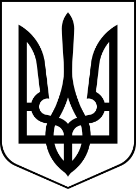 УкраїнаМЕНСЬКА МІСЬКА РАДАМенського району Чернігівської області(сорокова сесія сьомого скликання)РІШЕННЯ19 червня 2020 року 	№ 145Про затвердження Плану дій та Плану моніторингу й оцінки реалізації ініціативи «Громада, дружня до дітей та молоді» у Менській міській об’єднаній територіальній громаді на 2020–2022 рокиНа виконання Меморандуму про наміри та взаємодію між представництвом Дитячого фонду ООН (ЮНІСЕФ) в Україні та Менською міською радою щодо участі Менської міської об’єднаної територіальної громади у програмі «Громада, дружня до дітей та молоді» від 19.08.2019 року, з метою реалізації дітьми та молоддю своїх прав, передбачених Конвенцією ООН про права дитини, керуючись пунктом 22 частини 1 статті 26 та частиною 1 статті 59 Закону України «Про місцеве самоврядування в Україні», Менська міська рада ВИРІШИЛА:1. Затвердити План дій з реалізації ініціативи «Громада, дружня до дітей та молоді» у Менській міській об’єднаній територіальній громаді на 2020-2022 роки згідно з додатком 1 до даного рішення, що додається та План моніторингу й оцінки реалізації ініціативи «Громада, дружня до дітей та молоді» у Менській міській об’єднаній територіальній громаді на 2020-2022 роки згідно з додатком 2 до даного рішення, що додається.2. Структурним підрозділам Менської міської ради:2.1. Забезпечити виконання Плану дій з реалізації ініціативи «Громада, дружня до дітей та молоді» у Менській міській об’єднаній територіальній громаді на 2020-2022 роки;2.2 При формуванні проєкту бюджету на відповідні роки передбачити видатки, пов’язані з виконанням вказаного Плану дій;2.3 здійснювати двічі на рік моніторинг й оцінку реалізації даної ініціативи згідно з додатком 2, результати надавати Відділу економічного розвитку та інвестицій міської ради у термін до 15 січня та 15 липня щороку.3. Відділу економічного розвитку та інвестицій міської ради забезпечити загальну координацію реалізації ініціативи «Громада, дружня до дітей та молоді» у Менській міській об’єднаній територіальній громаді на 2020-2022 роки.4. Контроль за виконанням даного рішення покласти заступника міського голови з питань діяльності виконкому Вишняк Т.С.Міський голова                                                                    Г.А.ПримаковДодаток 1 до рішення 40 сесії Менської міської ради 7 скликання №145  від 19.06.2020 «Про затвердження Плану дій та Плану моніторингу й оцінки реалізації ініціативи «Громада, дружня до дітей та молоді» у Менській міській об’єднаній територіальній громаді на 2020 – 2022 роки» План дій з реалізації ініціативи «Громада, дружня до дітей та молоді» Менської міської об’єднаної територіальної громадиДодаток 2 до рішення 40 сесії Менської міської ради 7 скликання № 145 від 19.06.2020 «Про затвердження Плану дій та Плану моніторингу й оцінки реалізації ініціативи «Громада, дружня до дітей та молоді» у Менській міській об’єднаній територіальній громаді на 2020 – 2022 роки»План моніторингу й оцінки реалізації Плану дій Менської міської об’єднаної територіальної громадиЦілі/завдання/заходиІндикатор результату, одиниця вимірюванняТермін виконанняДжерело фінансуванняОбсяг фінансування, тис. грнОбсяг фінансування, тис. грнОбсяг фінансування, тис. грнОбсяг фінансування, тис. грнВідповідальний виконавецьРизики та припущенняЦілі/завдання/заходиІндикатор результату, одиниця вимірюванняТермін виконанняДжерело фінансуваннявсього*у т. ч. за рокамиу т. ч. за рокамиу т. ч. за рокамиВідповідальний виконавецьРизики та припущенняЦілі/завдання/заходиІндикатор результату, одиниця вимірюванняТермін виконанняДжерело фінансуваннявсього*202020212022Відповідальний виконавецьРизики та припущенняЦіль 1. Кожна дитина та молода людина відчуває визнання, повагу та справедливе ставлення у своїй громаді1) Кількість дітей та молоді, які потребують особливої соціальної уваги забезпечено основними соціальними послугами, %2) Частка закладів освіти, в яких забезпечено безперешкодний доступ для осіб з обмеженими фізичними можливостями, %3) Частка дітей та молоді з особливими потребами, що повідомляють про посилення відчуття благополуччя, %.Червень 2020 р. – грудень 2022 р.Місцевий бюджет6429,238999,52635,3732794,365Менська міська рада, структурні підрозділиНе достатнє фінансування з огляду на боротьбу з наслідками  коронавірусної інфекції COVID-19, погодні умови, відсутність кваліфікованих фахівців, карантинні заходиЗавдання 1.1. Діти та молодь громади мають рівний доступ до основних соціальних послуг незалежно від фізичних можливостей, статі, релігії, етнічної приналежності (в тому числі освітніх). 1) Частка дітей з особливими освітніми потребами охоплених різними соціальними послугами, %2) Частка дітей, охоплених інклюзивним навчанням, від загальної кількості дітей з особливими освітніми потребами, %Вересень 2020 р. – березень 2022 р.Місцевий бюджет5728,238921,02338,3732468,865Менська міська рада, структурні підрозділиВідсутність кваліфікованих фахівців, не достатнє фінансування з огляду на боротьбу з наслідками  коронавірусної інфекції COVID-19Заходи:1.1.1. Проведено моніторинг з визначення потреб у різних соціальних послугах серед батьків дітей з особливими освітніми потребами віком від 1 до 16 років Заходи:1.1.1. Проведено моніторинг з визначення потреб у різних соціальних послугах серед батьків дітей з особливими освітніми потребами віком від 1 до 16 років Вересень-жовтень 2020 р., листопад 2022 р.-----Відділ освіти1.1.2. Складено за результатами моніторингу дорожню карту щодо поліпшення соціальних умов та надання соціальних послуг дітям 6-16 років з особливими освітніми потребами громади1.1.2. Складено за результатами моніторингу дорожню карту щодо поліпшення соціальних умов та надання соціальних послуг дітям 6-16 років з особливими освітніми потребами громадиЛистопад – грудень 2020 р.-----Відділ охорони здоров’я та соціального захисту населення, відділ освіти1.1.3. Відкрито інклюзивну групу в Менському ЗДО «Дитяча академія» м. Мена1.1.3. Відкрито інклюзивну групу в Менському ЗДО «Дитяча академія» м. МенаВересень 2021 р.Місцевий бюджет400,0-200,0200,0Відділ освітиНе достатнє фінансування з огляду на боротьбу з наслідками  коронавірусної інфекції COVID-191.1.4. Створено в міській раді базу даних сімей громади, що опинились в складних життєвих обставинах з метою ведення обліку відповідних сімей, надання матеріальної та іншої допомоги.1.1.4. Створено в міській раді базу даних сімей громади, що опинились в складних життєвих обставинах з метою ведення обліку відповідних сімей, надання матеріальної та іншої допомоги.Листопад 2020 р. – Березень 2021 р.-----Відділ охорони здоров’я та соціального захисту населення1.1.5. Діти та молодь віком 6-18 років соціально вразливих категорій (які опинились у складних життєвих обставинах, діти-сироти, діти, позбавлені батьківського піклування, діти з сімей учасників АТО/ООС та внутрішньо переміщених осіб) забезпечені соціальним супроводом.1.1.5. Діти та молодь віком 6-18 років соціально вразливих категорій (які опинились у складних життєвих обставинах, діти-сироти, діти, позбавлені батьківського піклування, діти з сімей учасників АТО/ООС та внутрішньо переміщених осіб) забезпечені соціальним супроводом.Вересень 2020 р. – грудень 2022 р.-----Менський МЦСССДМ1.1.6. Дітей та молодь віком 6-18 років із соціально вразливих категорій забезпечено безкоштовним харчуванням в закладах загальної середньої освіти громади.1.1.6. Дітей та молодь віком 6-18 років із соціально вразливих категорій забезпечено безкоштовним харчуванням в закладах загальної середньої освіти громади.Червень 2020 р. – грудень 2022 р.Місцевий бюджет5257,238900,02116,3732240,865Відділ освіти1.1.7. Створено механізм забезпечення житлом дітей та молоді вразливих категорій, молодих сімей громади наслідком якого є дієва черга на отримання житла особами даної категорії.1.1.7. Створено механізм забезпечення житлом дітей та молоді вразливих категорій, молодих сімей громади наслідком якого є дієва черга на отримання житла особами даної категорії.Січень – лютий 2021 р.-----Менська міська рада, Служба у справах дітей1.1.8. Створено пошту довіри в громаді для дітей та молоді віком 6-18 років з особливими освітніми потребами з метою надання психологічної допомоги даним дітям та молоді в кризових ситуаціях.1.1.8. Створено пошту довіри в громаді для дітей та молоді віком 6-18 років з особливими освітніми потребами з метою надання психологічної допомоги даним дітям та молоді в кризових ситуаціях.Березень 2022 р.Місцевий бюджет5,0--5,0Менська міська радаВідсутність кваліфікованих фахівців1.1.9. На базі Менського міського центру соціальних служб для сім’ї, дітей та молоді функціонує клубне об’єднання «Віконечко» для надання послуг та підтримки дітей і молоді віком 6-18 років з інвалідністю та розвитку їх творчих здібностей.1.1.9. На базі Менського міського центру соціальних служб для сім’ї, дітей та молоді функціонує клубне об’єднання «Віконечко» для надання послуг та підтримки дітей і молоді віком 6-18 років з інвалідністю та розвитку їх творчих здібностей.Січень 2020 р. – грудень 2022 р.Місцевий бюджет21,06,07,08,0Менський МЦСССДМ1.1.10. Надано матеріальну допомогу дітям-сиротам, батькам дітей з інвалідністю (або особам, які їх заміняють) громади, у яких діти мають діагноз ДЦП віком до 18 років.1.1.10. Надано матеріальну допомогу дітям-сиротам, батькам дітей з інвалідністю (або особам, які їх заміняють) громади, у яких діти мають діагноз ДЦП віком до 18 років.Січень 2020 р. – грудень 2022 р.Місцевий бюджет45,015,015,015,0Відділ охорони здоров’я та соціального захисту населенняЗавдання 1.2. Діти, молодь та мешканці громади мають безбар’єрний доступ до комунальних закладів громади, в тому числі до закладів освіти.1) Частка дітей та молоді (6-18 р.), їх батьків, які вважають що транспортна система, зони відпочинку є «дружніми» до батьків з дитячими візочками та осіб на інвалідних візках, %.2) Частка батьків дітей до 3 років, які вважають, що (і) у громаді забезпечено безперешкодний доступ із дитячими візочками до громадських будівель, %; (іі) транспортна система є ‘дружньою’ до батьків із дитячими візочками,%Грудень 2020 р. – грудень 2022 р.Місцевий бюджет382,01,0188,0193,0Менська міська рада, структурні підрозділи міської радиНе достатнє фінансування з огляду на боротьбу з наслідками  коронавірусної інфекції COVID-19, карантинні заходиЗаходи:1.2.1. Проведено оцінку потреб в облаштуванні падусами адміністративних будівель, закладів освіти, інших комунальних закладів та підприємств громадиЗаходи:1.2.1. Проведено оцінку потреб в облаштуванні падусами адміністративних будівель, закладів освіти, інших комунальних закладів та підприємств громадиЛистопад 2020 р.-----Відділ архітектури, містобудування та ЖКГ1.2.2. Облаштовано пандусами з метою забезпечення безбар’єрного доступу 32 заклади освіти громади (загальноосвітні та дошкільні) протягом 3 років 1.2.2. Облаштовано пандусами з метою забезпечення безбар’єрного доступу 32 заклади освіти громади (загальноосвітні та дошкільні) протягом 3 років Січень 2021 р. – грудень 2022 р.Місцевий бюджет200,0-100,0100,0Відділ освітиНе достатнє фінансування з огляду на боротьбу з наслідками  коронавірусної інфекції COVID-191.2.3. Облаштовано пандусами з метою створення безбар’єрного доступу приміщення міської ради та інші важливі комунальні установи.1.2.3. Облаштовано пандусами з метою створення безбар’єрного доступу приміщення міської ради та інші важливі комунальні установи.Січень 2021 – грудень 2022 р.Місцевий бюджет40,0-20,020,0Менська міська рада, інші структурні підрозділи міської ради1.2.4. Встановлено на основних адміністративних будівлях громади дзвінки виклику для людей з обмеженими фізичними можливостями (2020 р. – 2, 2021 р. – 6, 2022 р. – 7) протягом наступних 3 років.1.2.4. Встановлено на основних адміністративних будівлях громади дзвінки виклику для людей з обмеженими фізичними можливостями (2020 р. – 2, 2021 р. – 6, 2022 р. – 7) протягом наступних 3 років.Листопад 2020 р. – грудень 2022 р.Місцевий бюджет7,01,03,03,0Менська міська рада, відділ архітектури, містобудування та ЖКГНе достатнє фінансування з огляду на боротьбу з наслідками  коронавірусної інфекції COVID-191.2.5. Встановлено на 15-ти існуючих дитячих майданчиках м. Мена та інших населених пунктів громади ігрові місця для дітей з особливими освітніми потребами, в тому числі з обмеженими фізичними можливостями. 1.2.5. Встановлено на 15-ти існуючих дитячих майданчиках м. Мена та інших населених пунктів громади ігрові місця для дітей з особливими освітніми потребами, в тому числі з обмеженими фізичними можливостями. Січень 2021 р. – грудень 2022 р.Місцевий бюджет 135,0-65,070,0Менська міська радаНе достатнє фінансування з огляду на боротьбу з наслідками  коронавірусної інфекції COVID-19, карантинні заходиЗавдання 1.3. Діти та молодь громади з особливими потребами мають право та рівні можливості для самореалізації, розвитку творчих здібностей і вмінь.1) Частка дітей та молоді (6-18 р.) громади вразливих категорій (вимушених переселенців, національних меншин, з сімей, що опинились в складних життєвих обставинах) обізнані про свої права і свободи, %2) Частка дітей та молоді з інвалідністю залучені до творчості та самовизнання на рівні громади,%3) Частка дітей та молоді з особливими потребами, що відчувають повагу до себе, %.4) Частка дітей з інвалідністю охоплених гуртковою та клубною роботою,%Червень 2020 р. – грудень 2022 р.Місцевий бюджет319,077,5109,0132,5Менська міська рада, структурні підрозділи міської радиНе достатнє фінансування з огляду на боротьбу з наслідками  коронавірусної інфекції COVID-19, карантинні заходи, погодні умовиЗаходи:1.3.1. Проведено у всіх населених пунктах громади дводенну акцію для дітей та молоді віком 6-25 років до дня спільних дій «Усі діти в рівних правах» з метою просвітницької діяльності щодо прав дитини та молодої людини, в тому числі з особливими потребами, що включає в себе проведення тренінгів, бесід, ігор, виготовлення інформаційних леп-буків.Заходи:1.3.1. Проведено у всіх населених пунктах громади дводенну акцію для дітей та молоді віком 6-25 років до дня спільних дій «Усі діти в рівних правах» з метою просвітницької діяльності щодо прав дитини та молодої людини, в тому числі з особливими потребами, що включає в себе проведення тренінгів, бесід, ігор, виготовлення інформаційних леп-буків.Листопад 2020 р., 2021 р., 2022 р.Місцевий бюджет11,03,04,04,0Відділ освіти, Служба в справах дітей1.3.2.  Для дітей та молоді з особливими потребами віком 6-15 років проведено правознавчу вікторину в Менській публічній бібліотеці «Територія закону» з метою ознайомлення із основними правами та обов’язками їх як активних громадян країни.1.3.2.  Для дітей та молоді з особливими потребами віком 6-15 років проведено правознавчу вікторину в Менській публічній бібліотеці «Територія закону» з метою ознайомлення із основними правами та обов’язками їх як активних громадян країни.Червень 2020 р.Місцевий бюджет0,50,5--Менська публічна бібліотекаКарантинні заходи1.3.3. Проведено в м. Мена фестиваль творчості «Діти України» із залученням дітей та молоді з особливими потребами (в тому числі з обмеженими функціональними можливостями) віком від 6 до 18 років1.3.3. Проведено в м. Мена фестиваль творчості «Діти України» із залученням дітей та молоді з особливими потребами (в тому числі з обмеженими функціональними можливостями) віком від 6 до 18 роківСерпень 2021 р., серпень 2022 р.Місцевийбюджет22,0-10,012,0Відділ культури, Менський МЦСССДМПогодні умови, карантинні заходи1.3.4. Проведено в м. Мена благодійний творчий фестиваль «Золотий Фенікс» для дітей та молоді громади віком 6-18 років вразливих категорій з метою збору коштів для придбання необхідних речей для сімей з дітьми та молоддю з інвалідністю та інших вразливих категорій.1.3.4. Проведено в м. Мена благодійний творчий фестиваль «Золотий Фенікс» для дітей та молоді громади віком 6-18 років вразливих категорій з метою збору коштів для придбання необхідних речей для сімей з дітьми та молоддю з інвалідністю та інших вразливих категорій.Грудень 2020 р., 2021 р., 2022 р.Місцевий бюджет 111,030,037,044,0Менський МЦСССДМКарантинні заходи1.3.5. Проведено опен-ейр захід до Дня захисту дітей «На березі дитинства» для дітей та молоді віком 3-18 років з залученням дітей з інвалідністю з метою розкриття творчого потенціалу дітей громади, налагодження дружнього спілкування між дітьми не залежного від віку, статі, матеріального достатку, релігії, інших ознак.1.3.5. Проведено опен-ейр захід до Дня захисту дітей «На березі дитинства» для дітей та молоді віком 3-18 років з залученням дітей з інвалідністю з метою розкриття творчого потенціалу дітей громади, налагодження дружнього спілкування між дітьми не залежного від віку, статі, матеріального достатку, релігії, інших ознак.Червень 2020 р., червень 2021 р., червень 2022 р.Місцевий бюджет14,54,05,05,5Менська публічна бібліотекаКарантинні заходи1.3.6. Для дітей та молоді віком 6-18 років з соціально вразливих категорій, в тому числі з інвалідністю, забезпечено доступ до безоплатної освіти в Менській музичній школі. 1.3.6. Для дітей та молоді віком 6-18 років з соціально вразливих категорій, в тому числі з інвалідністю, забезпечено доступ до безоплатної освіти в Менській музичній школі. Вересень 2020 р. – грудень 2022 р.Місцевий бюджет130,040,045,045,0Відділ освіти1.3.7. Проведено в закладах загальної середньої освіти громади міжнародну акцію «16 днів проти насильства» для діте та молоді віком 6-18 років з метою попередження і подолання насильства в сім’ї.1.3.7. Проведено в закладах загальної середньої освіти громади міжнародну акцію «16 днів проти насильства» для діте та молоді віком 6-18 років з метою попередження і подолання насильства в сім’ї.Листопад-грудень 2020 р., 2021 р., 2022 р.-----Відділ освіти1.3.8. Проведено в громаді акцію «Люди дощу» для поширення інформації серед жителів про проблеми дітей та молоді з аутизмом.1.3.8. Проведено в громаді акцію «Люди дощу» для поширення інформації серед жителів про проблеми дітей та молоді з аутизмом.Березень 2021 р.Місцевий бюджет2,0-2,0-Відділ освіти, Менський МЦСССДМКарантинні заходи1.3.9. Розроблено інформаційні буклети, сіті-лайти для жителів громади «Крок на зустріч» про особливості поведінки та спілкування з дітьми та молоддю з інвалідністю.1.3.9. Розроблено інформаційні буклети, сіті-лайти для жителів громади «Крок на зустріч» про особливості поведінки та спілкування з дітьми та молоддю з інвалідністю.Липень 2020 р.Місцевий бюджет15,0--15,0Менська міська рада, відділ освіти, відділ охорони здоров’я та соціального захисту населення1.3.10. Проведено конкурс малюнків та декоративно-прикладного мистецтва «Можливості – обмежені, здібності – безмежні» для дітей та молоді громади віком 3-18 років з особливими потребами.1.3.10. Проведено конкурс малюнків та декоративно-прикладного мистецтва «Можливості – обмежені, здібності – безмежні» для дітей та молоді громади віком 3-18 років з особливими потребами.Грудень 2021 р., грудень 2022 р.Місцевий бюджет13,0-6,07,0Менська міська радаЦіль 2. Кожна дитина та молода людина має право, щоб її голос, потреби, пріоритети були почуті та враховані в нормативних актах, політиці та програмах громади.1) Частка учасників дитячого та/або консультативно-дорадчого органу, які вважають, що їхню думку враховують при прийнятті рішень в громаді, %.2) Частка дітей та молоді, які знають про можливість участі у громадському житті громади, %.Червень 2020 р. – Грудень 2022 р.ВсьогоМісцевий бюджетДержавний бюджет2031,41831,4200,03,03,0906,6906,61121,8921,8200,0Менська міська рада, структурні підрозділи місько радиНе достатнє фінансування з огляду на боротьбу з наслідками  коронавірусної інфекції COVID-19, карантинні заходиЗавдання 2.1. Діти та молодь громади мають право та забезпечені умовами  участі та розвитку громадянської активності.1) Кількість проведених заходів з активізації громадянської позиції дітей та молоді віком 11 – 18 років, од.2) Частка дітей та молоді віком 12 – 17 років, що отримали знання з діяльності органу місцевого самоврядування, %.Червень 2020 р. – грудень 2022 р.ВсьогоМісцевий бюджетДержавний бюджет308,4108,4200,02,02,065,665,6220,820,8200,0Менська міська рада, структурні підрозділи міської радиНе достатнє фінансування з огляду на боротьбу з наслідками  коронавірусної інфекції COVID-19, карантинні заходиЗаходи:2.1.1. Створено Менський міський молодіжний центр для організації дозвілля, розвитку тощо молоді віком 14 – 35 років.Заходи:2.1.1. Створено Менський міський молодіжний центр для організації дозвілля, розвитку тощо молоді віком 14 – 35 років.Вересень 2021 р.Всього Місцевий бюджетДержавний бюджет250,050,0200,0-50,0200,0Менська міська рада, сектор сім’ї, молоді та спортуКарантинна заходи2.1.2. Прийнято рішення про створення навчання «Школи молодого посадовця» при Менській міській раді на сесії міської ради та затверджено його Положення.2.1.2. Прийнято рішення про створення навчання «Школи молодого посадовця» при Менській міській раді на сесії міської ради та затверджено його Положення.Жовтень 2020 р.-----Менська міська радаКарантинні заходи2.1.3. Відібрано учасників за конкурсом та проведено навчання  «Школи молодого посадовця» при Менській міській раді для дітей та молоді громади віком 12 – 17 років.2.1.3. Відібрано учасників за конкурсом та проведено навчання  «Школи молодого посадовця» при Менській міській раді для дітей та молоді громади віком 12 – 17 років.Грудень 2020 р. – грудень 2022 р.Місцевий бюджет57,02,025,030,0Менська міська радаКарантинні заходи2.1.4. Проведено тренінги для членів існуючих молодіжних громадських організацій та бажаючих створити нову громадську організацію «ГО – це рушій прогресу», діти та молодь віком 14-35 років.2.1.4. Проведено тренінги для членів існуючих молодіжних громадських організацій та бажаючих створити нову громадську організацію «ГО – це рушій прогресу», діти та молодь віком 14-35 років.Січень 2021 р. – грудень 2022 р.Місцевий бюджет1,4-0,60,8Менська міська рада2.1.5. Розроблено та затверджено механізм інформування дітей та молоді громади (в тому числі їх батьків) про рішення громади, що безпосередньо їх стосуються.2.1.5. Розроблено та затверджено механізм інформування дітей та молоді громади (в тому числі їх батьків) про рішення громади, що безпосередньо їх стосуються.Липень 2020 р. – грудень 2022 р.-----Менська міська радаЗавдання 2.2. Діти та молодь громади мають право та можливість бути почутими, висловлювати свою думку та внести свої пропозиції1) Частка дітей та молоді, що беруть участь в роботі молодіжної ради, %.2) Кількість рішень громади, які ініціювали або на які вплинули дитячі та консультативно-дорадчі органи, од.3) В громаді існує механізм інформування дітей та батьків про рішення громади, які їх стосуються, так/ніСерпень 2020 р. – грудень 2022 р.-----Менська міська рада, відділ освітиКарантинні заходиЗаходи:2.2.1. Затверджено рішенням сесії Менської міської ради Положення про Менську молодіжну раду, що відповідає вимогам чинного законодавства.Заходи:2.2.1. Затверджено рішенням сесії Менської міської ради Положення про Менську молодіжну раду, що відповідає вимогам чинного законодавства.Серпень 2020 р.-----Менська міська радаКарантинні заходи2.2.2. Оновлено склад Менської молодіжної ради, до якого входить молодь громади віком 14-35 років, в тому числі діти та молодь з обмеженими можливостями, з числа внутрішньо переміщених осіб та інших вразливих категорій.2.2.2. Оновлено склад Менської молодіжної ради, до якого входить молодь громади віком 14-35 років, в тому числі діти та молодь з обмеженими можливостями, з числа внутрішньо переміщених осіб та інших вразливих категорій.Грудень 2020 р.-----Менська міська радаКарантинні заходи2.2.3. Проведено засідання Менської молодіжної ради відповідно до плану, за підсумками складено відповідні протокольні доручення.2.2.3. Проведено засідання Менської молодіжної ради відповідно до плану, за підсумками складено відповідні протокольні доручення.Січень 2021 р. – грудень 2022 р.-----Менська міська рада2.2.4. Створено Міжшкільний учнівський парламент дітей віком 12-17 років з метою забезпечення права бути почутими, зокрема щодо рішень громади, які їх стосуються безпосередньо.2.2.4. Створено Міжшкільний учнівський парламент дітей віком 12-17 років з метою забезпечення права бути почутими, зокрема щодо рішень громади, які їх стосуються безпосередньо.Жовтень – грудень 2021 р.-----Відділ освітиЗавдання 2.3. Діти та молодь мають право та можливість приймати активну участь у розвитку своєї громади 1) Кількість проведених заходів з метою підвищення рівня активності та участі дітей і молоді віком 6-18 років у громадському житті, проведених протягом року, од.2) Частка дітей (13-17) і батьків, які вказали на те, що отримували інформацію про те, які рішення щодо дітей приймалися в громаді протягом останніх 12 місяців, %3) Рівень задоволення дітей 13-17 років власною участю в громадському життя та прийнятті рішень, а також ступінь задоволення батьків залученням їх в обговорення питань, які стосуються інтересів дітей,%Листопад 2020 р. – Грудень 2022 р.Місцевий бюджет203,01,0101,0101,0Менська міська рада, структурні підрозділиНе достатнє фінансування з огляду на боротьбу з наслідками  коронавірусної інфекції COVID-19, карантинні заходиЗаходи:2.3.1. Проведено в Менській публічній бібліотеці гру-квест для дітей та молоді громади віком 6-14 років «Я маю право мати право» з метою оцінки знань основних прав у дітей та молоді і, за можливості, їх розширення.Заходи:2.3.1. Проведено в Менській публічній бібліотеці гру-квест для дітей та молоді громади віком 6-14 років «Я маю право мати право» з метою оцінки знань основних прав у дітей та молоді і, за можливості, їх розширення.Листопад 2020 р., 2021 р., 2022 р.Місцевий бюджет1,50,50,50,5Менська публічна бібліотекаКарантинні заходи2.3.2. Відновлено проведення в м. Мена «Студенського форуму» для молоді громади віком 14-35 років з метою об’єднання студентської молоді, повернення їх в громаду, допомоги студентській молоді самореалізуватися, профорієнтаційно спрямувати, а також спонукати молодих людей до духовного зростання, популяризації здорового способу життя.2.3.2. Відновлено проведення в м. Мена «Студенського форуму» для молоді громади віком 14-35 років з метою об’єднання студентської молоді, повернення їх в громаду, допомоги студентській молоді самореалізуватися, профорієнтаційно спрямувати, а також спонукати молодих людей до духовного зростання, популяризації здорового способу життя.Серпень 2021 р., серпень 2022 р.Місцевий бюджет200,0-100,0100,0Менський МЦСССДМ, відділ культуриНе достатнє фінансування з огляду на боротьбу з наслідками  коронавірусної інфекції COVID-19, погодні умови2.3.3. Проведено в приміщення Менської публічної бібліотеки юридичний ринг для дітей та молоді 11-16 років «Чи бувають права без обов’язків» з метою здійснення інформаційно-просвітницької роботи щодо обізнаності дітей та молоді про можливості участі в громадському житті.2.3.3. Проведено в приміщення Менської публічної бібліотеки юридичний ринг для дітей та молоді 11-16 років «Чи бувають права без обов’язків» з метою здійснення інформаційно-просвітницької роботи щодо обізнаності дітей та молоді про можливості участі в громадському житті.Грудень  2020 р.Місцевий бюджет1,50,50,50,5Менська публічна бібліотекаКарантинні заходиЗавдання 2.4. В громаді створено механізм фінансової підтримки молодіжних проєктів / ініціатив. 1) Кількість дитячих та молодіжних проєктів/ ініціатив, які отримали фінансування від громади, од2) У громаді передбачено механізм фінансової підтримки молодіжних проєктів та/ або діяльності молодіжних організацій; у плануванні та здійсненні цих ініціатив беруть участь молоді люди (віком 10-24 роки), так/ніВересень 2020 р. – грудень 2022 р.Місцевий бюджет1520,0-740,0780,0Структурні підрозділи міської радиНе достатнє фінансування з огляду на боротьбу з наслідками  коронавірусної інфекції COVID-19, карантинні заходи2.4.1. Проведено заочний фестиваль дитячих та молодіжних ідей за участю дітей та молоді віком 14-18 років усіх населених пунктів громади «Громада мрії» з метою оцінки проблемних питань розвитку громади, що турбують дітей та молодь.2.4.1. Проведено заочний фестиваль дитячих та молодіжних ідей за участю дітей та молоді віком 14-18 років усіх населених пунктів громади «Громада мрії» з метою оцінки проблемних питань розвитку громади, що турбують дітей та молодь.Вересень – жовтень 2020 р., 2021 р., 2022 р.-----Сектор сім’ї, молоді та спортуКарантинні заходи2.4.2. У громаді створено механізм фінансової підтримки молодіжних проєктів/ініціатив дітей та молоді віком від 14 до 35 років - «Бюджет участі». Забезпечено його функціонування з боку місцевої влади2.4.2. У громаді створено механізм фінансової підтримки молодіжних проєктів/ініціатив дітей та молоді віком від 14 до 35 років - «Бюджет участі». Забезпечено його функціонування з боку місцевої владиСічень 2021 р. – грудень 2022 р.Місцевий бюджет1000,0-500,0500,0Відділ економічного розвитку та інвестиційНе достатнє фінансування з огляду на боротьбу з наслідками  коронавірусної інфекції COVID-192.4.3. Проведено в громаді конкурс малих дитячих та молодіжних ініціатив серед дітей та молоді віком 14-18 років «Діти – рушій майбутнього» з метою втілення в життя сучасних прогресивних ідей для покращення умов проживання дітей та молоді в Менській громаді.2.4.3. Проведено в громаді конкурс малих дитячих та молодіжних ініціатив серед дітей та молоді віком 14-18 років «Діти – рушій майбутнього» з метою втілення в життя сучасних прогресивних ідей для покращення умов проживання дітей та молоді в Менській громаді.Січень 2021 р. – грудень 2022 р.Місцевий бюджет520,0-240,0280,0Менська міська рада, сектор сім’ї, молоді та спортуНе достатнє фінансування з огляду на боротьбу з наслідками  коронавірусної інфекції COVID-19Ціль 3. Кожна дитина та молода людина живе в безпечному та чистому середовищі.1) Частка дітей та молоді, які почувають себе безпечно в громаді, %2) Частка дітей та батьків, які вказали що проживають в районі із високим рівнем: (і) забруднення повітря, %; (іі) шуму,% 3) Частка дітей та молоді громади, які вважають, що екологічна ситуація в регіоні покращується, %.Червень 2020 р. – грудень 2022 р.ВсьогоМісцевий бюджетДержавний бюджет4509,632709,631800,0943,34643,34300,01718,591018,59700,01847,71047,7800,0Менська міська рада, структурні підрозділиНе достатнє фінансування з огляду на боротьбу з наслідками  коронавірусної інфекції COVID-19, карантинні заходиЗавдання 3.1. Діти та молодь громади почувають себе безпечно на дорогах громади.1) Частка дітей та молоді (13-17 років) і батьків, які вважають дорогу до школи (зі школи) безпечною, %.2) Кількість дітей, що загинули внаслідок ДТП, осіб на 1000 дітейЛипень 2020 р. – грудень 2022 р.ВсьогоМісцевий бюджетДержавний бюджет2504,7704,71800,0401,0101,0300,01003,7303,7700,01100,0300,0800,0Менська міська рада, структурні підрозділиНе достатнє фінансування з огляду на боротьбу з наслідками  коронавірусної інфекції COVID-19Заходи:3.1.1. Встановлено протягом наступних 3 років лежачі поліцейські біля закладів освіти м. Мена, смт. Макошино та інших населених пунктах громади, де заклади освіти розташовані біля пожвавленого руху транспортних засобів, в місцях переходу доріг дітьми та молоддю (2021 р. – 5, 2022 р. – 5).Заходи:3.1.1. Встановлено протягом наступних 3 років лежачі поліцейські біля закладів освіти м. Мена, смт. Макошино та інших населених пунктах громади, де заклади освіти розташовані біля пожвавленого руху транспортних засобів, в місцях переходу доріг дітьми та молоддю (2021 р. – 5, 2022 р. – 5).Січень 2021 р. – грудень 2022 р.Місцевий бюджет400,0-200,0200,0Відділ освітиНе достатнє фінансування з огляду на боротьбу з наслідками  коронавірусної інфекції COVID-193.1.2. Встановлено дорожні знаки на головних транспортних шляхах громади, м. Мена, з метою регулювання дорожнього руху та попередження виникнення дорожньо-транспортних пригод, в тому числі, за участю дітей та молоді.3.1.2. Встановлено дорожні знаки на головних транспортних шляхах громади, м. Мена, з метою регулювання дорожнього руху та попередження виникнення дорожньо-транспортних пригод, в тому числі, за участю дітей та молоді.Липень 2020 р. – грудень 2022 р.Місцевий бюджет300,0100,0100,0100,0Відділ архітектури, містобудування та житлово-комунального господарстваНе достатнє фінансування з огляду на боротьбу з наслідками  коронавірусної інфекції COVID-193.1.3. Проведено акцію в закладах освіти громади серед дітей та молоді віком 6-18 років з розповсюдженням флікерів «Увага, діти на дорозі» з метою пропагування обов’язкового дотримання правил дорожнього руху.3.1.3. Проведено акцію в закладах освіти громади серед дітей та молоді віком 6-18 років з розповсюдженням флікерів «Увага, діти на дорозі» з метою пропагування обов’язкового дотримання правил дорожнього руху.Листопад 2020 р. – грудень 2021 р.Місцевий бюджет4,01,03,0-Відділ освітиНе достатнє фінансування з огляду на боротьбу з наслідками  коронавірусної інфекції COVID-19, карантинні заходи3.1.4. Проведено інформаційно-просвітницьку кампанію серед вихованців закладів дошкільної освіти, учнів закладів загальної середньої освіти щодо дотримання правил дорожнього руху.3.1.4. Проведено інформаційно-просвітницьку кампанію серед вихованців закладів дошкільної освіти, учнів закладів загальної середньої освіти щодо дотримання правил дорожнього руху.Жовтень 2020 р. Жовтень 2021 р., жовтень 2022 р.-----Відділ освіти3.1.5. Проведено в Менській публічній бібліотеці м. Мена в рамках Глобального тижня безпеки дорожнього руху для дітей та молоді громади віком 3-16 років енциклопедичну вікторину «Подорож у Країну Дорожнього руху» з метою інформаційно-просвітницької роботи по особливостях поводження на дорогах, дотримання правил дорожнього руху.3.1.5. Проведено в Менській публічній бібліотеці м. Мена в рамках Глобального тижня безпеки дорожнього руху для дітей та молоді громади віком 3-16 років енциклопедичну вікторину «Подорож у Країну Дорожнього руху» з метою інформаційно-просвітницької роботи по особливостях поводження на дорогах, дотримання правил дорожнього руху.Травень 2021 р.Місцевий бюджет0,7-0,7-Менська публічна бібліотека3.1.6. Здійснено будівництво та реконструкція мереж вуличного освітлення в населених пунктах громади (с. Ліски, Слобідка, Дягова, Стольне, Величківка та ін.).3.1.6. Здійснено будівництво та реконструкція мереж вуличного освітлення в населених пунктах громади (с. Ліски, Слобідка, Дягова, Стольне, Величківка та ін.).Липень 2020 р. – грудень 2022 р.Державний бюджет1800,0300,0700,0800,0Відділ архітектура, містобудування та житлово-комунального господарстваНе достатнє фінансування з огляду на боротьбу з наслідками  коронавірусної інфекції COVID-19Завдання 3.2. Кожна дитина та молода людина знає про наслідки негативних проявів та правопорушень.1) Частка дітей, які вказали, що ніколи не вживали наркотичні речовини, %2) Частка дітей, які не курили тютюнові вироби протягом останніх 6 місяців, %3) Кількість дітей та молоді (8-18 років), які стали жертвами правопорушень, осіб4) Кількість дітей, які були арештовані протягом року, осібЧервень 2020 р. – грудень 2022 р.Місцевий бюджет8,81,05,82,0Менська міська рада, структурні підрозділи міської ради, Менський відділ поліціїНе достатнє фінансування з огляду на боротьбу з наслідками  коронавірусної інфекції COVID-19, карантинні заходиЗаходи:3.2.1. Проведено у всіх населених пунктах громади профілактичні рейди «Діти вулиці» з метою перевірки житлово-побутових умов проживання і утримання дітей, які опинились у складних життєвих обставинах та подолання сімейного неблагополуччя.Заходи:3.2.1. Проведено у всіх населених пунктах громади профілактичні рейди «Діти вулиці» з метою перевірки житлово-побутових умов проживання і утримання дітей, які опинились у складних життєвих обставинах та подолання сімейного неблагополуччя.Щоквартально 2020 р. – 2022 р.-----Служба у справах дітейКарантинні заходи3.2.2. Діти та молодь віком 6-17 років схильні до правопорушень забезпечено психологічним супроводом з метою недопущення повторних правопорушень і виключення їх в подальшому3.2.2. Діти та молодь віком 6-17 років схильні до правопорушень забезпечено психологічним супроводом з метою недопущення повторних правопорушень і виключення їх в подальшомуВересень 2020 р. – грудень 2022 р.-----Відділ освіти Карантинні заходи3.2.3. Проведено в м. Мена, смт. Макошино та селах громади акцію «Ми проти тютюнопаління» для дітей та молоді громади віком 6-24 роки з метою популяризації здорового способу життя, формування відповідального відношення до життя та мотивації відмови від тютюнопаління.3.2.3. Проведено в м. Мена, смт. Макошино та селах громади акцію «Ми проти тютюнопаління» для дітей та молоді громади віком 6-24 роки з метою популяризації здорового способу життя, формування відповідального відношення до життя та мотивації відмови від тютюнопаління.Травень 2021 р., 2022 р.Місцевий бюджет5,0-3,02,0Менська міська рада, відділ освітиНе достатнє фінансування з огляду на боротьбу з наслідками  коронавірусної інфекції COVID-19, карантинна заходи3.2.4. Проведено відео лекторій для дітей та молоді громади віком 12-24 роки «Захисти себе від туберкульозу» з метою профілактики та формування толерантного відношення до пацієнтів.3.2.4. Проведено відео лекторій для дітей та молоді громади віком 12-24 роки «Захисти себе від туберкульозу» з метою профілактики та формування толерантного відношення до пацієнтів.Березень 2021 р.Місцевий бюджет0,8-0,8-Менський МЦСССДМКарантинні заходи3.2.5. Виготовлено та розповсюджено серед дітей та молоді віком 12-24 роки 14 населених пунктів громади інформаційну продукцію (буклети, флаєри, плакати, сіті-лайти тощо) з питань протидії алкоголізму, формування відповідального відношення до життя та мотивації відмови від споживанні алкогольних та слабоалкогольних напоїв.3.2.5. Виготовлено та розповсюджено серед дітей та молоді віком 12-24 роки 14 населених пунктів громади інформаційну продукцію (буклети, флаєри, плакати, сіті-лайти тощо) з питань протидії алкоголізму, формування відповідального відношення до життя та мотивації відмови від споживанні алкогольних та слабоалкогольних напоїв.Серпень 2020 р., 2021 р.Місцевий бюджет3,01,02,0-Менська міська рада, відділ охорони здоров’я та соціального захисту населенняНе достатнє фінансування з огляду на боротьбу з наслідками  коронавірусної інфекції COVID-19, карантинна заходи3.2.6. Проведено в 17 населених пунктах громади, в тому числі в м. Мена, інформаційно-просвітницьку кампанію щодо профілактики злочинів та правопорушень серед дітей та молоді громади віком 10-24 роки.3.2.6. Проведено в 17 населених пунктах громади, в тому числі в м. Мена, інформаційно-просвітницьку кампанію щодо профілактики злочинів та правопорушень серед дітей та молоді громади віком 10-24 роки.Щоквартально 2020 р. – 2022 р.-----Служба у справах дітей, Менський відділ поліціїКарантинні заходиЗавдання 3.3. Діти та молодь громади відчувають себе в безпеці під час навчання та вдома.1) Частка дітей, які вказали на те що, перебуваючи вдома, вони піддавалися фізичному та/або психічному насильству протягом останніх 12 місяців,%2) Частка батьків, які погоджуються з тим, що фізичне покарання дітей є необхідним для виховання дітей, %3) Частка дітей, які потерпали від насилля однолітків в школах,% 4) В громаді існує механізм запобігання випадків насильства над дітьми та булінгу, та реагування на відповідні скарги, так/ні Серпень 2020 р. – грудень 2022 р.Місцевий бюджет600,0200,0200,0200,0Менська міська рада, структурні підрозділи міської радиКарантинні заходи, не достатнє фінансування з огляду на боротьбу з наслідками  коронавірусної інфекції COVID-193.3.1. Проведено профілактичні заходи (лекції, круглі столи, дебати) для дітей віком 6-17 років та їх батьків в закладах освіти, на базі Менської публічної бібліотеки та ін., щодо попередження насильства в сім’ї, або появи певної загрози.3.3.1. Проведено профілактичні заходи (лекції, круглі столи, дебати) для дітей віком 6-17 років та їх батьків в закладах освіти, на базі Менської публічної бібліотеки та ін., щодо попередження насильства в сім’ї, або появи певної загрози.Серпень 2020 р. – грудень 2022 р.-----Служба в справах дітейКарантинні заходи3.3.2. Проведено в закладах загальної середньої освіти ряд заходів (тренінги, показ відео-матеріалів, анонімне анкетування та ін.) серед дітей та молоді віком 6-17 років на тему «Дитинство без булінгу» з метою попередження випадків булінгу серед однолітків та вчинення самогубства неповнолітніми.3.3.2. Проведено в закладах загальної середньої освіти ряд заходів (тренінги, показ відео-матеріалів, анонімне анкетування та ін.) серед дітей та молоді віком 6-17 років на тему «Дитинство без булінгу» з метою попередження випадків булінгу серед однолітків та вчинення самогубства неповнолітніми.Жовтень 2020 р. – грудень 2022 р.-----Відділ освітиКарантинні заходи3.3.3. Розширено мережу засобів відеоспостереження в громадських місцях, навчальних закладів громади з метою виявлення правопорушень і злочинів та запобіганню їх скоєння. Встановлено 100 відеокамер у 14 населених пунктах громади.3.3.3. Розширено мережу засобів відеоспостереження в громадських місцях, навчальних закладів громади з метою виявлення правопорушень і злочинів та запобіганню їх скоєння. Встановлено 100 відеокамер у 14 населених пунктах громади.Травень 2020 р. – грудень 2022 р.Місцевий бюджет600,0200,0200,0200,0Менська міська радаНе достатнє фінансування з огляду на боротьбу з наслідками  коронавірусної інфекції COVID-19Завдання 3.4.Діти та молодь громади проживають в безпечному екологічному середовищі.1) Частка дітей та молоді 8-18 років, їх батьків, які вважають, що їх населений пункт чистий,%.2) Частка дітей і батьків, які вказали на те, що навколо будинків чисто і немає сміття, %3) Частка дітей 13-18 років та батьків, які вказали на те що порадили б переїхати в свою громаду, %Серпень 2020 р. – грудень 2022 р.Місцевий бюджет1396,13341,34509,09545,7Менська міська рада, структурні підрозділиНе достатнє фінансування з огляду на боротьбу з наслідками  коронавірусної інфекції COVID-19, карантинні заходи3.4.1. Запроваджено в 17 закладах освіти громади роздільний збір сміття (2021 р. – 8, 2022 р. – 9) та проведено інформаційну кампанію серед дітей та молоді віком 3-18 років щодо особливостей та значення сортування сміття для здоров’я людини.3.4.1. Запроваджено в 17 закладах освіти громади роздільний збір сміття (2021 р. – 8, 2022 р. – 9) та проведено інформаційну кампанію серед дітей та молоді віком 3-18 років щодо особливостей та значення сортування сміття для здоров’я людини.Січень 2021 р. – грудень 2022 р.Місцевий бюджет200,0-100,0100,0Відділ освіти, відділ архітектура, містобудування та житлово-комунального господарстваНе достатнє фінансування з огляду на боротьбу з наслідками  коронавірусної інфекції COVID-193.4.2. Встановлено в закладах освіти, приміщенні міської ради 16 контейнерів для збору відпрацьованих батарейок для попередження забруднення навколишнього середовища небезпечними продуктами розкладу відпрацьованих батарейок.3.4.2. Встановлено в закладах освіти, приміщенні міської ради 16 контейнерів для збору відпрацьованих батарейок для попередження забруднення навколишнього середовища небезпечними продуктами розкладу відпрацьованих батарейок.Серпень 2020 р. – грудень 2022 р.Місцевий бюджет22,80,810,012,0Менська міська рада, відділ освіти3.4.3. Облаштовано жителями громади, в тому числі дітьми і молоддю віком 14-25 років, зелені зони (вулиці, сквери, алеї) на території населених пунктів громади загального користування з врахуванням думки дітей та молоді.3.4.3. Облаштовано жителями громади, в тому числі дітьми і молоддю віком 14-25 років, зелені зони (вулиці, сквери, алеї) на території населених пунктів громади загального користування з врахуванням думки дітей та молоді.Жовтень 2020 р. – грудень 2022 р.Місцевий бюджет100,020,040,040,0КП «Менакомунпослуга»Не достатнє фінансування з огляду на боротьбу з наслідками  коронавірусної інфекції COVID-19, карантинна заходи3.4.4. Проведено у 16 населених пунктах громади щорічні акції «За чисте довкілля» «Зробимо Менську громаду чистішою» за участю дітей та молоді громади з метою прищеплювання любові до природи у дітей та молоді 6-18 років, дорослого населення, прибирання забруднених територій населених пунктів громади, ліквідації стихійних звалищ.3.4.4. Проведено у 16 населених пунктах громади щорічні акції «За чисте довкілля» «Зробимо Менську громаду чистішою» за участю дітей та молоді громади з метою прищеплювання любові до природи у дітей та молоді 6-18 років, дорослого населення, прибирання забруднених територій населених пунктів громади, ліквідації стихійних звалищ.Січень 2020 р. – грудень 2022 р.Місцевий бюджет1,0-0,50,5Менська міська рада, відділ освітиКарантинні заходи3.4.5. Проведено в м. Мена та інших населених пунктах громади велопроїзд за участю дітей та молоді громади віком 13-18 років за збереження лісових насаджень, з метою виявлення несанкціонованої вирубки лісів та попередження появи нових таких випадків.3.4.5. Проведено в м. Мена та інших населених пунктах громади велопроїзд за участю дітей та молоді громади віком 13-18 років за збереження лісових насаджень, з метою виявлення несанкціонованої вирубки лісів та попередження появи нових таких випадків.Червень 2021 р., 2022 р.-----Менська міська рада3.4.6. Проведено в м.Мена щорічний молодіжний фестиваль музики, творчості світла та розвитку «ЛюМена» в рамках відзначення Дня сталої енергії з метою пропагування серед населення впровадження енергозберігаючих технологій в громаді з залученням до організації та проведення дітей та молоді віком 14-35 років.3.4.6. Проведено в м.Мена щорічний молодіжний фестиваль музики, творчості світла та розвитку «ЛюМена» в рамках відзначення Дня сталої енергії з метою пропагування серед населення впровадження енергозберігаючих технологій в громаді з залученням до організації та проведення дітей та молоді віком 14-35 років.Серпень 2020 р., 2021 р., 2022 р.Місцевий бюджет954,8288,0316,8350,0Відділ культуриКарантинні заходи, не достатнє фінансування з огляду на боротьбу з наслідками  коронавірусної інфекції COVID-193.4.7. Проведено в громаді екологічний фестиваль з залученням до організації та проведення дітей та молоді віком 6-35 років з метою пропагування здорового способу життя, вторинного використання побутових відходів та ін.3.4.7. Проведено в громаді екологічний фестиваль з залученням до організації та проведення дітей та молоді віком 6-35 років з метою пропагування здорового способу життя, вторинного використання побутових відходів та ін.Серпень 2020 р, 2021 р., 2022 р.Місцевий бюджет105,5332,5435,7937,2Відділ культуриНе достатнє фінансування з огляду на боротьбу з наслідками  коронавірусної інфекції COVID-19, карантинна заходи3.4.8. Проведено інформаційну кампанію серед населення громади (охоплено всі населенні пункти) про шкоду випалу сухої трави, забрудненню повітря «Мала іскра – великі проблеми». Виготовлено та розповсюджено матеріали (флаєри, буклети, плакати тощо) із залученням дітей та молоді віком 13-17 років.3.4.8. Проведено інформаційну кампанію серед населення громади (охоплено всі населенні пункти) про шкоду випалу сухої трави, забрудненню повітря «Мала іскра – великі проблеми». Виготовлено та розповсюджено матеріали (флаєри, буклети, плакати тощо) із залученням дітей та молоді віком 13-17 років.Березень 2021 р., березень 2022 р.Місцевий бюджет12,0-6,06,0Менська міська радаІндикаториДезагрегаціяВихідні даніВихідні даніЦільові та фактичні показникиЦільові та фактичні показникиЦільові та фактичні показникиЦільові та фактичні показникиЦільові та фактичні показникиЦільові та фактичні показникиЦільові та фактичні показникиЦільові та фактичні показникиДжерело інформаціїВідповідаль-ний за збирання данихКоментарі ІндикаториДезагрегаціяРікЗначення20202020202120212021202220222022Джерело інформаціїВідповідаль-ний за збирання данихКоментарі ІндикаториДезагрегаціяРікЗначенняПланФактПланФактФактПланФактФактДжерело інформаціїВідповідаль-ний за збирання данихКоментарі Ціль 1. Кожна дитина та молода людина відчуває визнання, повагу та справедливе ставлення у своїй громадіЦіль 1. Кожна дитина та молода людина відчуває визнання, повагу та справедливе ставлення у своїй громадіЦіль 1. Кожна дитина та молода людина відчуває визнання, повагу та справедливе ставлення у своїй громадіЦіль 1. Кожна дитина та молода людина відчуває визнання, повагу та справедливе ставлення у своїй громадіЦіль 1. Кожна дитина та молода людина відчуває визнання, повагу та справедливе ставлення у своїй громадіЦіль 1. Кожна дитина та молода людина відчуває визнання, повагу та справедливе ставлення у своїй громадіЦіль 1. Кожна дитина та молода людина відчуває визнання, повагу та справедливе ставлення у своїй громадіЦіль 1. Кожна дитина та молода людина відчуває визнання, повагу та справедливе ставлення у своїй громадіЦіль 1. Кожна дитина та молода людина відчуває визнання, повагу та справедливе ставлення у своїй громадіЦіль 1. Кожна дитина та молода людина відчуває визнання, повагу та справедливе ставлення у своїй громадіЦіль 1. Кожна дитина та молода людина відчуває визнання, повагу та справедливе ставлення у своїй громадіЦіль 1. Кожна дитина та молода людина відчуває визнання, повагу та справедливе ставлення у своїй громадіЦіль 1. Кожна дитина та молода людина відчуває визнання, повагу та справедливе ставлення у своїй громадіЦіль 1. Кожна дитина та молода людина відчуває визнання, повагу та справедливе ставлення у своїй громадіЦіль 1. Кожна дитина та молода людина відчуває визнання, повагу та справедливе ставлення у своїй громаді1) Кількість дітей та молоді, які потребують особливої соціальної уваги забезпечено основними соціальними послугами, %За статтюЗа віком6-16 років17-25 років20196262,16363,370,371,183,583,8Звітні даніВідділ освіти, відділ охорони здоров’я та соціального захисту населення2) Частка закладів освіти, в яких забезпечено безперешкодний доступ для осіб з обмеженими фізичними можливостями, %За типом закладу освітиЗа населеними пунктами201936,7516887,5Адмінстративні дані, звіт ЗНЗ-1Відділ освіти3) Частка дітей та молоді з особливими потребами, що повідомляють про посилення відчуття благополуччя, %.За статтюЗа віком6-16 років17-25 років20193548385048626973Результати опитування, анкетиВідділ освіти, відділ охорони здоров’я та соціального захисту населенняЗавдання 1.1. Діти та молодь громади мають рівний доступ до основних соціальних послуг незалежно від фізичних можливостей, статі, релігії, етнічної приналежності (в тому числі освітніх).Завдання 1.1. Діти та молодь громади мають рівний доступ до основних соціальних послуг незалежно від фізичних можливостей, статі, релігії, етнічної приналежності (в тому числі освітніх).Завдання 1.1. Діти та молодь громади мають рівний доступ до основних соціальних послуг незалежно від фізичних можливостей, статі, релігії, етнічної приналежності (в тому числі освітніх).Завдання 1.1. Діти та молодь громади мають рівний доступ до основних соціальних послуг незалежно від фізичних можливостей, статі, релігії, етнічної приналежності (в тому числі освітніх).Завдання 1.1. Діти та молодь громади мають рівний доступ до основних соціальних послуг незалежно від фізичних можливостей, статі, релігії, етнічної приналежності (в тому числі освітніх).Завдання 1.1. Діти та молодь громади мають рівний доступ до основних соціальних послуг незалежно від фізичних можливостей, статі, релігії, етнічної приналежності (в тому числі освітніх).Завдання 1.1. Діти та молодь громади мають рівний доступ до основних соціальних послуг незалежно від фізичних можливостей, статі, релігії, етнічної приналежності (в тому числі освітніх).Завдання 1.1. Діти та молодь громади мають рівний доступ до основних соціальних послуг незалежно від фізичних можливостей, статі, релігії, етнічної приналежності (в тому числі освітніх).Завдання 1.1. Діти та молодь громади мають рівний доступ до основних соціальних послуг незалежно від фізичних можливостей, статі, релігії, етнічної приналежності (в тому числі освітніх).Завдання 1.1. Діти та молодь громади мають рівний доступ до основних соціальних послуг незалежно від фізичних можливостей, статі, релігії, етнічної приналежності (в тому числі освітніх).Завдання 1.1. Діти та молодь громади мають рівний доступ до основних соціальних послуг незалежно від фізичних можливостей, статі, релігії, етнічної приналежності (в тому числі освітніх).Завдання 1.1. Діти та молодь громади мають рівний доступ до основних соціальних послуг незалежно від фізичних можливостей, статі, релігії, етнічної приналежності (в тому числі освітніх).Завдання 1.1. Діти та молодь громади мають рівний доступ до основних соціальних послуг незалежно від фізичних можливостей, статі, релігії, етнічної приналежності (в тому числі освітніх).Завдання 1.1. Діти та молодь громади мають рівний доступ до основних соціальних послуг незалежно від фізичних можливостей, статі, релігії, етнічної приналежності (в тому числі освітніх).Завдання 1.1. Діти та молодь громади мають рівний доступ до основних соціальних послуг незалежно від фізичних можливостей, статі, релігії, етнічної приналежності (в тому числі освітніх).1) Частка дітей з особливими освітніми потребами охоплених різними соціальними послугами (освітні, медичне обслуговування, психологічний супровід та ін.), %За статтюЗа віком6-16 років201962,1637989,8Звітні даніВідділ освіти2) Частка дітей, охоплених інклюзивним навчанням, від загальної кількості дітей з особливими освітніми потребами, %За статтюЗа віком6-13 років14-18 років20198582858286848686Адмінстративні дані, звіт ЗНЗ-1Відділ освітиЗахід 1.1.1. Проведено моніторинг з визначення потреб у різних соціальних послугах серед батьків дітей з особливими освітніми потребами віком від 1 до 16 роківЗахід 1.1.1. Проведено моніторинг з визначення потреб у різних соціальних послугах серед батьків дітей з особливими освітніми потребами віком від 1 до 16 роківЗахід 1.1.1. Проведено моніторинг з визначення потреб у різних соціальних послугах серед батьків дітей з особливими освітніми потребами віком від 1 до 16 роківЗахід 1.1.1. Проведено моніторинг з визначення потреб у різних соціальних послугах серед батьків дітей з особливими освітніми потребами віком від 1 до 16 роківЗахід 1.1.1. Проведено моніторинг з визначення потреб у різних соціальних послугах серед батьків дітей з особливими освітніми потребами віком від 1 до 16 роківЗахід 1.1.1. Проведено моніторинг з визначення потреб у різних соціальних послугах серед батьків дітей з особливими освітніми потребами віком від 1 до 16 роківЗахід 1.1.1. Проведено моніторинг з визначення потреб у різних соціальних послугах серед батьків дітей з особливими освітніми потребами віком від 1 до 16 роківЗахід 1.1.1. Проведено моніторинг з визначення потреб у різних соціальних послугах серед батьків дітей з особливими освітніми потребами віком від 1 до 16 роківЗахід 1.1.1. Проведено моніторинг з визначення потреб у різних соціальних послугах серед батьків дітей з особливими освітніми потребами віком від 1 до 16 роківЗахід 1.1.1. Проведено моніторинг з визначення потреб у різних соціальних послугах серед батьків дітей з особливими освітніми потребами віком від 1 до 16 роківЗахід 1.1.1. Проведено моніторинг з визначення потреб у різних соціальних послугах серед батьків дітей з особливими освітніми потребами віком від 1 до 16 роківЗахід 1.1.1. Проведено моніторинг з визначення потреб у різних соціальних послугах серед батьків дітей з особливими освітніми потребами віком від 1 до 16 роківЗахід 1.1.1. Проведено моніторинг з визначення потреб у різних соціальних послугах серед батьків дітей з особливими освітніми потребами віком від 1 до 16 роківЗахід 1.1.1. Проведено моніторинг з визначення потреб у різних соціальних послугах серед батьків дітей з особливими освітніми потребами віком від 1 до 16 роківЗахід 1.1.1. Проведено моніторинг з визначення потреб у різних соціальних послугах серед батьків дітей з особливими освітніми потребами віком від 1 до 16 роківМоніторинговий звіт підготовлено, так/ні-2019Так--Адміністративні дані, наявний звітВідділ охорони здоров’я та соціального захисту населенняКількість дітей, молоді громади та їх батьків, яких було опитано, осібЗа віком6-13 років14-18 роківБатьки2019-145150100187189120Результати опитуванняВідділ освітиЗахід 1.1.2. Складено за результатами моніторингу дорожню карту щодо поліпшення соціальних умов та надання соціальних послуг дітям 6-16 років з особливими освітніми потребами громадиЗахід 1.1.2. Складено за результатами моніторингу дорожню карту щодо поліпшення соціальних умов та надання соціальних послуг дітям 6-16 років з особливими освітніми потребами громадиЗахід 1.1.2. Складено за результатами моніторингу дорожню карту щодо поліпшення соціальних умов та надання соціальних послуг дітям 6-16 років з особливими освітніми потребами громадиЗахід 1.1.2. Складено за результатами моніторингу дорожню карту щодо поліпшення соціальних умов та надання соціальних послуг дітям 6-16 років з особливими освітніми потребами громадиЗахід 1.1.2. Складено за результатами моніторингу дорожню карту щодо поліпшення соціальних умов та надання соціальних послуг дітям 6-16 років з особливими освітніми потребами громадиЗахід 1.1.2. Складено за результатами моніторингу дорожню карту щодо поліпшення соціальних умов та надання соціальних послуг дітям 6-16 років з особливими освітніми потребами громадиЗахід 1.1.2. Складено за результатами моніторингу дорожню карту щодо поліпшення соціальних умов та надання соціальних послуг дітям 6-16 років з особливими освітніми потребами громадиЗахід 1.1.2. Складено за результатами моніторингу дорожню карту щодо поліпшення соціальних умов та надання соціальних послуг дітям 6-16 років з особливими освітніми потребами громадиЗахід 1.1.2. Складено за результатами моніторингу дорожню карту щодо поліпшення соціальних умов та надання соціальних послуг дітям 6-16 років з особливими освітніми потребами громадиЗахід 1.1.2. Складено за результатами моніторингу дорожню карту щодо поліпшення соціальних умов та надання соціальних послуг дітям 6-16 років з особливими освітніми потребами громадиЗахід 1.1.2. Складено за результатами моніторингу дорожню карту щодо поліпшення соціальних умов та надання соціальних послуг дітям 6-16 років з особливими освітніми потребами громадиЗахід 1.1.2. Складено за результатами моніторингу дорожню карту щодо поліпшення соціальних умов та надання соціальних послуг дітям 6-16 років з особливими освітніми потребами громадиЗахід 1.1.2. Складено за результатами моніторингу дорожню карту щодо поліпшення соціальних умов та надання соціальних послуг дітям 6-16 років з особливими освітніми потребами громадиЗахід 1.1.2. Складено за результатами моніторингу дорожню карту щодо поліпшення соціальних умов та надання соціальних послуг дітям 6-16 років з особливими освітніми потребами громадиЗахід 1.1.2. Складено за результатами моніторингу дорожню карту щодо поліпшення соціальних умов та надання соціальних послуг дітям 6-16 років з особливими освітніми потребами громадиДорожня карта підготовлена та розповсюдження серед цільової аудиторії,  Так/ні-2019-Такдорожня картаСписок розилкиВідділ охорони здоров’я та соціального захисту населення, відділ освітиЗахід 1.1.3. Відкрито інклюзивну групу в Менському ЗДО «Дитяча академія» м. МенаЗахід 1.1.3. Відкрито інклюзивну групу в Менському ЗДО «Дитяча академія» м. МенаЗахід 1.1.3. Відкрито інклюзивну групу в Менському ЗДО «Дитяча академія» м. МенаЗахід 1.1.3. Відкрито інклюзивну групу в Менському ЗДО «Дитяча академія» м. МенаЗахід 1.1.3. Відкрито інклюзивну групу в Менському ЗДО «Дитяча академія» м. МенаЗахід 1.1.3. Відкрито інклюзивну групу в Менському ЗДО «Дитяча академія» м. МенаЗахід 1.1.3. Відкрито інклюзивну групу в Менському ЗДО «Дитяча академія» м. МенаЗахід 1.1.3. Відкрито інклюзивну групу в Менському ЗДО «Дитяча академія» м. МенаЗахід 1.1.3. Відкрито інклюзивну групу в Менському ЗДО «Дитяча академія» м. МенаЗахід 1.1.3. Відкрито інклюзивну групу в Менському ЗДО «Дитяча академія» м. МенаЗахід 1.1.3. Відкрито інклюзивну групу в Менському ЗДО «Дитяча академія» м. МенаЗахід 1.1.3. Відкрито інклюзивну групу в Менському ЗДО «Дитяча академія» м. МенаЗахід 1.1.3. Відкрито інклюзивну групу в Менському ЗДО «Дитяча академія» м. МенаЗахід 1.1.3. Відкрито інклюзивну групу в Менському ЗДО «Дитяча академія» м. МенаЗахід 1.1.3. Відкрито інклюзивну групу в Менському ЗДО «Дитяча академія» м. МенаІнклюзивну групу відкрито, так/ні-2019-Так-Пулікації в ЗМІ, фото, відео, звіт 85-кВідділ освітиКількість дітей з особливими освітніми потребами, які навчаються в групі, осібЗа статтюЗа віком3-6 років201901215Адміністративні дані, звіт 85-кВідділ освітиЗахід 1.1.4. Створено в міській раді базу даних сімей громади, що опинились в складних життєвих обставинах з метою ведення обліку відповідних сімей, надання матеріальної та іншої допомогиЗахід 1.1.4. Створено в міській раді базу даних сімей громади, що опинились в складних життєвих обставинах з метою ведення обліку відповідних сімей, надання матеріальної та іншої допомогиЗахід 1.1.4. Створено в міській раді базу даних сімей громади, що опинились в складних життєвих обставинах з метою ведення обліку відповідних сімей, надання матеріальної та іншої допомогиЗахід 1.1.4. Створено в міській раді базу даних сімей громади, що опинились в складних життєвих обставинах з метою ведення обліку відповідних сімей, надання матеріальної та іншої допомогиЗахід 1.1.4. Створено в міській раді базу даних сімей громади, що опинились в складних життєвих обставинах з метою ведення обліку відповідних сімей, надання матеріальної та іншої допомогиЗахід 1.1.4. Створено в міській раді базу даних сімей громади, що опинились в складних життєвих обставинах з метою ведення обліку відповідних сімей, надання матеріальної та іншої допомогиЗахід 1.1.4. Створено в міській раді базу даних сімей громади, що опинились в складних життєвих обставинах з метою ведення обліку відповідних сімей, надання матеріальної та іншої допомогиЗахід 1.1.4. Створено в міській раді базу даних сімей громади, що опинились в складних життєвих обставинах з метою ведення обліку відповідних сімей, надання матеріальної та іншої допомогиЗахід 1.1.4. Створено в міській раді базу даних сімей громади, що опинились в складних життєвих обставинах з метою ведення обліку відповідних сімей, надання матеріальної та іншої допомогиЗахід 1.1.4. Створено в міській раді базу даних сімей громади, що опинились в складних життєвих обставинах з метою ведення обліку відповідних сімей, надання матеріальної та іншої допомогиЗахід 1.1.4. Створено в міській раді базу даних сімей громади, що опинились в складних життєвих обставинах з метою ведення обліку відповідних сімей, надання матеріальної та іншої допомогиЗахід 1.1.4. Створено в міській раді базу даних сімей громади, що опинились в складних життєвих обставинах з метою ведення обліку відповідних сімей, надання матеріальної та іншої допомогиЗахід 1.1.4. Створено в міській раді базу даних сімей громади, що опинились в складних життєвих обставинах з метою ведення обліку відповідних сімей, надання матеріальної та іншої допомогиЗахід 1.1.4. Створено в міській раді базу даних сімей громади, що опинились в складних життєвих обставинах з метою ведення обліку відповідних сімей, надання матеріальної та іншої допомогиЗахід 1.1.4. Створено в міській раді базу даних сімей громади, що опинились в складних життєвих обставинах з метою ведення обліку відповідних сімей, надання матеріальної та іншої допомогиБазу даних сімей що опинились в складних життєвих обставинах створено, Так/ні-2019-ТакТакНаявна база даних в міській радіВідділ охорони здоров’я та соціального захисту населенняКількість сімей в базі даних, які потребують допомоги, одЗа категоріями2019-98126128База даних Відділ охорони здоров’я та соціального захисту населенняЗахід 1.1.5. Діти та молодь віком 6-18 років соціально вразливих категорій (які опинились у складних життєвих обставинах, діти-сироти, діти, позбавлені батьківського піклування, діти з сімей учасників АТО/ООС та внутрішньо переміщених осіб) забезпечені соціальним супроводом.Захід 1.1.5. Діти та молодь віком 6-18 років соціально вразливих категорій (які опинились у складних життєвих обставинах, діти-сироти, діти, позбавлені батьківського піклування, діти з сімей учасників АТО/ООС та внутрішньо переміщених осіб) забезпечені соціальним супроводом.Захід 1.1.5. Діти та молодь віком 6-18 років соціально вразливих категорій (які опинились у складних життєвих обставинах, діти-сироти, діти, позбавлені батьківського піклування, діти з сімей учасників АТО/ООС та внутрішньо переміщених осіб) забезпечені соціальним супроводом.Захід 1.1.5. Діти та молодь віком 6-18 років соціально вразливих категорій (які опинились у складних життєвих обставинах, діти-сироти, діти, позбавлені батьківського піклування, діти з сімей учасників АТО/ООС та внутрішньо переміщених осіб) забезпечені соціальним супроводом.Захід 1.1.5. Діти та молодь віком 6-18 років соціально вразливих категорій (які опинились у складних життєвих обставинах, діти-сироти, діти, позбавлені батьківського піклування, діти з сімей учасників АТО/ООС та внутрішньо переміщених осіб) забезпечені соціальним супроводом.Захід 1.1.5. Діти та молодь віком 6-18 років соціально вразливих категорій (які опинились у складних життєвих обставинах, діти-сироти, діти, позбавлені батьківського піклування, діти з сімей учасників АТО/ООС та внутрішньо переміщених осіб) забезпечені соціальним супроводом.Захід 1.1.5. Діти та молодь віком 6-18 років соціально вразливих категорій (які опинились у складних життєвих обставинах, діти-сироти, діти, позбавлені батьківського піклування, діти з сімей учасників АТО/ООС та внутрішньо переміщених осіб) забезпечені соціальним супроводом.Захід 1.1.5. Діти та молодь віком 6-18 років соціально вразливих категорій (які опинились у складних життєвих обставинах, діти-сироти, діти, позбавлені батьківського піклування, діти з сімей учасників АТО/ООС та внутрішньо переміщених осіб) забезпечені соціальним супроводом.Захід 1.1.5. Діти та молодь віком 6-18 років соціально вразливих категорій (які опинились у складних життєвих обставинах, діти-сироти, діти, позбавлені батьківського піклування, діти з сімей учасників АТО/ООС та внутрішньо переміщених осіб) забезпечені соціальним супроводом.Захід 1.1.5. Діти та молодь віком 6-18 років соціально вразливих категорій (які опинились у складних життєвих обставинах, діти-сироти, діти, позбавлені батьківського піклування, діти з сімей учасників АТО/ООС та внутрішньо переміщених осіб) забезпечені соціальним супроводом.Захід 1.1.5. Діти та молодь віком 6-18 років соціально вразливих категорій (які опинились у складних життєвих обставинах, діти-сироти, діти, позбавлені батьківського піклування, діти з сімей учасників АТО/ООС та внутрішньо переміщених осіб) забезпечені соціальним супроводом.Захід 1.1.5. Діти та молодь віком 6-18 років соціально вразливих категорій (які опинились у складних життєвих обставинах, діти-сироти, діти, позбавлені батьківського піклування, діти з сімей учасників АТО/ООС та внутрішньо переміщених осіб) забезпечені соціальним супроводом.Захід 1.1.5. Діти та молодь віком 6-18 років соціально вразливих категорій (які опинились у складних життєвих обставинах, діти-сироти, діти, позбавлені батьківського піклування, діти з сімей учасників АТО/ООС та внутрішньо переміщених осіб) забезпечені соціальним супроводом.Захід 1.1.5. Діти та молодь віком 6-18 років соціально вразливих категорій (які опинились у складних життєвих обставинах, діти-сироти, діти, позбавлені батьківського піклування, діти з сімей учасників АТО/ООС та внутрішньо переміщених осіб) забезпечені соціальним супроводом.Захід 1.1.5. Діти та молодь віком 6-18 років соціально вразливих категорій (які опинились у складних життєвих обставинах, діти-сироти, діти, позбавлені батьківського піклування, діти з сімей учасників АТО/ООС та внутрішньо переміщених осіб) забезпечені соціальним супроводом.Частка дітей вразливих категорій, які проживають на території громади охоплені соціальним супроводом, %.За віком6-13 років14-18 роківЗа статтю20193645384842524658Оперативна інформація по реалізації плану дійМенський МЦСССДМЗахід 1.1.6. Дітей та молодь віком 6-18 років із соціально вразливих категорій забезпечено безкоштовним харчуванням в закладах загальної середньої освіти громади.Захід 1.1.6. Дітей та молодь віком 6-18 років із соціально вразливих категорій забезпечено безкоштовним харчуванням в закладах загальної середньої освіти громади.Захід 1.1.6. Дітей та молодь віком 6-18 років із соціально вразливих категорій забезпечено безкоштовним харчуванням в закладах загальної середньої освіти громади.Захід 1.1.6. Дітей та молодь віком 6-18 років із соціально вразливих категорій забезпечено безкоштовним харчуванням в закладах загальної середньої освіти громади.Захід 1.1.6. Дітей та молодь віком 6-18 років із соціально вразливих категорій забезпечено безкоштовним харчуванням в закладах загальної середньої освіти громади.Захід 1.1.6. Дітей та молодь віком 6-18 років із соціально вразливих категорій забезпечено безкоштовним харчуванням в закладах загальної середньої освіти громади.Захід 1.1.6. Дітей та молодь віком 6-18 років із соціально вразливих категорій забезпечено безкоштовним харчуванням в закладах загальної середньої освіти громади.Захід 1.1.6. Дітей та молодь віком 6-18 років із соціально вразливих категорій забезпечено безкоштовним харчуванням в закладах загальної середньої освіти громади.Захід 1.1.6. Дітей та молодь віком 6-18 років із соціально вразливих категорій забезпечено безкоштовним харчуванням в закладах загальної середньої освіти громади.Захід 1.1.6. Дітей та молодь віком 6-18 років із соціально вразливих категорій забезпечено безкоштовним харчуванням в закладах загальної середньої освіти громади.Захід 1.1.6. Дітей та молодь віком 6-18 років із соціально вразливих категорій забезпечено безкоштовним харчуванням в закладах загальної середньої освіти громади.Захід 1.1.6. Дітей та молодь віком 6-18 років із соціально вразливих категорій забезпечено безкоштовним харчуванням в закладах загальної середньої освіти громади.Захід 1.1.6. Дітей та молодь віком 6-18 років із соціально вразливих категорій забезпечено безкоштовним харчуванням в закладах загальної середньої освіти громади.Захід 1.1.6. Дітей та молодь віком 6-18 років із соціально вразливих категорій забезпечено безкоштовним харчуванням в закладах загальної середньої освіти громади.Захід 1.1.6. Дітей та молодь віком 6-18 років із соціально вразливих категорій забезпечено безкоштовним харчуванням в закладах загальної середньої освіти громади.Частка дітей із соціально вразливих категорій, забезпечених безкоштовним харчуванням в закладах загальної середньої освіти,%За віком6-13 років14-18 роківЗа статтю20199087908791899290Звітні данізакладів освіти, звіти бухгалтерського облікуоперативна інформація відділу освітиВідділ освітиКількість дітей, яких забезпечено безкоштовним харчуванням в закладах освіти, осібЗа статтюЗа віком6-12 років13-17 років2019904254904254915260935265Звітні дані, виконання норм харчуванняВідділ освітиЗахід 1.1.7. Створено механізм забезпечення житлом дітей та молоді вразливих категорій, молодих сімей громади наслідком якого є дієва черга на отримання житла особами даної категорії.Захід 1.1.7. Створено механізм забезпечення житлом дітей та молоді вразливих категорій, молодих сімей громади наслідком якого є дієва черга на отримання житла особами даної категорії.Захід 1.1.7. Створено механізм забезпечення житлом дітей та молоді вразливих категорій, молодих сімей громади наслідком якого є дієва черга на отримання житла особами даної категорії.Захід 1.1.7. Створено механізм забезпечення житлом дітей та молоді вразливих категорій, молодих сімей громади наслідком якого є дієва черга на отримання житла особами даної категорії.Захід 1.1.7. Створено механізм забезпечення житлом дітей та молоді вразливих категорій, молодих сімей громади наслідком якого є дієва черга на отримання житла особами даної категорії.Захід 1.1.7. Створено механізм забезпечення житлом дітей та молоді вразливих категорій, молодих сімей громади наслідком якого є дієва черга на отримання житла особами даної категорії.Захід 1.1.7. Створено механізм забезпечення житлом дітей та молоді вразливих категорій, молодих сімей громади наслідком якого є дієва черга на отримання житла особами даної категорії.Захід 1.1.7. Створено механізм забезпечення житлом дітей та молоді вразливих категорій, молодих сімей громади наслідком якого є дієва черга на отримання житла особами даної категорії.Захід 1.1.7. Створено механізм забезпечення житлом дітей та молоді вразливих категорій, молодих сімей громади наслідком якого є дієва черга на отримання житла особами даної категорії.Захід 1.1.7. Створено механізм забезпечення житлом дітей та молоді вразливих категорій, молодих сімей громади наслідком якого є дієва черга на отримання житла особами даної категорії.Захід 1.1.7. Створено механізм забезпечення житлом дітей та молоді вразливих категорій, молодих сімей громади наслідком якого є дієва черга на отримання житла особами даної категорії.Захід 1.1.7. Створено механізм забезпечення житлом дітей та молоді вразливих категорій, молодих сімей громади наслідком якого є дієва черга на отримання житла особами даної категорії.Захід 1.1.7. Створено механізм забезпечення житлом дітей та молоді вразливих категорій, молодих сімей громади наслідком якого є дієва черга на отримання житла особами даної категорії.Захід 1.1.7. Створено механізм забезпечення житлом дітей та молоді вразливих категорій, молодих сімей громади наслідком якого є дієва черга на отримання житла особами даної категорії.Захід 1.1.7. Створено механізм забезпечення житлом дітей та молоді вразливих категорій, молодих сімей громади наслідком якого є дієва черга на отримання житла особами даної категорії.Розроблено чіткий механізм зарахування до черги та створено чергу на отримання житла, Так/ні-2019--ТакТакКількість осіб, що знаходяться в черзіМенська міська рада, служба у справах дітейКількість осіб з числа дітей і молоді та сімей з вразливих верств, які перебувають на черзі, осібЗа статтюЗа віком2019551012Оперативна інформація по реалізації плану дійМенська міська рада, служба у справах дітейЗахід 1.1.8. Створено пошту довіри в громаді для дітей та молоді віком 6-18 років з особливими освітніми потребами з метою надання психологічної допомоги даним дітям та молоді в кризових ситуаціях.Захід 1.1.8. Створено пошту довіри в громаді для дітей та молоді віком 6-18 років з особливими освітніми потребами з метою надання психологічної допомоги даним дітям та молоді в кризових ситуаціях.Захід 1.1.8. Створено пошту довіри в громаді для дітей та молоді віком 6-18 років з особливими освітніми потребами з метою надання психологічної допомоги даним дітям та молоді в кризових ситуаціях.Захід 1.1.8. Створено пошту довіри в громаді для дітей та молоді віком 6-18 років з особливими освітніми потребами з метою надання психологічної допомоги даним дітям та молоді в кризових ситуаціях.Захід 1.1.8. Створено пошту довіри в громаді для дітей та молоді віком 6-18 років з особливими освітніми потребами з метою надання психологічної допомоги даним дітям та молоді в кризових ситуаціях.Захід 1.1.8. Створено пошту довіри в громаді для дітей та молоді віком 6-18 років з особливими освітніми потребами з метою надання психологічної допомоги даним дітям та молоді в кризових ситуаціях.Захід 1.1.8. Створено пошту довіри в громаді для дітей та молоді віком 6-18 років з особливими освітніми потребами з метою надання психологічної допомоги даним дітям та молоді в кризових ситуаціях.Захід 1.1.8. Створено пошту довіри в громаді для дітей та молоді віком 6-18 років з особливими освітніми потребами з метою надання психологічної допомоги даним дітям та молоді в кризових ситуаціях.Захід 1.1.8. Створено пошту довіри в громаді для дітей та молоді віком 6-18 років з особливими освітніми потребами з метою надання психологічної допомоги даним дітям та молоді в кризових ситуаціях.Захід 1.1.8. Створено пошту довіри в громаді для дітей та молоді віком 6-18 років з особливими освітніми потребами з метою надання психологічної допомоги даним дітям та молоді в кризових ситуаціях.Захід 1.1.8. Створено пошту довіри в громаді для дітей та молоді віком 6-18 років з особливими освітніми потребами з метою надання психологічної допомоги даним дітям та молоді в кризових ситуаціях.Захід 1.1.8. Створено пошту довіри в громаді для дітей та молоді віком 6-18 років з особливими освітніми потребами з метою надання психологічної допомоги даним дітям та молоді в кризових ситуаціях.Захід 1.1.8. Створено пошту довіри в громаді для дітей та молоді віком 6-18 років з особливими освітніми потребами з метою надання психологічної допомоги даним дітям та молоді в кризових ситуаціях.Захід 1.1.8. Створено пошту довіри в громаді для дітей та молоді віком 6-18 років з особливими освітніми потребами з метою надання психологічної допомоги даним дітям та молоді в кризових ситуаціях.Захід 1.1.8. Створено пошту довіри в громаді для дітей та молоді віком 6-18 років з особливими освітніми потребами з метою надання психологічної допомоги даним дітям та молоді в кризових ситуаціях.Створено поштову скриньку, Так/ні -2019---ТакІнформація в ЗМІ, оперативна інформація по реалізації плану дійМенська міська радаСтворено вакансію та наявний фахівець з надання психологічної допомоги дітям та молоді з особливими потребами, Так/ні-2019---ТакІнформація на офіційному веб-сайті про наявну вакансіюМенська міська радаКількість надісланих листів на поштову скриньку, од-2019---56Оперативна інформація по реалізації плану дійМенська міська радаКількість дітей та молоді, які звернулися до фахівця за допомогою та/або за консультацією, осібЗа віком6-18 роківЗа статтю2019---56Оперативна інформація по реалізації плану дійМенська міська радаЗахід 1.1.9. На базі Менського міського центру соціальних служб для сім’ї, дітей та молоді наявне клубне об’єднання «Віконечко» для надання послуг та підтримки дітей і молоді віком 6-18 років з інвалідністю та розвитку їх творчих здібностей.Захід 1.1.9. На базі Менського міського центру соціальних служб для сім’ї, дітей та молоді наявне клубне об’єднання «Віконечко» для надання послуг та підтримки дітей і молоді віком 6-18 років з інвалідністю та розвитку їх творчих здібностей.Захід 1.1.9. На базі Менського міського центру соціальних служб для сім’ї, дітей та молоді наявне клубне об’єднання «Віконечко» для надання послуг та підтримки дітей і молоді віком 6-18 років з інвалідністю та розвитку їх творчих здібностей.Захід 1.1.9. На базі Менського міського центру соціальних служб для сім’ї, дітей та молоді наявне клубне об’єднання «Віконечко» для надання послуг та підтримки дітей і молоді віком 6-18 років з інвалідністю та розвитку їх творчих здібностей.Захід 1.1.9. На базі Менського міського центру соціальних служб для сім’ї, дітей та молоді наявне клубне об’єднання «Віконечко» для надання послуг та підтримки дітей і молоді віком 6-18 років з інвалідністю та розвитку їх творчих здібностей.Захід 1.1.9. На базі Менського міського центру соціальних служб для сім’ї, дітей та молоді наявне клубне об’єднання «Віконечко» для надання послуг та підтримки дітей і молоді віком 6-18 років з інвалідністю та розвитку їх творчих здібностей.Захід 1.1.9. На базі Менського міського центру соціальних служб для сім’ї, дітей та молоді наявне клубне об’єднання «Віконечко» для надання послуг та підтримки дітей і молоді віком 6-18 років з інвалідністю та розвитку їх творчих здібностей.Захід 1.1.9. На базі Менського міського центру соціальних служб для сім’ї, дітей та молоді наявне клубне об’єднання «Віконечко» для надання послуг та підтримки дітей і молоді віком 6-18 років з інвалідністю та розвитку їх творчих здібностей.Захід 1.1.9. На базі Менського міського центру соціальних служб для сім’ї, дітей та молоді наявне клубне об’єднання «Віконечко» для надання послуг та підтримки дітей і молоді віком 6-18 років з інвалідністю та розвитку їх творчих здібностей.Захід 1.1.9. На базі Менського міського центру соціальних служб для сім’ї, дітей та молоді наявне клубне об’єднання «Віконечко» для надання послуг та підтримки дітей і молоді віком 6-18 років з інвалідністю та розвитку їх творчих здібностей.Захід 1.1.9. На базі Менського міського центру соціальних служб для сім’ї, дітей та молоді наявне клубне об’єднання «Віконечко» для надання послуг та підтримки дітей і молоді віком 6-18 років з інвалідністю та розвитку їх творчих здібностей.Захід 1.1.9. На базі Менського міського центру соціальних служб для сім’ї, дітей та молоді наявне клубне об’єднання «Віконечко» для надання послуг та підтримки дітей і молоді віком 6-18 років з інвалідністю та розвитку їх творчих здібностей.Захід 1.1.9. На базі Менського міського центру соціальних служб для сім’ї, дітей та молоді наявне клубне об’єднання «Віконечко» для надання послуг та підтримки дітей і молоді віком 6-18 років з інвалідністю та розвитку їх творчих здібностей.Захід 1.1.9. На базі Менського міського центру соціальних служб для сім’ї, дітей та молоді наявне клубне об’єднання «Віконечко» для надання послуг та підтримки дітей і молоді віком 6-18 років з інвалідністю та розвитку їх творчих здібностей.Захід 1.1.9. На базі Менського міського центру соціальних служб для сім’ї, дітей та молоді наявне клубне об’єднання «Віконечко» для надання послуг та підтримки дітей і молоді віком 6-18 років з інвалідністю та розвитку їх творчих здібностей.Кількість заходів, які проведено у клубному об’єднанні «Віконечко», протягом року, одЗа напрямками201913132130Оперативна інформація про діяльність клубу, фото, відеоМенський МЦСССДМКількість дітей та молоді громади, які приймають участь у заходах клубного об’єднання «Віконечко», осібЗа віком6-13 років14-18 років20191222162626273836Оперативна інформація про діяльність клубу, фото заходівМенський МЦСССДМЗахід 1.1.10. Надано матеріальну допомогу дітям-сиротам, батькам дітей з інвалідністю (або особам, які їх заміняють) громади, у яких діти мають діагноз ДЦП віком до 18 років.Захід 1.1.10. Надано матеріальну допомогу дітям-сиротам, батькам дітей з інвалідністю (або особам, які їх заміняють) громади, у яких діти мають діагноз ДЦП віком до 18 років.Захід 1.1.10. Надано матеріальну допомогу дітям-сиротам, батькам дітей з інвалідністю (або особам, які їх заміняють) громади, у яких діти мають діагноз ДЦП віком до 18 років.Захід 1.1.10. Надано матеріальну допомогу дітям-сиротам, батькам дітей з інвалідністю (або особам, які їх заміняють) громади, у яких діти мають діагноз ДЦП віком до 18 років.Захід 1.1.10. Надано матеріальну допомогу дітям-сиротам, батькам дітей з інвалідністю (або особам, які їх заміняють) громади, у яких діти мають діагноз ДЦП віком до 18 років.Захід 1.1.10. Надано матеріальну допомогу дітям-сиротам, батькам дітей з інвалідністю (або особам, які їх заміняють) громади, у яких діти мають діагноз ДЦП віком до 18 років.Захід 1.1.10. Надано матеріальну допомогу дітям-сиротам, батькам дітей з інвалідністю (або особам, які їх заміняють) громади, у яких діти мають діагноз ДЦП віком до 18 років.Захід 1.1.10. Надано матеріальну допомогу дітям-сиротам, батькам дітей з інвалідністю (або особам, які їх заміняють) громади, у яких діти мають діагноз ДЦП віком до 18 років.Захід 1.1.10. Надано матеріальну допомогу дітям-сиротам, батькам дітей з інвалідністю (або особам, які їх заміняють) громади, у яких діти мають діагноз ДЦП віком до 18 років.Захід 1.1.10. Надано матеріальну допомогу дітям-сиротам, батькам дітей з інвалідністю (або особам, які їх заміняють) громади, у яких діти мають діагноз ДЦП віком до 18 років.Захід 1.1.10. Надано матеріальну допомогу дітям-сиротам, батькам дітей з інвалідністю (або особам, які їх заміняють) громади, у яких діти мають діагноз ДЦП віком до 18 років.Захід 1.1.10. Надано матеріальну допомогу дітям-сиротам, батькам дітей з інвалідністю (або особам, які їх заміняють) громади, у яких діти мають діагноз ДЦП віком до 18 років.Захід 1.1.10. Надано матеріальну допомогу дітям-сиротам, батькам дітей з інвалідністю (або особам, які їх заміняють) громади, у яких діти мають діагноз ДЦП віком до 18 років.Захід 1.1.10. Надано матеріальну допомогу дітям-сиротам, батькам дітей з інвалідністю (або особам, які їх заміняють) громади, у яких діти мають діагноз ДЦП віком до 18 років.Захід 1.1.10. Надано матеріальну допомогу дітям-сиротам, батькам дітей з інвалідністю (або особам, які їх заміняють) громади, у яких діти мають діагноз ДЦП віком до 18 років.Кількість осіб з числа цільової аудиторії, які отримали матеріальну допомогу, осібЗа категоріями20190467Платіжні дорученняВідділ охорони здоров’я та соціального захисту населенняЗавдання 1.2. Діти, молодь та мешканці громади мають безбар’єрний доступ до комунальних закладів громади, в тому числі до закладів освіти.Завдання 1.2. Діти, молодь та мешканці громади мають безбар’єрний доступ до комунальних закладів громади, в тому числі до закладів освіти.Завдання 1.2. Діти, молодь та мешканці громади мають безбар’єрний доступ до комунальних закладів громади, в тому числі до закладів освіти.Завдання 1.2. Діти, молодь та мешканці громади мають безбар’єрний доступ до комунальних закладів громади, в тому числі до закладів освіти.Завдання 1.2. Діти, молодь та мешканці громади мають безбар’єрний доступ до комунальних закладів громади, в тому числі до закладів освіти.Завдання 1.2. Діти, молодь та мешканці громади мають безбар’єрний доступ до комунальних закладів громади, в тому числі до закладів освіти.Завдання 1.2. Діти, молодь та мешканці громади мають безбар’єрний доступ до комунальних закладів громади, в тому числі до закладів освіти.Завдання 1.2. Діти, молодь та мешканці громади мають безбар’єрний доступ до комунальних закладів громади, в тому числі до закладів освіти.Завдання 1.2. Діти, молодь та мешканці громади мають безбар’єрний доступ до комунальних закладів громади, в тому числі до закладів освіти.Завдання 1.2. Діти, молодь та мешканці громади мають безбар’єрний доступ до комунальних закладів громади, в тому числі до закладів освіти.Завдання 1.2. Діти, молодь та мешканці громади мають безбар’єрний доступ до комунальних закладів громади, в тому числі до закладів освіти.Завдання 1.2. Діти, молодь та мешканці громади мають безбар’єрний доступ до комунальних закладів громади, в тому числі до закладів освіти.Завдання 1.2. Діти, молодь та мешканці громади мають безбар’єрний доступ до комунальних закладів громади, в тому числі до закладів освіти.Завдання 1.2. Діти, молодь та мешканці громади мають безбар’єрний доступ до комунальних закладів громади, в тому числі до закладів освіти.Завдання 1.2. Діти, молодь та мешканці громади мають безбар’єрний доступ до комунальних закладів громади, в тому числі до закладів освіти.1) Частка дітей та молоді (6-18 р.), їх батьків, які вважають що транспортна система, зони відпочинку є «дружніми» до батьків з дитячими візочками та осіб на інвалідних візках, %.За статтюЗа віком6-18 роківБатьки201957,275,45876788189,190Результати опитуванняВідділ освіти2) Частка батьків дітей до 3 років, які вважають, що (і) у громаді забезпечено безперешкодний доступ із дитячими візочками до громадських будівель, %; (іі) транспортна система є ‘дружньою’ до батьків із дитячими візочками,%-2019(і)57,2(іі)75,46079798589,190Результати анкетуванняМенська міська рада, відділ освітиЗахід 1.2.1. Проведено оцінку потреб в облаштуванні падусами адміністративних будівель, закладів освіти, інших комунальних закладів та підприємств громади.Захід 1.2.1. Проведено оцінку потреб в облаштуванні падусами адміністративних будівель, закладів освіти, інших комунальних закладів та підприємств громади.Захід 1.2.1. Проведено оцінку потреб в облаштуванні падусами адміністративних будівель, закладів освіти, інших комунальних закладів та підприємств громади.Захід 1.2.1. Проведено оцінку потреб в облаштуванні падусами адміністративних будівель, закладів освіти, інших комунальних закладів та підприємств громади.Захід 1.2.1. Проведено оцінку потреб в облаштуванні падусами адміністративних будівель, закладів освіти, інших комунальних закладів та підприємств громади.Захід 1.2.1. Проведено оцінку потреб в облаштуванні падусами адміністративних будівель, закладів освіти, інших комунальних закладів та підприємств громади.Захід 1.2.1. Проведено оцінку потреб в облаштуванні падусами адміністративних будівель, закладів освіти, інших комунальних закладів та підприємств громади.Захід 1.2.1. Проведено оцінку потреб в облаштуванні падусами адміністративних будівель, закладів освіти, інших комунальних закладів та підприємств громади.Захід 1.2.1. Проведено оцінку потреб в облаштуванні падусами адміністративних будівель, закладів освіти, інших комунальних закладів та підприємств громади.Захід 1.2.1. Проведено оцінку потреб в облаштуванні падусами адміністративних будівель, закладів освіти, інших комунальних закладів та підприємств громади.Захід 1.2.1. Проведено оцінку потреб в облаштуванні падусами адміністративних будівель, закладів освіти, інших комунальних закладів та підприємств громади.Захід 1.2.1. Проведено оцінку потреб в облаштуванні падусами адміністративних будівель, закладів освіти, інших комунальних закладів та підприємств громади.Захід 1.2.1. Проведено оцінку потреб в облаштуванні падусами адміністративних будівель, закладів освіти, інших комунальних закладів та підприємств громади.Захід 1.2.1. Проведено оцінку потреб в облаштуванні падусами адміністративних будівель, закладів освіти, інших комунальних закладів та підприємств громади.Захід 1.2.1. Проведено оцінку потреб в облаштуванні падусами адміністративних будівель, закладів освіти, інших комунальних закладів та підприємств громади.Оціночний звіт підготовлено, так/ні-2019-Так--Оціночний звіт затверджений відповідним рішеннямВідділ архітектури, містобудування та житлово-комунального господарстваКількість будівель, які потребують облаштування пандусами в громаді, одЗа населеними пунктами2019-27220Оціночнийзвіт затверджений відповідним рішеннямВідділ архітектури, містобудування та житлово-комунального господарстваЗахід 1.2.2. Облаштовано пандусами з метою забезпечення безбар’єрного доступу 32 заклади освіти громади (загальноосвітні та дошкільні) протягом 3 роківЗахід 1.2.2. Облаштовано пандусами з метою забезпечення безбар’єрного доступу 32 заклади освіти громади (загальноосвітні та дошкільні) протягом 3 роківЗахід 1.2.2. Облаштовано пандусами з метою забезпечення безбар’єрного доступу 32 заклади освіти громади (загальноосвітні та дошкільні) протягом 3 роківЗахід 1.2.2. Облаштовано пандусами з метою забезпечення безбар’єрного доступу 32 заклади освіти громади (загальноосвітні та дошкільні) протягом 3 роківЗахід 1.2.2. Облаштовано пандусами з метою забезпечення безбар’єрного доступу 32 заклади освіти громади (загальноосвітні та дошкільні) протягом 3 роківЗахід 1.2.2. Облаштовано пандусами з метою забезпечення безбар’єрного доступу 32 заклади освіти громади (загальноосвітні та дошкільні) протягом 3 роківЗахід 1.2.2. Облаштовано пандусами з метою забезпечення безбар’єрного доступу 32 заклади освіти громади (загальноосвітні та дошкільні) протягом 3 роківЗахід 1.2.2. Облаштовано пандусами з метою забезпечення безбар’єрного доступу 32 заклади освіти громади (загальноосвітні та дошкільні) протягом 3 роківЗахід 1.2.2. Облаштовано пандусами з метою забезпечення безбар’єрного доступу 32 заклади освіти громади (загальноосвітні та дошкільні) протягом 3 роківЗахід 1.2.2. Облаштовано пандусами з метою забезпечення безбар’єрного доступу 32 заклади освіти громади (загальноосвітні та дошкільні) протягом 3 роківЗахід 1.2.2. Облаштовано пандусами з метою забезпечення безбар’єрного доступу 32 заклади освіти громади (загальноосвітні та дошкільні) протягом 3 роківЗахід 1.2.2. Облаштовано пандусами з метою забезпечення безбар’єрного доступу 32 заклади освіти громади (загальноосвітні та дошкільні) протягом 3 роківЗахід 1.2.2. Облаштовано пандусами з метою забезпечення безбар’єрного доступу 32 заклади освіти громади (загальноосвітні та дошкільні) протягом 3 роківЗахід 1.2.2. Облаштовано пандусами з метою забезпечення безбар’єрного доступу 32 заклади освіти громади (загальноосвітні та дошкільні) протягом 3 роківЗахід 1.2.2. Облаштовано пандусами з метою забезпечення безбар’єрного доступу 32 заклади освіти громади (загальноосвітні та дошкільні) протягом 3 роківКількість закладів освіти, в яких облаштовано пандуси, одЗа типом закладуЗа населеними пунктами2019555523143214Звітні дані, звіт ЗНЗ-1, фото закладівВідділ освітиЗахід 1.2.3. Облаштовано пандусами з метою створення безбар’єрного доступу в приміщеня міської ради та інші важливі комунальні установи.Захід 1.2.3. Облаштовано пандусами з метою створення безбар’єрного доступу в приміщеня міської ради та інші важливі комунальні установи.Захід 1.2.3. Облаштовано пандусами з метою створення безбар’єрного доступу в приміщеня міської ради та інші важливі комунальні установи.Захід 1.2.3. Облаштовано пандусами з метою створення безбар’єрного доступу в приміщеня міської ради та інші важливі комунальні установи.Захід 1.2.3. Облаштовано пандусами з метою створення безбар’єрного доступу в приміщеня міської ради та інші важливі комунальні установи.Захід 1.2.3. Облаштовано пандусами з метою створення безбар’єрного доступу в приміщеня міської ради та інші важливі комунальні установи.Захід 1.2.3. Облаштовано пандусами з метою створення безбар’єрного доступу в приміщеня міської ради та інші важливі комунальні установи.Захід 1.2.3. Облаштовано пандусами з метою створення безбар’єрного доступу в приміщеня міської ради та інші важливі комунальні установи.Захід 1.2.3. Облаштовано пандусами з метою створення безбар’єрного доступу в приміщеня міської ради та інші важливі комунальні установи.Захід 1.2.3. Облаштовано пандусами з метою створення безбар’єрного доступу в приміщеня міської ради та інші важливі комунальні установи.Захід 1.2.3. Облаштовано пандусами з метою створення безбар’єрного доступу в приміщеня міської ради та інші важливі комунальні установи.Захід 1.2.3. Облаштовано пандусами з метою створення безбар’єрного доступу в приміщеня міської ради та інші важливі комунальні установи.Захід 1.2.3. Облаштовано пандусами з метою створення безбар’єрного доступу в приміщеня міської ради та інші важливі комунальні установи.Захід 1.2.3. Облаштовано пандусами з метою створення безбар’єрного доступу в приміщеня міської ради та інші важливі комунальні установи.Захід 1.2.3. Облаштовано пандусами з метою створення безбар’єрного доступу в приміщеня міської ради та інші важливі комунальні установи.Менська міська рада облаштована пандусами, так/ні-2019--Так-Звітні дані, фотоМенська міська радаКількість інших адміністративних будівель(приміщень старостатів, Менської публічної бібліотеки та ін.), облаштованих пандусами, одЗа типом будівліЗа населеними пунктами2019----3366Звітні дані, фотоМенська міська рада, інші структурні підрозділи міської радиЗахід 1.2.4. Встановлено на основних адміністративних будівлях громади дзвінки виклику для дітей та молодіз обмеженими фізичними можливостями (2020 р. – 2, 2021 р. – 6, 2022 р. – 7) протягом наступних 3 роківЗахід 1.2.4. Встановлено на основних адміністративних будівлях громади дзвінки виклику для дітей та молодіз обмеженими фізичними можливостями (2020 р. – 2, 2021 р. – 6, 2022 р. – 7) протягом наступних 3 роківЗахід 1.2.4. Встановлено на основних адміністративних будівлях громади дзвінки виклику для дітей та молодіз обмеженими фізичними можливостями (2020 р. – 2, 2021 р. – 6, 2022 р. – 7) протягом наступних 3 роківЗахід 1.2.4. Встановлено на основних адміністративних будівлях громади дзвінки виклику для дітей та молодіз обмеженими фізичними можливостями (2020 р. – 2, 2021 р. – 6, 2022 р. – 7) протягом наступних 3 роківЗахід 1.2.4. Встановлено на основних адміністративних будівлях громади дзвінки виклику для дітей та молодіз обмеженими фізичними можливостями (2020 р. – 2, 2021 р. – 6, 2022 р. – 7) протягом наступних 3 роківЗахід 1.2.4. Встановлено на основних адміністративних будівлях громади дзвінки виклику для дітей та молодіз обмеженими фізичними можливостями (2020 р. – 2, 2021 р. – 6, 2022 р. – 7) протягом наступних 3 роківЗахід 1.2.4. Встановлено на основних адміністративних будівлях громади дзвінки виклику для дітей та молодіз обмеженими фізичними можливостями (2020 р. – 2, 2021 р. – 6, 2022 р. – 7) протягом наступних 3 роківЗахід 1.2.4. Встановлено на основних адміністративних будівлях громади дзвінки виклику для дітей та молодіз обмеженими фізичними можливостями (2020 р. – 2, 2021 р. – 6, 2022 р. – 7) протягом наступних 3 роківЗахід 1.2.4. Встановлено на основних адміністративних будівлях громади дзвінки виклику для дітей та молодіз обмеженими фізичними можливостями (2020 р. – 2, 2021 р. – 6, 2022 р. – 7) протягом наступних 3 роківЗахід 1.2.4. Встановлено на основних адміністративних будівлях громади дзвінки виклику для дітей та молодіз обмеженими фізичними можливостями (2020 р. – 2, 2021 р. – 6, 2022 р. – 7) протягом наступних 3 роківЗахід 1.2.4. Встановлено на основних адміністративних будівлях громади дзвінки виклику для дітей та молодіз обмеженими фізичними можливостями (2020 р. – 2, 2021 р. – 6, 2022 р. – 7) протягом наступних 3 роківЗахід 1.2.4. Встановлено на основних адміністративних будівлях громади дзвінки виклику для дітей та молодіз обмеженими фізичними можливостями (2020 р. – 2, 2021 р. – 6, 2022 р. – 7) протягом наступних 3 роківЗахід 1.2.4. Встановлено на основних адміністративних будівлях громади дзвінки виклику для дітей та молодіз обмеженими фізичними можливостями (2020 р. – 2, 2021 р. – 6, 2022 р. – 7) протягом наступних 3 роківЗахід 1.2.4. Встановлено на основних адміністративних будівлях громади дзвінки виклику для дітей та молодіз обмеженими фізичними можливостями (2020 р. – 2, 2021 р. – 6, 2022 р. – 7) протягом наступних 3 роківЗахід 1.2.4. Встановлено на основних адміністративних будівлях громади дзвінки виклику для дітей та молодіз обмеженими фізичними можливостями (2020 р. – 2, 2021 р. – 6, 2022 р. – 7) протягом наступних 3 роківКількість адміністративних будівель, оснащених дзвінками виклику, одЗа типом будівліЗа населеними пунктами201900114475Звітні дані, фото будівельМенська міська рада, відділ архітектури, містобудування та житлово-комунального господарстваЗахід 1.2.5. Встановлено на 15-ти існуючих дитячих майданчиках м. Мена та інших населених пунктів громади ігрові місця для дітей з особливими освітніми потребами, в тому числі з обмеженими фізичними можливостями.Захід 1.2.5. Встановлено на 15-ти існуючих дитячих майданчиках м. Мена та інших населених пунктів громади ігрові місця для дітей з особливими освітніми потребами, в тому числі з обмеженими фізичними можливостями.Захід 1.2.5. Встановлено на 15-ти існуючих дитячих майданчиках м. Мена та інших населених пунктів громади ігрові місця для дітей з особливими освітніми потребами, в тому числі з обмеженими фізичними можливостями.Захід 1.2.5. Встановлено на 15-ти існуючих дитячих майданчиках м. Мена та інших населених пунктів громади ігрові місця для дітей з особливими освітніми потребами, в тому числі з обмеженими фізичними можливостями.Захід 1.2.5. Встановлено на 15-ти існуючих дитячих майданчиках м. Мена та інших населених пунктів громади ігрові місця для дітей з особливими освітніми потребами, в тому числі з обмеженими фізичними можливостями.Захід 1.2.5. Встановлено на 15-ти існуючих дитячих майданчиках м. Мена та інших населених пунктів громади ігрові місця для дітей з особливими освітніми потребами, в тому числі з обмеженими фізичними можливостями.Захід 1.2.5. Встановлено на 15-ти існуючих дитячих майданчиках м. Мена та інших населених пунктів громади ігрові місця для дітей з особливими освітніми потребами, в тому числі з обмеженими фізичними можливостями.Захід 1.2.5. Встановлено на 15-ти існуючих дитячих майданчиках м. Мена та інших населених пунктів громади ігрові місця для дітей з особливими освітніми потребами, в тому числі з обмеженими фізичними можливостями.Захід 1.2.5. Встановлено на 15-ти існуючих дитячих майданчиках м. Мена та інших населених пунктів громади ігрові місця для дітей з особливими освітніми потребами, в тому числі з обмеженими фізичними можливостями.Захід 1.2.5. Встановлено на 15-ти існуючих дитячих майданчиках м. Мена та інших населених пунктів громади ігрові місця для дітей з особливими освітніми потребами, в тому числі з обмеженими фізичними можливостями.Захід 1.2.5. Встановлено на 15-ти існуючих дитячих майданчиках м. Мена та інших населених пунктів громади ігрові місця для дітей з особливими освітніми потребами, в тому числі з обмеженими фізичними можливостями.Захід 1.2.5. Встановлено на 15-ти існуючих дитячих майданчиках м. Мена та інших населених пунктів громади ігрові місця для дітей з особливими освітніми потребами, в тому числі з обмеженими фізичними можливостями.Захід 1.2.5. Встановлено на 15-ти існуючих дитячих майданчиках м. Мена та інших населених пунктів громади ігрові місця для дітей з особливими освітніми потребами, в тому числі з обмеженими фізичними можливостями.Захід 1.2.5. Встановлено на 15-ти існуючих дитячих майданчиках м. Мена та інших населених пунктів громади ігрові місця для дітей з особливими освітніми потребами, в тому числі з обмеженими фізичними можливостями.Захід 1.2.5. Встановлено на 15-ти існуючих дитячих майданчиках м. Мена та інших населених пунктів громади ігрові місця для дітей з особливими освітніми потребами, в тому числі з обмеженими фізичними можливостями.Кількість майданчиків в громаді, в яких облаштовано місця для дітей з особливими потребами, од-2019001115Акти виконаних робіт, фото майданчиківМенська міська радаЧастка батьків дітей з особливими потребами, які задоволені «інклюзивними» майданчиками в громаді, %БатькиЗа статтю2019-154162Результати анкетуванняМенська міська радаЗавдання 1.3. Діти та молодь громади з особливими потребами мають право та рівні можливості для самореалізації, розвитку творчих здібностей і вмінь.Завдання 1.3. Діти та молодь громади з особливими потребами мають право та рівні можливості для самореалізації, розвитку творчих здібностей і вмінь.Завдання 1.3. Діти та молодь громади з особливими потребами мають право та рівні можливості для самореалізації, розвитку творчих здібностей і вмінь.Завдання 1.3. Діти та молодь громади з особливими потребами мають право та рівні можливості для самореалізації, розвитку творчих здібностей і вмінь.Завдання 1.3. Діти та молодь громади з особливими потребами мають право та рівні можливості для самореалізації, розвитку творчих здібностей і вмінь.Завдання 1.3. Діти та молодь громади з особливими потребами мають право та рівні можливості для самореалізації, розвитку творчих здібностей і вмінь.Завдання 1.3. Діти та молодь громади з особливими потребами мають право та рівні можливості для самореалізації, розвитку творчих здібностей і вмінь.Завдання 1.3. Діти та молодь громади з особливими потребами мають право та рівні можливості для самореалізації, розвитку творчих здібностей і вмінь.Завдання 1.3. Діти та молодь громади з особливими потребами мають право та рівні можливості для самореалізації, розвитку творчих здібностей і вмінь.Завдання 1.3. Діти та молодь громади з особливими потребами мають право та рівні можливості для самореалізації, розвитку творчих здібностей і вмінь.Завдання 1.3. Діти та молодь громади з особливими потребами мають право та рівні можливості для самореалізації, розвитку творчих здібностей і вмінь.Завдання 1.3. Діти та молодь громади з особливими потребами мають право та рівні можливості для самореалізації, розвитку творчих здібностей і вмінь.Завдання 1.3. Діти та молодь громади з особливими потребами мають право та рівні можливості для самореалізації, розвитку творчих здібностей і вмінь.Завдання 1.3. Діти та молодь громади з особливими потребами мають право та рівні можливості для самореалізації, розвитку творчих здібностей і вмінь.Завдання 1.3. Діти та молодь громади з особливими потребами мають право та рівні можливості для самореалізації, розвитку творчих здібностей і вмінь.1) Частка дітей та молоді (6-18 р.) громади вразливих категорій (вимушених переселенців, національних меншин, з сімей, що опинились в складних життєвих обставинах) обізнані про свої права і свободи, %За віком 6-18 роківЗа статтю201986899395Результати опитуванняВідділ освіти2) Частка дітей та молоді з інвалідністю залучені до творчості та самовизнання на рівні громади,%За віком6-13 років14-25 роківЗа статтю20197873807583798988Результати опитування, творчі звіти, фотоМенська міська рада3) Частка дітей та молоді з особливими потребами, що відчувають повагу до себе, %.За віком6-13 років14-25 роківЗа статтю20196468727386879295Результати опитуванняВідділ освіти4) Частка дітей з інвалідністю охоплених гуртковою та клубною роботою,%За статтюЗа віком6-18 років201947,15971,282,8Оперативні дані по реалізації плану дій, фотоВідділ освітиЗахід 1.3.1. Проведено у всіх населених пунктах громади дводенну акцію для дітей та молоді віком 6-25 років до дня спільних дій «Усі діти в рівних правах» з метою просвітницької діяльності щодо прав дитини та молодої людини, в тому числі з особливими потребами, що включає в себе проведення тренінгів, бесід, ігр, виготовлення інформаційних леп-буків.Захід 1.3.1. Проведено у всіх населених пунктах громади дводенну акцію для дітей та молоді віком 6-25 років до дня спільних дій «Усі діти в рівних правах» з метою просвітницької діяльності щодо прав дитини та молодої людини, в тому числі з особливими потребами, що включає в себе проведення тренінгів, бесід, ігр, виготовлення інформаційних леп-буків.Захід 1.3.1. Проведено у всіх населених пунктах громади дводенну акцію для дітей та молоді віком 6-25 років до дня спільних дій «Усі діти в рівних правах» з метою просвітницької діяльності щодо прав дитини та молодої людини, в тому числі з особливими потребами, що включає в себе проведення тренінгів, бесід, ігр, виготовлення інформаційних леп-буків.Захід 1.3.1. Проведено у всіх населених пунктах громади дводенну акцію для дітей та молоді віком 6-25 років до дня спільних дій «Усі діти в рівних правах» з метою просвітницької діяльності щодо прав дитини та молодої людини, в тому числі з особливими потребами, що включає в себе проведення тренінгів, бесід, ігр, виготовлення інформаційних леп-буків.Захід 1.3.1. Проведено у всіх населених пунктах громади дводенну акцію для дітей та молоді віком 6-25 років до дня спільних дій «Усі діти в рівних правах» з метою просвітницької діяльності щодо прав дитини та молодої людини, в тому числі з особливими потребами, що включає в себе проведення тренінгів, бесід, ігр, виготовлення інформаційних леп-буків.Захід 1.3.1. Проведено у всіх населених пунктах громади дводенну акцію для дітей та молоді віком 6-25 років до дня спільних дій «Усі діти в рівних правах» з метою просвітницької діяльності щодо прав дитини та молодої людини, в тому числі з особливими потребами, що включає в себе проведення тренінгів, бесід, ігр, виготовлення інформаційних леп-буків.Захід 1.3.1. Проведено у всіх населених пунктах громади дводенну акцію для дітей та молоді віком 6-25 років до дня спільних дій «Усі діти в рівних правах» з метою просвітницької діяльності щодо прав дитини та молодої людини, в тому числі з особливими потребами, що включає в себе проведення тренінгів, бесід, ігр, виготовлення інформаційних леп-буків.Захід 1.3.1. Проведено у всіх населених пунктах громади дводенну акцію для дітей та молоді віком 6-25 років до дня спільних дій «Усі діти в рівних правах» з метою просвітницької діяльності щодо прав дитини та молодої людини, в тому числі з особливими потребами, що включає в себе проведення тренінгів, бесід, ігр, виготовлення інформаційних леп-буків.Захід 1.3.1. Проведено у всіх населених пунктах громади дводенну акцію для дітей та молоді віком 6-25 років до дня спільних дій «Усі діти в рівних правах» з метою просвітницької діяльності щодо прав дитини та молодої людини, в тому числі з особливими потребами, що включає в себе проведення тренінгів, бесід, ігр, виготовлення інформаційних леп-буків.Захід 1.3.1. Проведено у всіх населених пунктах громади дводенну акцію для дітей та молоді віком 6-25 років до дня спільних дій «Усі діти в рівних правах» з метою просвітницької діяльності щодо прав дитини та молодої людини, в тому числі з особливими потребами, що включає в себе проведення тренінгів, бесід, ігр, виготовлення інформаційних леп-буків.Захід 1.3.1. Проведено у всіх населених пунктах громади дводенну акцію для дітей та молоді віком 6-25 років до дня спільних дій «Усі діти в рівних правах» з метою просвітницької діяльності щодо прав дитини та молодої людини, в тому числі з особливими потребами, що включає в себе проведення тренінгів, бесід, ігр, виготовлення інформаційних леп-буків.Захід 1.3.1. Проведено у всіх населених пунктах громади дводенну акцію для дітей та молоді віком 6-25 років до дня спільних дій «Усі діти в рівних правах» з метою просвітницької діяльності щодо прав дитини та молодої людини, в тому числі з особливими потребами, що включає в себе проведення тренінгів, бесід, ігр, виготовлення інформаційних леп-буків.Захід 1.3.1. Проведено у всіх населених пунктах громади дводенну акцію для дітей та молоді віком 6-25 років до дня спільних дій «Усі діти в рівних правах» з метою просвітницької діяльності щодо прав дитини та молодої людини, в тому числі з особливими потребами, що включає в себе проведення тренінгів, бесід, ігр, виготовлення інформаційних леп-буків.Захід 1.3.1. Проведено у всіх населених пунктах громади дводенну акцію для дітей та молоді віком 6-25 років до дня спільних дій «Усі діти в рівних правах» з метою просвітницької діяльності щодо прав дитини та молодої людини, в тому числі з особливими потребами, що включає в себе проведення тренінгів, бесід, ігр, виготовлення інформаційних леп-буків.Захід 1.3.1. Проведено у всіх населених пунктах громади дводенну акцію для дітей та молоді віком 6-25 років до дня спільних дій «Усі діти в рівних правах» з метою просвітницької діяльності щодо прав дитини та молодої людини, в тому числі з особливими потребами, що включає в себе проведення тренінгів, бесід, ігр, виготовлення інформаційних леп-буків.Кількість населених пунктів громади в яких проведено акцію, од-2019-142030Оперативні дані по реалізації плану дій, фото, відео з акціїВідділ освіти, служба у справах дітейЧастка дітей та молоді громади, що взяли участь в акції,%За віком6-13 років14-18 років19-25 роківЗа статтю2019-858761878868959675Інформація в ЗМІ, фото з акціїВідділ освіти, служба у справах дітейЗахід 1.3.2. Для дітей та молоді з особливими потребами віком 6-15 років проведено правознавчу вікторину в Менській публічній бібліотеці «Територія закону» з метою ознайомлення із основними правами та обов’язками їх як активних громадян країни.Захід 1.3.2. Для дітей та молоді з особливими потребами віком 6-15 років проведено правознавчу вікторину в Менській публічній бібліотеці «Територія закону» з метою ознайомлення із основними правами та обов’язками їх як активних громадян країни.Захід 1.3.2. Для дітей та молоді з особливими потребами віком 6-15 років проведено правознавчу вікторину в Менській публічній бібліотеці «Територія закону» з метою ознайомлення із основними правами та обов’язками їх як активних громадян країни.Захід 1.3.2. Для дітей та молоді з особливими потребами віком 6-15 років проведено правознавчу вікторину в Менській публічній бібліотеці «Територія закону» з метою ознайомлення із основними правами та обов’язками їх як активних громадян країни.Захід 1.3.2. Для дітей та молоді з особливими потребами віком 6-15 років проведено правознавчу вікторину в Менській публічній бібліотеці «Територія закону» з метою ознайомлення із основними правами та обов’язками їх як активних громадян країни.Захід 1.3.2. Для дітей та молоді з особливими потребами віком 6-15 років проведено правознавчу вікторину в Менській публічній бібліотеці «Територія закону» з метою ознайомлення із основними правами та обов’язками їх як активних громадян країни.Захід 1.3.2. Для дітей та молоді з особливими потребами віком 6-15 років проведено правознавчу вікторину в Менській публічній бібліотеці «Територія закону» з метою ознайомлення із основними правами та обов’язками їх як активних громадян країни.Захід 1.3.2. Для дітей та молоді з особливими потребами віком 6-15 років проведено правознавчу вікторину в Менській публічній бібліотеці «Територія закону» з метою ознайомлення із основними правами та обов’язками їх як активних громадян країни.Захід 1.3.2. Для дітей та молоді з особливими потребами віком 6-15 років проведено правознавчу вікторину в Менській публічній бібліотеці «Територія закону» з метою ознайомлення із основними правами та обов’язками їх як активних громадян країни.Захід 1.3.2. Для дітей та молоді з особливими потребами віком 6-15 років проведено правознавчу вікторину в Менській публічній бібліотеці «Територія закону» з метою ознайомлення із основними правами та обов’язками їх як активних громадян країни.Захід 1.3.2. Для дітей та молоді з особливими потребами віком 6-15 років проведено правознавчу вікторину в Менській публічній бібліотеці «Територія закону» з метою ознайомлення із основними правами та обов’язками їх як активних громадян країни.Захід 1.3.2. Для дітей та молоді з особливими потребами віком 6-15 років проведено правознавчу вікторину в Менській публічній бібліотеці «Територія закону» з метою ознайомлення із основними правами та обов’язками їх як активних громадян країни.Захід 1.3.2. Для дітей та молоді з особливими потребами віком 6-15 років проведено правознавчу вікторину в Менській публічній бібліотеці «Територія закону» з метою ознайомлення із основними правами та обов’язками їх як активних громадян країни.Захід 1.3.2. Для дітей та молоді з особливими потребами віком 6-15 років проведено правознавчу вікторину в Менській публічній бібліотеці «Територія закону» з метою ознайомлення із основними правами та обов’язками їх як активних громадян країни.Захід 1.3.2. Для дітей та молоді з особливими потребами віком 6-15 років проведено правознавчу вікторину в Менській публічній бібліотеці «Територія закону» з метою ознайомлення із основними правами та обов’язками їх як активних громадян країни.Кількість дітей, в тому числі з особливими потребами, що взяли участь у вікторині, осібЗа віком6-15 роківЗа статтю2019-45-40Звітні даніпо реалізації плану дій, фото з заходуМенська публічна бібліотекаЗахід 1.3.3. Проведено в м. Мена фестиваль творчості «Діти України» із залученням дітей та молоді з особливими потребами (в тому числі з обмеженими функціональними можливостями) віком від 6 до 18 роківЗахід 1.3.3. Проведено в м. Мена фестиваль творчості «Діти України» із залученням дітей та молоді з особливими потребами (в тому числі з обмеженими функціональними можливостями) віком від 6 до 18 роківЗахід 1.3.3. Проведено в м. Мена фестиваль творчості «Діти України» із залученням дітей та молоді з особливими потребами (в тому числі з обмеженими функціональними можливостями) віком від 6 до 18 роківЗахід 1.3.3. Проведено в м. Мена фестиваль творчості «Діти України» із залученням дітей та молоді з особливими потребами (в тому числі з обмеженими функціональними можливостями) віком від 6 до 18 роківЗахід 1.3.3. Проведено в м. Мена фестиваль творчості «Діти України» із залученням дітей та молоді з особливими потребами (в тому числі з обмеженими функціональними можливостями) віком від 6 до 18 роківЗахід 1.3.3. Проведено в м. Мена фестиваль творчості «Діти України» із залученням дітей та молоді з особливими потребами (в тому числі з обмеженими функціональними можливостями) віком від 6 до 18 роківЗахід 1.3.3. Проведено в м. Мена фестиваль творчості «Діти України» із залученням дітей та молоді з особливими потребами (в тому числі з обмеженими функціональними можливостями) віком від 6 до 18 роківЗахід 1.3.3. Проведено в м. Мена фестиваль творчості «Діти України» із залученням дітей та молоді з особливими потребами (в тому числі з обмеженими функціональними можливостями) віком від 6 до 18 роківЗахід 1.3.3. Проведено в м. Мена фестиваль творчості «Діти України» із залученням дітей та молоді з особливими потребами (в тому числі з обмеженими функціональними можливостями) віком від 6 до 18 роківЗахід 1.3.3. Проведено в м. Мена фестиваль творчості «Діти України» із залученням дітей та молоді з особливими потребами (в тому числі з обмеженими функціональними можливостями) віком від 6 до 18 роківЗахід 1.3.3. Проведено в м. Мена фестиваль творчості «Діти України» із залученням дітей та молоді з особливими потребами (в тому числі з обмеженими функціональними можливостями) віком від 6 до 18 роківЗахід 1.3.3. Проведено в м. Мена фестиваль творчості «Діти України» із залученням дітей та молоді з особливими потребами (в тому числі з обмеженими функціональними можливостями) віком від 6 до 18 роківЗахід 1.3.3. Проведено в м. Мена фестиваль творчості «Діти України» із залученням дітей та молоді з особливими потребами (в тому числі з обмеженими функціональними можливостями) віком від 6 до 18 роківЗахід 1.3.3. Проведено в м. Мена фестиваль творчості «Діти України» із залученням дітей та молоді з особливими потребами (в тому числі з обмеженими функціональними можливостями) віком від 6 до 18 роківЗахід 1.3.3. Проведено в м. Мена фестиваль творчості «Діти України» із залученням дітей та молоді з особливими потребами (в тому числі з обмеженими функціональними можливостями) віком від 6 до 18 роківФестиваль творчості організовано та проведено, так/ні-2019--ТакТакФото з фестивалюВідділ культури, Менський МЦСССДМКількість дітей та молоді, що взяли участь у фестивалі творчості, в тому числі з особливими потребами, осібЗа віком6-13 років14-18 роківЗа статтю2019--45354836Звітні даніпо реалізації плану дій, фото, кількість творчих робіт дітейВідділ культури, Менський МЦСССДМЗахід 1.3.4. Проведено в м. Мена благодійний творчий фестиваль «Золотий Фенікс» для дітей та молоді громади віком 6-18 років вразливих категорій з метою збору коштів для придбання необхідних речей для сімей з дітьми та молоддю з інвалідністю та інших вразливих категорій.Захід 1.3.4. Проведено в м. Мена благодійний творчий фестиваль «Золотий Фенікс» для дітей та молоді громади віком 6-18 років вразливих категорій з метою збору коштів для придбання необхідних речей для сімей з дітьми та молоддю з інвалідністю та інших вразливих категорій.Захід 1.3.4. Проведено в м. Мена благодійний творчий фестиваль «Золотий Фенікс» для дітей та молоді громади віком 6-18 років вразливих категорій з метою збору коштів для придбання необхідних речей для сімей з дітьми та молоддю з інвалідністю та інших вразливих категорій.Захід 1.3.4. Проведено в м. Мена благодійний творчий фестиваль «Золотий Фенікс» для дітей та молоді громади віком 6-18 років вразливих категорій з метою збору коштів для придбання необхідних речей для сімей з дітьми та молоддю з інвалідністю та інших вразливих категорій.Захід 1.3.4. Проведено в м. Мена благодійний творчий фестиваль «Золотий Фенікс» для дітей та молоді громади віком 6-18 років вразливих категорій з метою збору коштів для придбання необхідних речей для сімей з дітьми та молоддю з інвалідністю та інших вразливих категорій.Захід 1.3.4. Проведено в м. Мена благодійний творчий фестиваль «Золотий Фенікс» для дітей та молоді громади віком 6-18 років вразливих категорій з метою збору коштів для придбання необхідних речей для сімей з дітьми та молоддю з інвалідністю та інших вразливих категорій.Захід 1.3.4. Проведено в м. Мена благодійний творчий фестиваль «Золотий Фенікс» для дітей та молоді громади віком 6-18 років вразливих категорій з метою збору коштів для придбання необхідних речей для сімей з дітьми та молоддю з інвалідністю та інших вразливих категорій.Захід 1.3.4. Проведено в м. Мена благодійний творчий фестиваль «Золотий Фенікс» для дітей та молоді громади віком 6-18 років вразливих категорій з метою збору коштів для придбання необхідних речей для сімей з дітьми та молоддю з інвалідністю та інших вразливих категорій.Захід 1.3.4. Проведено в м. Мена благодійний творчий фестиваль «Золотий Фенікс» для дітей та молоді громади віком 6-18 років вразливих категорій з метою збору коштів для придбання необхідних речей для сімей з дітьми та молоддю з інвалідністю та інших вразливих категорій.Захід 1.3.4. Проведено в м. Мена благодійний творчий фестиваль «Золотий Фенікс» для дітей та молоді громади віком 6-18 років вразливих категорій з метою збору коштів для придбання необхідних речей для сімей з дітьми та молоддю з інвалідністю та інших вразливих категорій.Захід 1.3.4. Проведено в м. Мена благодійний творчий фестиваль «Золотий Фенікс» для дітей та молоді громади віком 6-18 років вразливих категорій з метою збору коштів для придбання необхідних речей для сімей з дітьми та молоддю з інвалідністю та інших вразливих категорій.Захід 1.3.4. Проведено в м. Мена благодійний творчий фестиваль «Золотий Фенікс» для дітей та молоді громади віком 6-18 років вразливих категорій з метою збору коштів для придбання необхідних речей для сімей з дітьми та молоддю з інвалідністю та інших вразливих категорій.Захід 1.3.4. Проведено в м. Мена благодійний творчий фестиваль «Золотий Фенікс» для дітей та молоді громади віком 6-18 років вразливих категорій з метою збору коштів для придбання необхідних речей для сімей з дітьми та молоддю з інвалідністю та інших вразливих категорій.Захід 1.3.4. Проведено в м. Мена благодійний творчий фестиваль «Золотий Фенікс» для дітей та молоді громади віком 6-18 років вразливих категорій з метою збору коштів для придбання необхідних речей для сімей з дітьми та молоддю з інвалідністю та інших вразливих категорій.Захід 1.3.4. Проведено в м. Мена благодійний творчий фестиваль «Золотий Фенікс» для дітей та молоді громади віком 6-18 років вразливих категорій з метою збору коштів для придбання необхідних речей для сімей з дітьми та молоддю з інвалідністю та інших вразливих категорій.Кількість дітей та молоді, що були залучені для проведення фестивалю, в тому числі з особливими потребами, осібЗа віком6-14 років15-18 роківЗа статтю2019-35303633363336343634Оперативні дані по проведенню заходу, інформація в ЗМІ, фотоМенський МЦСССДМКількість глядачів з числа жителів громади, осібЗа віком0-18 років19-35 років36 років і старшеЗа статтю2019-110200110120210100120210100120210100120210100Публікації в ЗМІ, фото, кількість проданих квитківМенський МЦСССДМСума зібраних коштів, в ході проведення благодійного фестивалю, які будуть передані для дітей та молоді громади вразливих категорій, грн.2019-2200023000230002300023000Звіт про проведення заходу, Акт зібраних коштівМенський МЦСССДМЗахід 1.3.5. Проведено опен-ейр захід до Дня захисту дітей «На березі дитинства»  для дітей та молоді віком 3-18 років з залученням дітей з інвалідністю з метою розкриття творчого потенціалу дітей громади, налагодження дружнього спілкування між дітьми не залежного від віку, статі, матеріального достатку, релігії, інших ознак.Захід 1.3.5. Проведено опен-ейр захід до Дня захисту дітей «На березі дитинства»  для дітей та молоді віком 3-18 років з залученням дітей з інвалідністю з метою розкриття творчого потенціалу дітей громади, налагодження дружнього спілкування між дітьми не залежного від віку, статі, матеріального достатку, релігії, інших ознак.Захід 1.3.5. Проведено опен-ейр захід до Дня захисту дітей «На березі дитинства»  для дітей та молоді віком 3-18 років з залученням дітей з інвалідністю з метою розкриття творчого потенціалу дітей громади, налагодження дружнього спілкування між дітьми не залежного від віку, статі, матеріального достатку, релігії, інших ознак.Захід 1.3.5. Проведено опен-ейр захід до Дня захисту дітей «На березі дитинства»  для дітей та молоді віком 3-18 років з залученням дітей з інвалідністю з метою розкриття творчого потенціалу дітей громади, налагодження дружнього спілкування між дітьми не залежного від віку, статі, матеріального достатку, релігії, інших ознак.Захід 1.3.5. Проведено опен-ейр захід до Дня захисту дітей «На березі дитинства»  для дітей та молоді віком 3-18 років з залученням дітей з інвалідністю з метою розкриття творчого потенціалу дітей громади, налагодження дружнього спілкування між дітьми не залежного від віку, статі, матеріального достатку, релігії, інших ознак.Захід 1.3.5. Проведено опен-ейр захід до Дня захисту дітей «На березі дитинства»  для дітей та молоді віком 3-18 років з залученням дітей з інвалідністю з метою розкриття творчого потенціалу дітей громади, налагодження дружнього спілкування між дітьми не залежного від віку, статі, матеріального достатку, релігії, інших ознак.Захід 1.3.5. Проведено опен-ейр захід до Дня захисту дітей «На березі дитинства»  для дітей та молоді віком 3-18 років з залученням дітей з інвалідністю з метою розкриття творчого потенціалу дітей громади, налагодження дружнього спілкування між дітьми не залежного від віку, статі, матеріального достатку, релігії, інших ознак.Захід 1.3.5. Проведено опен-ейр захід до Дня захисту дітей «На березі дитинства»  для дітей та молоді віком 3-18 років з залученням дітей з інвалідністю з метою розкриття творчого потенціалу дітей громади, налагодження дружнього спілкування між дітьми не залежного від віку, статі, матеріального достатку, релігії, інших ознак.Захід 1.3.5. Проведено опен-ейр захід до Дня захисту дітей «На березі дитинства»  для дітей та молоді віком 3-18 років з залученням дітей з інвалідністю з метою розкриття творчого потенціалу дітей громади, налагодження дружнього спілкування між дітьми не залежного від віку, статі, матеріального достатку, релігії, інших ознак.Захід 1.3.5. Проведено опен-ейр захід до Дня захисту дітей «На березі дитинства»  для дітей та молоді віком 3-18 років з залученням дітей з інвалідністю з метою розкриття творчого потенціалу дітей громади, налагодження дружнього спілкування між дітьми не залежного від віку, статі, матеріального достатку, релігії, інших ознак.Захід 1.3.5. Проведено опен-ейр захід до Дня захисту дітей «На березі дитинства»  для дітей та молоді віком 3-18 років з залученням дітей з інвалідністю з метою розкриття творчого потенціалу дітей громади, налагодження дружнього спілкування між дітьми не залежного від віку, статі, матеріального достатку, релігії, інших ознак.Захід 1.3.5. Проведено опен-ейр захід до Дня захисту дітей «На березі дитинства»  для дітей та молоді віком 3-18 років з залученням дітей з інвалідністю з метою розкриття творчого потенціалу дітей громади, налагодження дружнього спілкування між дітьми не залежного від віку, статі, матеріального достатку, релігії, інших ознак.Захід 1.3.5. Проведено опен-ейр захід до Дня захисту дітей «На березі дитинства»  для дітей та молоді віком 3-18 років з залученням дітей з інвалідністю з метою розкриття творчого потенціалу дітей громади, налагодження дружнього спілкування між дітьми не залежного від віку, статі, матеріального достатку, релігії, інших ознак.Захід 1.3.5. Проведено опен-ейр захід до Дня захисту дітей «На березі дитинства»  для дітей та молоді віком 3-18 років з залученням дітей з інвалідністю з метою розкриття творчого потенціалу дітей громади, налагодження дружнього спілкування між дітьми не залежного від віку, статі, матеріального достатку, релігії, інших ознак.Захід 1.3.5. Проведено опен-ейр захід до Дня захисту дітей «На березі дитинства»  для дітей та молоді віком 3-18 років з залученням дітей з інвалідністю з метою розкриття творчого потенціалу дітей громади, налагодження дружнього спілкування між дітьми не залежного від віку, статі, матеріального достатку, релігії, інших ознак.Захід організовано та проведено, так/ні-2019-ТакТакТакТакТакФото, відео, анонси у мережі ІнтернетМенська публіна біблотекаКількість дітей та молоді громади, в тому числі з числі дітей з інвалідністю, які взяли участь у заході, осіб.За віком3-13 років14-18 роківЗа статтю2019-35253528352837303730Звітні дані, фото з заходуМенська публічна бібліотекаЗахід 1.3.6. Для дітей та молоді віком 6-18 років з соціально вразливих категорій, в тому числі з інвалідністю, забезпечено доступ до безоплатної освіти в Менській музичній школі.Захід 1.3.6. Для дітей та молоді віком 6-18 років з соціально вразливих категорій, в тому числі з інвалідністю, забезпечено доступ до безоплатної освіти в Менській музичній школі.Захід 1.3.6. Для дітей та молоді віком 6-18 років з соціально вразливих категорій, в тому числі з інвалідністю, забезпечено доступ до безоплатної освіти в Менській музичній школі.Захід 1.3.6. Для дітей та молоді віком 6-18 років з соціально вразливих категорій, в тому числі з інвалідністю, забезпечено доступ до безоплатної освіти в Менській музичній школі.Захід 1.3.6. Для дітей та молоді віком 6-18 років з соціально вразливих категорій, в тому числі з інвалідністю, забезпечено доступ до безоплатної освіти в Менській музичній школі.Захід 1.3.6. Для дітей та молоді віком 6-18 років з соціально вразливих категорій, в тому числі з інвалідністю, забезпечено доступ до безоплатної освіти в Менській музичній школі.Захід 1.3.6. Для дітей та молоді віком 6-18 років з соціально вразливих категорій, в тому числі з інвалідністю, забезпечено доступ до безоплатної освіти в Менській музичній школі.Захід 1.3.6. Для дітей та молоді віком 6-18 років з соціально вразливих категорій, в тому числі з інвалідністю, забезпечено доступ до безоплатної освіти в Менській музичній школі.Захід 1.3.6. Для дітей та молоді віком 6-18 років з соціально вразливих категорій, в тому числі з інвалідністю, забезпечено доступ до безоплатної освіти в Менській музичній школі.Захід 1.3.6. Для дітей та молоді віком 6-18 років з соціально вразливих категорій, в тому числі з інвалідністю, забезпечено доступ до безоплатної освіти в Менській музичній школі.Захід 1.3.6. Для дітей та молоді віком 6-18 років з соціально вразливих категорій, в тому числі з інвалідністю, забезпечено доступ до безоплатної освіти в Менській музичній школі.Захід 1.3.6. Для дітей та молоді віком 6-18 років з соціально вразливих категорій, в тому числі з інвалідністю, забезпечено доступ до безоплатної освіти в Менській музичній школі.Захід 1.3.6. Для дітей та молоді віком 6-18 років з соціально вразливих категорій, в тому числі з інвалідністю, забезпечено доступ до безоплатної освіти в Менській музичній школі.Захід 1.3.6. Для дітей та молоді віком 6-18 років з соціально вразливих категорій, в тому числі з інвалідністю, забезпечено доступ до безоплатної освіти в Менській музичній школі.Захід 1.3.6. Для дітей та молоді віком 6-18 років з соціально вразливих категорій, в тому числі з інвалідністю, забезпечено доступ до безоплатної освіти в Менській музичній школі.Кількість дітей пільгових категорій, які навчаються в Менській музичній школі, осібЗа віком6-12 років13-18 роківЗа статтю2019201620162220222023222322Звіт відділу освітиВідділ освітиЗахід 1.3.7. Проведено в закладах загальної середньої освіти громади міжнародну акцію «16 днів проти насильства» для дітей та молоді віком 6-18 років з метою попередження і подолання насильства в сім’ї.Захід 1.3.7. Проведено в закладах загальної середньої освіти громади міжнародну акцію «16 днів проти насильства» для дітей та молоді віком 6-18 років з метою попередження і подолання насильства в сім’ї.Захід 1.3.7. Проведено в закладах загальної середньої освіти громади міжнародну акцію «16 днів проти насильства» для дітей та молоді віком 6-18 років з метою попередження і подолання насильства в сім’ї.Захід 1.3.7. Проведено в закладах загальної середньої освіти громади міжнародну акцію «16 днів проти насильства» для дітей та молоді віком 6-18 років з метою попередження і подолання насильства в сім’ї.Захід 1.3.7. Проведено в закладах загальної середньої освіти громади міжнародну акцію «16 днів проти насильства» для дітей та молоді віком 6-18 років з метою попередження і подолання насильства в сім’ї.Захід 1.3.7. Проведено в закладах загальної середньої освіти громади міжнародну акцію «16 днів проти насильства» для дітей та молоді віком 6-18 років з метою попередження і подолання насильства в сім’ї.Захід 1.3.7. Проведено в закладах загальної середньої освіти громади міжнародну акцію «16 днів проти насильства» для дітей та молоді віком 6-18 років з метою попередження і подолання насильства в сім’ї.Захід 1.3.7. Проведено в закладах загальної середньої освіти громади міжнародну акцію «16 днів проти насильства» для дітей та молоді віком 6-18 років з метою попередження і подолання насильства в сім’ї.Захід 1.3.7. Проведено в закладах загальної середньої освіти громади міжнародну акцію «16 днів проти насильства» для дітей та молоді віком 6-18 років з метою попередження і подолання насильства в сім’ї.Захід 1.3.7. Проведено в закладах загальної середньої освіти громади міжнародну акцію «16 днів проти насильства» для дітей та молоді віком 6-18 років з метою попередження і подолання насильства в сім’ї.Захід 1.3.7. Проведено в закладах загальної середньої освіти громади міжнародну акцію «16 днів проти насильства» для дітей та молоді віком 6-18 років з метою попередження і подолання насильства в сім’ї.Захід 1.3.7. Проведено в закладах загальної середньої освіти громади міжнародну акцію «16 днів проти насильства» для дітей та молоді віком 6-18 років з метою попередження і подолання насильства в сім’ї.Захід 1.3.7. Проведено в закладах загальної середньої освіти громади міжнародну акцію «16 днів проти насильства» для дітей та молоді віком 6-18 років з метою попередження і подолання насильства в сім’ї.Захід 1.3.7. Проведено в закладах загальної середньої освіти громади міжнародну акцію «16 днів проти насильства» для дітей та молоді віком 6-18 років з метою попередження і подолання насильства в сім’ї.Захід 1.3.7. Проведено в закладах загальної середньої освіти громади міжнародну акцію «16 днів проти насильства» для дітей та молоді віком 6-18 років з метою попередження і подолання насильства в сім’ї.Кількість закладів які взяли участь в акції, одЗа типами закладів освіти2019-1414141414Звіт відділу освіти, публікації в ЗМІ, фотозвітВідділ освітиКількість проведених заходів в рамках акції, од.-2019-1215151616Звіт відділу освіти про заходи, публікації в ЗМІ, фотозвітВідділ освітиЧастка дітей та молоді шкільного віку громади, що взяли участь в акції, %За віком6-12 років13-18 роківЗа статтю2019-75737778777886848684Звіт відділу освіти, відео з акціїВідділ освітиЗахід 1.3.8. Проведено в громаді акцію «Люди дощу» для поширення інформації серед жителів про проблеми дітей та молоді з аутизмом.Захід 1.3.8. Проведено в громаді акцію «Люди дощу» для поширення інформації серед жителів про проблеми дітей та молоді з аутизмом.Захід 1.3.8. Проведено в громаді акцію «Люди дощу» для поширення інформації серед жителів про проблеми дітей та молоді з аутизмом.Захід 1.3.8. Проведено в громаді акцію «Люди дощу» для поширення інформації серед жителів про проблеми дітей та молоді з аутизмом.Захід 1.3.8. Проведено в громаді акцію «Люди дощу» для поширення інформації серед жителів про проблеми дітей та молоді з аутизмом.Захід 1.3.8. Проведено в громаді акцію «Люди дощу» для поширення інформації серед жителів про проблеми дітей та молоді з аутизмом.Захід 1.3.8. Проведено в громаді акцію «Люди дощу» для поширення інформації серед жителів про проблеми дітей та молоді з аутизмом.Захід 1.3.8. Проведено в громаді акцію «Люди дощу» для поширення інформації серед жителів про проблеми дітей та молоді з аутизмом.Захід 1.3.8. Проведено в громаді акцію «Люди дощу» для поширення інформації серед жителів про проблеми дітей та молоді з аутизмом.Захід 1.3.8. Проведено в громаді акцію «Люди дощу» для поширення інформації серед жителів про проблеми дітей та молоді з аутизмом.Захід 1.3.8. Проведено в громаді акцію «Люди дощу» для поширення інформації серед жителів про проблеми дітей та молоді з аутизмом.Захід 1.3.8. Проведено в громаді акцію «Люди дощу» для поширення інформації серед жителів про проблеми дітей та молоді з аутизмом.Захід 1.3.8. Проведено в громаді акцію «Люди дощу» для поширення інформації серед жителів про проблеми дітей та молоді з аутизмом.Захід 1.3.8. Проведено в громаді акцію «Люди дощу» для поширення інформації серед жителів про проблеми дітей та молоді з аутизмом.Захід 1.3.8. Проведено в громаді акцію «Люди дощу» для поширення інформації серед жителів про проблеми дітей та молоді з аутизмом.Проведено анкетування серед дітей та молоді громади, дорослого населення щодо суті хвороби аутизму, так/ні-2019-Так ТакТакТакТакКількість заповнених анкетВідділ освіти, відділ охорони здоров’я та соціального захисту населенняЧастка жителів громади, що обізнані в проблемах дітей та молоді з аутизмом і знають як поводити себе з такими дітьми, %За віком6-18 років19-35 років36 років і старшіЗа статтю2019-707265948992948992969092969092Результати анкетуванняВідділ освіти, відділ охорони здоров’я та соціального захисту населенняЗахід 1.3.9. Розроблено інформаційні буклети, сіті-лайти для жителів громади «Крок на зустріч» про особливості поведінки та спілкування з дітьми та молоддю з інвалідністю.Захід 1.3.9. Розроблено інформаційні буклети, сіті-лайти для жителів громади «Крок на зустріч» про особливості поведінки та спілкування з дітьми та молоддю з інвалідністю.Захід 1.3.9. Розроблено інформаційні буклети, сіті-лайти для жителів громади «Крок на зустріч» про особливості поведінки та спілкування з дітьми та молоддю з інвалідністю.Захід 1.3.9. Розроблено інформаційні буклети, сіті-лайти для жителів громади «Крок на зустріч» про особливості поведінки та спілкування з дітьми та молоддю з інвалідністю.Захід 1.3.9. Розроблено інформаційні буклети, сіті-лайти для жителів громади «Крок на зустріч» про особливості поведінки та спілкування з дітьми та молоддю з інвалідністю.Захід 1.3.9. Розроблено інформаційні буклети, сіті-лайти для жителів громади «Крок на зустріч» про особливості поведінки та спілкування з дітьми та молоддю з інвалідністю.Захід 1.3.9. Розроблено інформаційні буклети, сіті-лайти для жителів громади «Крок на зустріч» про особливості поведінки та спілкування з дітьми та молоддю з інвалідністю.Захід 1.3.9. Розроблено інформаційні буклети, сіті-лайти для жителів громади «Крок на зустріч» про особливості поведінки та спілкування з дітьми та молоддю з інвалідністю.Захід 1.3.9. Розроблено інформаційні буклети, сіті-лайти для жителів громади «Крок на зустріч» про особливості поведінки та спілкування з дітьми та молоддю з інвалідністю.Захід 1.3.9. Розроблено інформаційні буклети, сіті-лайти для жителів громади «Крок на зустріч» про особливості поведінки та спілкування з дітьми та молоддю з інвалідністю.Захід 1.3.9. Розроблено інформаційні буклети, сіті-лайти для жителів громади «Крок на зустріч» про особливості поведінки та спілкування з дітьми та молоддю з інвалідністю.Захід 1.3.9. Розроблено інформаційні буклети, сіті-лайти для жителів громади «Крок на зустріч» про особливості поведінки та спілкування з дітьми та молоддю з інвалідністю.Захід 1.3.9. Розроблено інформаційні буклети, сіті-лайти для жителів громади «Крок на зустріч» про особливості поведінки та спілкування з дітьми та молоддю з інвалідністю.Захід 1.3.9. Розроблено інформаційні буклети, сіті-лайти для жителів громади «Крок на зустріч» про особливості поведінки та спілкування з дітьми та молоддю з інвалідністю.Захід 1.3.9. Розроблено інформаційні буклети, сіті-лайти для жителів громади «Крок на зустріч» про особливості поведінки та спілкування з дітьми та молоддю з інвалідністю.Кількість виготовленої друкованої продукції по відповідній тематиці та розповсюдженої серед населення громади, од.-2019----1300013000Звіти профільних відділів, наявна продукціяМіська рада, відділ охорони здоров’я та соціального захисту населенняЧастка жителів громади які вказали на те, що поширена інформація до досить актуальною та корисною, %За віком6-18 років19-35 років36 років і старшіЗа статтю2019----939495939495Результати анкетуванняВідділ освіти, відділ охорони здоров’я та соціального захисту населення Частка дітей та молоді громади, що обізнані про особливості поведінки та спілкування з дітьми з інвалідністю, %.За віком6-13 років14-18 роківЗа статтю2019----87898789Результати опитуванняВідділ освітиЗахід 1.3.10. Проведено конкурс малюнків та декоративно-прикладного мистецтва «Можливості – обмежені, здібності – безмежні» для дітей та молоді громади віком 3-18 років з особливими потребами.Захід 1.3.10. Проведено конкурс малюнків та декоративно-прикладного мистецтва «Можливості – обмежені, здібності – безмежні» для дітей та молоді громади віком 3-18 років з особливими потребами.Захід 1.3.10. Проведено конкурс малюнків та декоративно-прикладного мистецтва «Можливості – обмежені, здібності – безмежні» для дітей та молоді громади віком 3-18 років з особливими потребами.Захід 1.3.10. Проведено конкурс малюнків та декоративно-прикладного мистецтва «Можливості – обмежені, здібності – безмежні» для дітей та молоді громади віком 3-18 років з особливими потребами.Захід 1.3.10. Проведено конкурс малюнків та декоративно-прикладного мистецтва «Можливості – обмежені, здібності – безмежні» для дітей та молоді громади віком 3-18 років з особливими потребами.Захід 1.3.10. Проведено конкурс малюнків та декоративно-прикладного мистецтва «Можливості – обмежені, здібності – безмежні» для дітей та молоді громади віком 3-18 років з особливими потребами.Захід 1.3.10. Проведено конкурс малюнків та декоративно-прикладного мистецтва «Можливості – обмежені, здібності – безмежні» для дітей та молоді громади віком 3-18 років з особливими потребами.Захід 1.3.10. Проведено конкурс малюнків та декоративно-прикладного мистецтва «Можливості – обмежені, здібності – безмежні» для дітей та молоді громади віком 3-18 років з особливими потребами.Захід 1.3.10. Проведено конкурс малюнків та декоративно-прикладного мистецтва «Можливості – обмежені, здібності – безмежні» для дітей та молоді громади віком 3-18 років з особливими потребами.Захід 1.3.10. Проведено конкурс малюнків та декоративно-прикладного мистецтва «Можливості – обмежені, здібності – безмежні» для дітей та молоді громади віком 3-18 років з особливими потребами.Захід 1.3.10. Проведено конкурс малюнків та декоративно-прикладного мистецтва «Можливості – обмежені, здібності – безмежні» для дітей та молоді громади віком 3-18 років з особливими потребами.Захід 1.3.10. Проведено конкурс малюнків та декоративно-прикладного мистецтва «Можливості – обмежені, здібності – безмежні» для дітей та молоді громади віком 3-18 років з особливими потребами.Захід 1.3.10. Проведено конкурс малюнків та декоративно-прикладного мистецтва «Можливості – обмежені, здібності – безмежні» для дітей та молоді громади віком 3-18 років з особливими потребами.Захід 1.3.10. Проведено конкурс малюнків та декоративно-прикладного мистецтва «Можливості – обмежені, здібності – безмежні» для дітей та молоді громади віком 3-18 років з особливими потребами.Захід 1.3.10. Проведено конкурс малюнків та декоративно-прикладного мистецтва «Можливості – обмежені, здібності – безмежні» для дітей та молоді громади віком 3-18 років з особливими потребами.Конкурс проведено, дітей залучено, так/ні-2019--ТакТакТакТакФото, кількість конкурсних робіт, проведена церемонія нагородження призерівМенська міська радаКількість учасників конкурсу з числа дітей та молоді громади з особливими потребами, осібЗа віком 3-13 років14-18 роківЗа статтю2019--1520152029322932Звіт про захід, фотозвітМенська міська радаЦіль 2. Кожна дитина та молода людина має право, щоб її голос, потреби, пріоритети були почуті та враховані в нормативних актах, політиці та програмах громади.Ціль 2. Кожна дитина та молода людина має право, щоб її голос, потреби, пріоритети були почуті та враховані в нормативних актах, політиці та програмах громади.Ціль 2. Кожна дитина та молода людина має право, щоб її голос, потреби, пріоритети були почуті та враховані в нормативних актах, політиці та програмах громади.Ціль 2. Кожна дитина та молода людина має право, щоб її голос, потреби, пріоритети були почуті та враховані в нормативних актах, політиці та програмах громади.Ціль 2. Кожна дитина та молода людина має право, щоб її голос, потреби, пріоритети були почуті та враховані в нормативних актах, політиці та програмах громади.Ціль 2. Кожна дитина та молода людина має право, щоб її голос, потреби, пріоритети були почуті та враховані в нормативних актах, політиці та програмах громади.Ціль 2. Кожна дитина та молода людина має право, щоб її голос, потреби, пріоритети були почуті та враховані в нормативних актах, політиці та програмах громади.Ціль 2. Кожна дитина та молода людина має право, щоб її голос, потреби, пріоритети були почуті та враховані в нормативних актах, політиці та програмах громади.Ціль 2. Кожна дитина та молода людина має право, щоб її голос, потреби, пріоритети були почуті та враховані в нормативних актах, політиці та програмах громади.Ціль 2. Кожна дитина та молода людина має право, щоб її голос, потреби, пріоритети були почуті та враховані в нормативних актах, політиці та програмах громади.Ціль 2. Кожна дитина та молода людина має право, щоб її голос, потреби, пріоритети були почуті та враховані в нормативних актах, політиці та програмах громади.Ціль 2. Кожна дитина та молода людина має право, щоб її голос, потреби, пріоритети були почуті та враховані в нормативних актах, політиці та програмах громади.Ціль 2. Кожна дитина та молода людина має право, щоб її голос, потреби, пріоритети були почуті та враховані в нормативних актах, політиці та програмах громади.Ціль 2. Кожна дитина та молода людина має право, щоб її голос, потреби, пріоритети були почуті та враховані в нормативних актах, політиці та програмах громади.Ціль 2. Кожна дитина та молода людина має право, щоб її голос, потреби, пріоритети були почуті та враховані в нормативних актах, політиці та програмах громади.1) Частка учасників дитячого та/або консультативно-дорадчого органу, які вважають, що їхню думку враховують при прийнятті рішень в громаді, %.За віком14-18 років19-35 роківЗа статтю201980818081919091901009910099Результати опитуванняМенська міська рада2) Частка дітей та молоді, які знають про можливість участі у громадському житті громади, %.За віком6-13 років14-18 роківЗа статтю201994939493969496941009910099Результати опитуванняВідділ освітиЗахід 2.1. Діти та молодь громади мають право та забезпечені умовами участі та умови для розвитку громадянської активності.Захід 2.1. Діти та молодь громади мають право та забезпечені умовами участі та умови для розвитку громадянської активності.Захід 2.1. Діти та молодь громади мають право та забезпечені умовами участі та умови для розвитку громадянської активності.Захід 2.1. Діти та молодь громади мають право та забезпечені умовами участі та умови для розвитку громадянської активності.Захід 2.1. Діти та молодь громади мають право та забезпечені умовами участі та умови для розвитку громадянської активності.Захід 2.1. Діти та молодь громади мають право та забезпечені умовами участі та умови для розвитку громадянської активності.Захід 2.1. Діти та молодь громади мають право та забезпечені умовами участі та умови для розвитку громадянської активності.Захід 2.1. Діти та молодь громади мають право та забезпечені умовами участі та умови для розвитку громадянської активності.Захід 2.1. Діти та молодь громади мають право та забезпечені умовами участі та умови для розвитку громадянської активності.Захід 2.1. Діти та молодь громади мають право та забезпечені умовами участі та умови для розвитку громадянської активності.Захід 2.1. Діти та молодь громади мають право та забезпечені умовами участі та умови для розвитку громадянської активності.Захід 2.1. Діти та молодь громади мають право та забезпечені умовами участі та умови для розвитку громадянської активності.Захід 2.1. Діти та молодь громади мають право та забезпечені умовами участі та умови для розвитку громадянської активності.Захід 2.1. Діти та молодь громади мають право та забезпечені умовами участі та умови для розвитку громадянської активності.Захід 2.1. Діти та молодь громади мають право та забезпечені умовами участі та умови для розвитку громадянської активності.1) Кількість проведених заходів з активізації громадянської позиції дітей та молоді віком 11 – 18 років, од.-2019-28899Оперативна інформація по реалізації плану дій, фото з заходівМенська міська рада2) Частка дітей та молоді віком 12 – 17 років, що отримали знання з діяльності органу місцевого самоврядування, %.За віком 12-17 роківЗа статтю2019-535354040Фотозвіт, листи реєстрації, результати анкетуванняМенська міська радаЗахід 2.1.1. Створено Менський міський молодіжний центр для організації дозвілля, розвитку тощо молоді віком 14 – 35 років.Захід 2.1.1. Створено Менський міський молодіжний центр для організації дозвілля, розвитку тощо молоді віком 14 – 35 років.Захід 2.1.1. Створено Менський міський молодіжний центр для організації дозвілля, розвитку тощо молоді віком 14 – 35 років.Захід 2.1.1. Створено Менський міський молодіжний центр для організації дозвілля, розвитку тощо молоді віком 14 – 35 років.Захід 2.1.1. Створено Менський міський молодіжний центр для організації дозвілля, розвитку тощо молоді віком 14 – 35 років.Захід 2.1.1. Створено Менський міський молодіжний центр для організації дозвілля, розвитку тощо молоді віком 14 – 35 років.Захід 2.1.1. Створено Менський міський молодіжний центр для організації дозвілля, розвитку тощо молоді віком 14 – 35 років.Захід 2.1.1. Створено Менський міський молодіжний центр для організації дозвілля, розвитку тощо молоді віком 14 – 35 років.Захід 2.1.1. Створено Менський міський молодіжний центр для організації дозвілля, розвитку тощо молоді віком 14 – 35 років.Захід 2.1.1. Створено Менський міський молодіжний центр для організації дозвілля, розвитку тощо молоді віком 14 – 35 років.Захід 2.1.1. Створено Менський міський молодіжний центр для організації дозвілля, розвитку тощо молоді віком 14 – 35 років.Захід 2.1.1. Створено Менський міський молодіжний центр для організації дозвілля, розвитку тощо молоді віком 14 – 35 років.Захід 2.1.1. Створено Менський міський молодіжний центр для організації дозвілля, розвитку тощо молоді віком 14 – 35 років.Захід 2.1.1. Створено Менський міський молодіжний центр для організації дозвілля, розвитку тощо молоді віком 14 – 35 років.Захід 2.1.1. Створено Менський міський молодіжний центр для організації дозвілля, розвитку тощо молоді віком 14 – 35 років.Менський міський молодіжний центр функціонує в м. Мена, так/ні-2019--ТакТак--Адміністративні дані, фотозвітСектор сім’ї, молоді та спортуКількість проведених заходів протягом року в молодіжному цетрі за участю дітей та молоді громади, од.За категоріями2019--45458181Фото звіти, результати анкетуваньСектор сім’ї, молоді та спортуКількість дітей та молоді громади, що взяли участь в заходах, в тому числі їх організації, осібЗа статтюЗа віком14-18 років19-25 років26-35 років2019--352015352015402616402616Річний звіт відділу, фотозвітиСектор сім’ї, молоді та спортуЗахід 2.1.2. Прийнято рішення про створення «Школи молодого посадовця» при Менській міській раді на сесії міської ради та затвердженого його Положення.Захід 2.1.2. Прийнято рішення про створення «Школи молодого посадовця» при Менській міській раді на сесії міської ради та затвердженого його Положення.Захід 2.1.2. Прийнято рішення про створення «Школи молодого посадовця» при Менській міській раді на сесії міської ради та затвердженого його Положення.Захід 2.1.2. Прийнято рішення про створення «Школи молодого посадовця» при Менській міській раді на сесії міської ради та затвердженого його Положення.Захід 2.1.2. Прийнято рішення про створення «Школи молодого посадовця» при Менській міській раді на сесії міської ради та затвердженого його Положення.Захід 2.1.2. Прийнято рішення про створення «Школи молодого посадовця» при Менській міській раді на сесії міської ради та затвердженого його Положення.Захід 2.1.2. Прийнято рішення про створення «Школи молодого посадовця» при Менській міській раді на сесії міської ради та затвердженого його Положення.Захід 2.1.2. Прийнято рішення про створення «Школи молодого посадовця» при Менській міській раді на сесії міської ради та затвердженого його Положення.Захід 2.1.2. Прийнято рішення про створення «Школи молодого посадовця» при Менській міській раді на сесії міської ради та затвердженого його Положення.Захід 2.1.2. Прийнято рішення про створення «Школи молодого посадовця» при Менській міській раді на сесії міської ради та затвердженого його Положення.Захід 2.1.2. Прийнято рішення про створення «Школи молодого посадовця» при Менській міській раді на сесії міської ради та затвердженого його Положення.Захід 2.1.2. Прийнято рішення про створення «Школи молодого посадовця» при Менській міській раді на сесії міської ради та затвердженого його Положення.Захід 2.1.2. Прийнято рішення про створення «Школи молодого посадовця» при Менській міській раді на сесії міської ради та затвердженого його Положення.Захід 2.1.2. Прийнято рішення про створення «Школи молодого посадовця» при Менській міській раді на сесії міської ради та затвердженого його Положення.Захід 2.1.2. Прийнято рішення про створення «Школи молодого посадовця» при Менській міській раді на сесії міської ради та затвердженого його Положення.Наявне рішення про створення «Школи молодого посадовця», так/ні- 2019-Так----Рішення сесії міської радиМенська міська радаЗахід 2.1.3. Відібрано учасників за конкурсом та проведено навчання «Школи молодого посадовця» при Менській міській раді для дітей та молоді громади віком 12 – 17 років.Захід 2.1.3. Відібрано учасників за конкурсом та проведено навчання «Школи молодого посадовця» при Менській міській раді для дітей та молоді громади віком 12 – 17 років.Захід 2.1.3. Відібрано учасників за конкурсом та проведено навчання «Школи молодого посадовця» при Менській міській раді для дітей та молоді громади віком 12 – 17 років.Захід 2.1.3. Відібрано учасників за конкурсом та проведено навчання «Школи молодого посадовця» при Менській міській раді для дітей та молоді громади віком 12 – 17 років.Захід 2.1.3. Відібрано учасників за конкурсом та проведено навчання «Школи молодого посадовця» при Менській міській раді для дітей та молоді громади віком 12 – 17 років.Захід 2.1.3. Відібрано учасників за конкурсом та проведено навчання «Школи молодого посадовця» при Менській міській раді для дітей та молоді громади віком 12 – 17 років.Захід 2.1.3. Відібрано учасників за конкурсом та проведено навчання «Школи молодого посадовця» при Менській міській раді для дітей та молоді громади віком 12 – 17 років.Захід 2.1.3. Відібрано учасників за конкурсом та проведено навчання «Школи молодого посадовця» при Менській міській раді для дітей та молоді громади віком 12 – 17 років.Захід 2.1.3. Відібрано учасників за конкурсом та проведено навчання «Школи молодого посадовця» при Менській міській раді для дітей та молоді громади віком 12 – 17 років.Захід 2.1.3. Відібрано учасників за конкурсом та проведено навчання «Школи молодого посадовця» при Менській міській раді для дітей та молоді громади віком 12 – 17 років.Захід 2.1.3. Відібрано учасників за конкурсом та проведено навчання «Школи молодого посадовця» при Менській міській раді для дітей та молоді громади віком 12 – 17 років.Захід 2.1.3. Відібрано учасників за конкурсом та проведено навчання «Школи молодого посадовця» при Менській міській раді для дітей та молоді громади віком 12 – 17 років.Захід 2.1.3. Відібрано учасників за конкурсом та проведено навчання «Школи молодого посадовця» при Менській міській раді для дітей та молоді громади віком 12 – 17 років.Захід 2.1.3. Відібрано учасників за конкурсом та проведено навчання «Школи молодого посадовця» при Менській міській раді для дітей та молоді громади віком 12 – 17 років.Захід 2.1.3. Відібрано учасників за конкурсом та проведено навчання «Школи молодого посадовця» при Менській міській раді для дітей та молоді громади віком 12 – 17 років.Кількість дітей та молоді громади, що пройшли навчання, осібЗа статтюЗа віком 12-17 років2019-1525252929Фотозвіти,кількість вручених свідоцтв про навчанняМенська міська радаЗахід 2.1.4. Проведено тренінги для членів існуючих молодіжних громадських організацій та бажачих створити нову громадську організацію «ГО – це рушій прогресу», діти та молодь віком 14-35 років.Захід 2.1.4. Проведено тренінги для членів існуючих молодіжних громадських організацій та бажачих створити нову громадську організацію «ГО – це рушій прогресу», діти та молодь віком 14-35 років.Захід 2.1.4. Проведено тренінги для членів існуючих молодіжних громадських організацій та бажачих створити нову громадську організацію «ГО – це рушій прогресу», діти та молодь віком 14-35 років.Захід 2.1.4. Проведено тренінги для членів існуючих молодіжних громадських організацій та бажачих створити нову громадську організацію «ГО – це рушій прогресу», діти та молодь віком 14-35 років.Захід 2.1.4. Проведено тренінги для членів існуючих молодіжних громадських організацій та бажачих створити нову громадську організацію «ГО – це рушій прогресу», діти та молодь віком 14-35 років.Захід 2.1.4. Проведено тренінги для членів існуючих молодіжних громадських організацій та бажачих створити нову громадську організацію «ГО – це рушій прогресу», діти та молодь віком 14-35 років.Захід 2.1.4. Проведено тренінги для членів існуючих молодіжних громадських організацій та бажачих створити нову громадську організацію «ГО – це рушій прогресу», діти та молодь віком 14-35 років.Захід 2.1.4. Проведено тренінги для членів існуючих молодіжних громадських організацій та бажачих створити нову громадську організацію «ГО – це рушій прогресу», діти та молодь віком 14-35 років.Захід 2.1.4. Проведено тренінги для членів існуючих молодіжних громадських організацій та бажачих створити нову громадську організацію «ГО – це рушій прогресу», діти та молодь віком 14-35 років.Захід 2.1.4. Проведено тренінги для членів існуючих молодіжних громадських організацій та бажачих створити нову громадську організацію «ГО – це рушій прогресу», діти та молодь віком 14-35 років.Захід 2.1.4. Проведено тренінги для членів існуючих молодіжних громадських організацій та бажачих створити нову громадську організацію «ГО – це рушій прогресу», діти та молодь віком 14-35 років.Захід 2.1.4. Проведено тренінги для членів існуючих молодіжних громадських організацій та бажачих створити нову громадську організацію «ГО – це рушій прогресу», діти та молодь віком 14-35 років.Захід 2.1.4. Проведено тренінги для членів існуючих молодіжних громадських організацій та бажачих створити нову громадську організацію «ГО – це рушій прогресу», діти та молодь віком 14-35 років.Захід 2.1.4. Проведено тренінги для членів існуючих молодіжних громадських організацій та бажачих створити нову громадську організацію «ГО – це рушій прогресу», діти та молодь віком 14-35 років.Захід 2.1.4. Проведено тренінги для членів існуючих молодіжних громадських організацій та бажачих створити нову громадську організацію «ГО – це рушій прогресу», діти та молодь віком 14-35 років.Кількість громадських організацій, залучених до організації та проведення тренінгів, од.За напрямками2019--5555Фотозвіти, лист реєстрації учасниківМенська міська радаКількість учасників тренінгів з числа дітей та молоді, осібЗа статтюЗа віком14-18 років19-35 років2019--2520252027232723Звітні дані, фото, дані лист реєстрації учасниківМенська міська радаЗахід 2.1.5. Розроблено та затверджено механізм інформування дітей та молоді громади (в тому числі їх батьків) про рішення громади, що їх безпосередньо стосуються.Захід 2.1.5. Розроблено та затверджено механізм інформування дітей та молоді громади (в тому числі їх батьків) про рішення громади, що їх безпосередньо стосуються.Захід 2.1.5. Розроблено та затверджено механізм інформування дітей та молоді громади (в тому числі їх батьків) про рішення громади, що їх безпосередньо стосуються.Захід 2.1.5. Розроблено та затверджено механізм інформування дітей та молоді громади (в тому числі їх батьків) про рішення громади, що їх безпосередньо стосуються.Захід 2.1.5. Розроблено та затверджено механізм інформування дітей та молоді громади (в тому числі їх батьків) про рішення громади, що їх безпосередньо стосуються.Захід 2.1.5. Розроблено та затверджено механізм інформування дітей та молоді громади (в тому числі їх батьків) про рішення громади, що їх безпосередньо стосуються.Захід 2.1.5. Розроблено та затверджено механізм інформування дітей та молоді громади (в тому числі їх батьків) про рішення громади, що їх безпосередньо стосуються.Захід 2.1.5. Розроблено та затверджено механізм інформування дітей та молоді громади (в тому числі їх батьків) про рішення громади, що їх безпосередньо стосуються.Захід 2.1.5. Розроблено та затверджено механізм інформування дітей та молоді громади (в тому числі їх батьків) про рішення громади, що їх безпосередньо стосуються.Захід 2.1.5. Розроблено та затверджено механізм інформування дітей та молоді громади (в тому числі їх батьків) про рішення громади, що їх безпосередньо стосуються.Захід 2.1.5. Розроблено та затверджено механізм інформування дітей та молоді громади (в тому числі їх батьків) про рішення громади, що їх безпосередньо стосуються.Захід 2.1.5. Розроблено та затверджено механізм інформування дітей та молоді громади (в тому числі їх батьків) про рішення громади, що їх безпосередньо стосуються.Захід 2.1.5. Розроблено та затверджено механізм інформування дітей та молоді громади (в тому числі їх батьків) про рішення громади, що їх безпосередньо стосуються.Захід 2.1.5. Розроблено та затверджено механізм інформування дітей та молоді громади (в тому числі їх батьків) про рішення громади, що їх безпосередньо стосуються.Захід 2.1.5. Розроблено та затверджено механізм інформування дітей та молоді громади (в тому числі їх батьків) про рішення громади, що їх безпосередньо стосуються.Наявний чіткий механізм інформування про прийняті рішення, так/ні-2019-Так----Рішення про створення, кількість публікацій в ЗМІМенська міська радаКількість ресурсів, залучених для інформування дітей та молоді, їх батьків, од.За напрямками2019235555Кількість публікацій в ЗМІ, акти про кількість залучених ресурсівМенська міська радаЗавдання 2.2. Діти та молодь громади мають право та можливість бути почутими, висловити свою думку та внести свої пропозиціїЗавдання 2.2. Діти та молодь громади мають право та можливість бути почутими, висловити свою думку та внести свої пропозиціїЗавдання 2.2. Діти та молодь громади мають право та можливість бути почутими, висловити свою думку та внести свої пропозиціїЗавдання 2.2. Діти та молодь громади мають право та можливість бути почутими, висловити свою думку та внести свої пропозиціїЗавдання 2.2. Діти та молодь громади мають право та можливість бути почутими, висловити свою думку та внести свої пропозиціїЗавдання 2.2. Діти та молодь громади мають право та можливість бути почутими, висловити свою думку та внести свої пропозиціїЗавдання 2.2. Діти та молодь громади мають право та можливість бути почутими, висловити свою думку та внести свої пропозиціїЗавдання 2.2. Діти та молодь громади мають право та можливість бути почутими, висловити свою думку та внести свої пропозиціїЗавдання 2.2. Діти та молодь громади мають право та можливість бути почутими, висловити свою думку та внести свої пропозиціїЗавдання 2.2. Діти та молодь громади мають право та можливість бути почутими, висловити свою думку та внести свої пропозиціїЗавдання 2.2. Діти та молодь громади мають право та можливість бути почутими, висловити свою думку та внести свої пропозиціїЗавдання 2.2. Діти та молодь громади мають право та можливість бути почутими, висловити свою думку та внести свої пропозиціїЗавдання 2.2. Діти та молодь громади мають право та можливість бути почутими, висловити свою думку та внести свої пропозиціїЗавдання 2.2. Діти та молодь громади мають право та можливість бути почутими, висловити свою думку та внести свої пропозиціїЗавдання 2.2. Діти та молодь громади мають право та можливість бути почутими, висловити свою думку та внести свої пропозиції1) Частка дітей та молоді, що беруть участь в роботі молодіжної ради, %.За статтюЗа віком 14-25 років26 – 35 років20191101101210121012111211Розпорядження голови міської ради, Протоколи засіданьМенська міська рада2) Кількість рішень громади, які ініціювали або на які вплинули дитячі та консультативно-дорадчі органи, од.За напрямками20190515152222Протоколи засіданьМенська міська рада3) В громаді існує механізм інформування дітей та батьків про рішення громади, які їх стосуються, так/ні-2019ТакТакТак Так ТакТакРозпорядження голови міської ради, акти про кількість залучених ресурсівМенська міська радаЗахід 2.2.1. Затверджено рішенням сесії Менської міської ради Положення про Менську молодіжну раду, що відповідає вимогам чинного законодавства.Захід 2.2.1. Затверджено рішенням сесії Менської міської ради Положення про Менську молодіжну раду, що відповідає вимогам чинного законодавства.Захід 2.2.1. Затверджено рішенням сесії Менської міської ради Положення про Менську молодіжну раду, що відповідає вимогам чинного законодавства.Захід 2.2.1. Затверджено рішенням сесії Менської міської ради Положення про Менську молодіжну раду, що відповідає вимогам чинного законодавства.Захід 2.2.1. Затверджено рішенням сесії Менської міської ради Положення про Менську молодіжну раду, що відповідає вимогам чинного законодавства.Захід 2.2.1. Затверджено рішенням сесії Менської міської ради Положення про Менську молодіжну раду, що відповідає вимогам чинного законодавства.Захід 2.2.1. Затверджено рішенням сесії Менської міської ради Положення про Менську молодіжну раду, що відповідає вимогам чинного законодавства.Захід 2.2.1. Затверджено рішенням сесії Менської міської ради Положення про Менську молодіжну раду, що відповідає вимогам чинного законодавства.Захід 2.2.1. Затверджено рішенням сесії Менської міської ради Положення про Менську молодіжну раду, що відповідає вимогам чинного законодавства.Захід 2.2.1. Затверджено рішенням сесії Менської міської ради Положення про Менську молодіжну раду, що відповідає вимогам чинного законодавства.Захід 2.2.1. Затверджено рішенням сесії Менської міської ради Положення про Менську молодіжну раду, що відповідає вимогам чинного законодавства.Захід 2.2.1. Затверджено рішенням сесії Менської міської ради Положення про Менську молодіжну раду, що відповідає вимогам чинного законодавства.Захід 2.2.1. Затверджено рішенням сесії Менської міської ради Положення про Менську молодіжну раду, що відповідає вимогам чинного законодавства.Захід 2.2.1. Затверджено рішенням сесії Менської міської ради Положення про Менську молодіжну раду, що відповідає вимогам чинного законодавства.Захід 2.2.1. Затверджено рішенням сесії Менської міської ради Положення про Менську молодіжну раду, що відповідає вимогам чинного законодавства.Наявне рішення про затвердження Положення про Менську молодіжну раду, так/ні-2019-Так----Рішення сесії міської радиМенська міська радаЗахід 2.2.2. Оновлено склад Менської молодіжної ради, до якого входить молодь громади віком 14-35 років, в тому числі діти та молодь з обмеженими можливостями, з числа внутрішньо переміщених осіб та інших вразливих категорій.Захід 2.2.2. Оновлено склад Менської молодіжної ради, до якого входить молодь громади віком 14-35 років, в тому числі діти та молодь з обмеженими можливостями, з числа внутрішньо переміщених осіб та інших вразливих категорій.Захід 2.2.2. Оновлено склад Менської молодіжної ради, до якого входить молодь громади віком 14-35 років, в тому числі діти та молодь з обмеженими можливостями, з числа внутрішньо переміщених осіб та інших вразливих категорій.Захід 2.2.2. Оновлено склад Менської молодіжної ради, до якого входить молодь громади віком 14-35 років, в тому числі діти та молодь з обмеженими можливостями, з числа внутрішньо переміщених осіб та інших вразливих категорій.Захід 2.2.2. Оновлено склад Менської молодіжної ради, до якого входить молодь громади віком 14-35 років, в тому числі діти та молодь з обмеженими можливостями, з числа внутрішньо переміщених осіб та інших вразливих категорій.Захід 2.2.2. Оновлено склад Менської молодіжної ради, до якого входить молодь громади віком 14-35 років, в тому числі діти та молодь з обмеженими можливостями, з числа внутрішньо переміщених осіб та інших вразливих категорій.Захід 2.2.2. Оновлено склад Менської молодіжної ради, до якого входить молодь громади віком 14-35 років, в тому числі діти та молодь з обмеженими можливостями, з числа внутрішньо переміщених осіб та інших вразливих категорій.Захід 2.2.2. Оновлено склад Менської молодіжної ради, до якого входить молодь громади віком 14-35 років, в тому числі діти та молодь з обмеженими можливостями, з числа внутрішньо переміщених осіб та інших вразливих категорій.Захід 2.2.2. Оновлено склад Менської молодіжної ради, до якого входить молодь громади віком 14-35 років, в тому числі діти та молодь з обмеженими можливостями, з числа внутрішньо переміщених осіб та інших вразливих категорій.Захід 2.2.2. Оновлено склад Менської молодіжної ради, до якого входить молодь громади віком 14-35 років, в тому числі діти та молодь з обмеженими можливостями, з числа внутрішньо переміщених осіб та інших вразливих категорій.Захід 2.2.2. Оновлено склад Менської молодіжної ради, до якого входить молодь громади віком 14-35 років, в тому числі діти та молодь з обмеженими можливостями, з числа внутрішньо переміщених осіб та інших вразливих категорій.Захід 2.2.2. Оновлено склад Менської молодіжної ради, до якого входить молодь громади віком 14-35 років, в тому числі діти та молодь з обмеженими можливостями, з числа внутрішньо переміщених осіб та інших вразливих категорій.Захід 2.2.2. Оновлено склад Менської молодіжної ради, до якого входить молодь громади віком 14-35 років, в тому числі діти та молодь з обмеженими можливостями, з числа внутрішньо переміщених осіб та інших вразливих категорій.Захід 2.2.2. Оновлено склад Менської молодіжної ради, до якого входить молодь громади віком 14-35 років, в тому числі діти та молодь з обмеженими можливостями, з числа внутрішньо переміщених осіб та інших вразливих категорій.Захід 2.2.2. Оновлено склад Менської молодіжної ради, до якого входить молодь громади віком 14-35 років, в тому числі діти та молодь з обмеженими можливостями, з числа внутрішньо переміщених осіб та інших вразливих категорій.Презентацію Менської молодіжної ради проведено серед широкого загалу дітей та молоді громади (стрім трансляція в фейсбук), так/ні-2019-Так----Фотозвіт, кількість публікацій в ЗМІМенська міська радаЗбір анкет для формування складу Менської молодіжної ради при міській раді (онлайн, у паперовому форматі) здійснено, так/ні- 2019-Так ----Заповнені анкетиМенська міська радаКількість обраних представників Молодіжної ради віком від 14 до 35 років з числа молоді громади, осібЗа статтюЗа віком14-25 років26-35 років2019-10910910910101010Затверджений список членів Молоджної ради, публікації в ЗМІ, фотозвітМенська міська радаЧастка дітей та молоді з обмеженими можливостями, з числа внутрішньо переміщених осіб та ін. вразливих верств населення входять до складу молодіжної ради, %За статтюЗа віком14-25 років26-35 років2019-40394644464446444644Розпорядження голови про затвердження складу молодіжної радиМенська міська радаЗахід 2.2.3. Проведено засідання Менської молодіжної ради відповідно до плану, за підсумками складено відповідні протокольні доручення.Захід 2.2.3. Проведено засідання Менської молодіжної ради відповідно до плану, за підсумками складено відповідні протокольні доручення.Захід 2.2.3. Проведено засідання Менської молодіжної ради відповідно до плану, за підсумками складено відповідні протокольні доручення.Захід 2.2.3. Проведено засідання Менської молодіжної ради відповідно до плану, за підсумками складено відповідні протокольні доручення.Захід 2.2.3. Проведено засідання Менської молодіжної ради відповідно до плану, за підсумками складено відповідні протокольні доручення.Захід 2.2.3. Проведено засідання Менської молодіжної ради відповідно до плану, за підсумками складено відповідні протокольні доручення.Захід 2.2.3. Проведено засідання Менської молодіжної ради відповідно до плану, за підсумками складено відповідні протокольні доручення.Захід 2.2.3. Проведено засідання Менської молодіжної ради відповідно до плану, за підсумками складено відповідні протокольні доручення.Захід 2.2.3. Проведено засідання Менської молодіжної ради відповідно до плану, за підсумками складено відповідні протокольні доручення.Захід 2.2.3. Проведено засідання Менської молодіжної ради відповідно до плану, за підсумками складено відповідні протокольні доручення.Захід 2.2.3. Проведено засідання Менської молодіжної ради відповідно до плану, за підсумками складено відповідні протокольні доручення.Захід 2.2.3. Проведено засідання Менської молодіжної ради відповідно до плану, за підсумками складено відповідні протокольні доручення.Захід 2.2.3. Проведено засідання Менської молодіжної ради відповідно до плану, за підсумками складено відповідні протокольні доручення.Захід 2.2.3. Проведено засідання Менської молодіжної ради відповідно до плану, за підсумками складено відповідні протокольні доручення.Захід 2.2.3. Проведено засідання Менської молодіжної ради відповідно до плану, за підсумками складено відповідні протокольні доручення.Кількість проведених засідань молодіжної ради протягом року,од.-2019--6699Фотозіти, публікації в ЗМІ, протоколи засіданьМенська міська радаКількість пропозицій, напрацьованих та переданих на розгляд до міської ради, од.За напрямками2019--12122222Протокольні доручення молодіжної радиМенська міська радаЗахід 2.2.4. Створено Міжшкільний учнівський парламент дітей віком 12-17 років з метою забезпечення права бути почутими, зокрема щодо рішень громади, які їх стосуються безпосередньо.Захід 2.2.4. Створено Міжшкільний учнівський парламент дітей віком 12-17 років з метою забезпечення права бути почутими, зокрема щодо рішень громади, які їх стосуються безпосередньо.Захід 2.2.4. Створено Міжшкільний учнівський парламент дітей віком 12-17 років з метою забезпечення права бути почутими, зокрема щодо рішень громади, які їх стосуються безпосередньо.Захід 2.2.4. Створено Міжшкільний учнівський парламент дітей віком 12-17 років з метою забезпечення права бути почутими, зокрема щодо рішень громади, які їх стосуються безпосередньо.Захід 2.2.4. Створено Міжшкільний учнівський парламент дітей віком 12-17 років з метою забезпечення права бути почутими, зокрема щодо рішень громади, які їх стосуються безпосередньо.Захід 2.2.4. Створено Міжшкільний учнівський парламент дітей віком 12-17 років з метою забезпечення права бути почутими, зокрема щодо рішень громади, які їх стосуються безпосередньо.Захід 2.2.4. Створено Міжшкільний учнівський парламент дітей віком 12-17 років з метою забезпечення права бути почутими, зокрема щодо рішень громади, які їх стосуються безпосередньо.Захід 2.2.4. Створено Міжшкільний учнівський парламент дітей віком 12-17 років з метою забезпечення права бути почутими, зокрема щодо рішень громади, які їх стосуються безпосередньо.Захід 2.2.4. Створено Міжшкільний учнівський парламент дітей віком 12-17 років з метою забезпечення права бути почутими, зокрема щодо рішень громади, які їх стосуються безпосередньо.Захід 2.2.4. Створено Міжшкільний учнівський парламент дітей віком 12-17 років з метою забезпечення права бути почутими, зокрема щодо рішень громади, які їх стосуються безпосередньо.Захід 2.2.4. Створено Міжшкільний учнівський парламент дітей віком 12-17 років з метою забезпечення права бути почутими, зокрема щодо рішень громади, які їх стосуються безпосередньо.Захід 2.2.4. Створено Міжшкільний учнівський парламент дітей віком 12-17 років з метою забезпечення права бути почутими, зокрема щодо рішень громади, які їх стосуються безпосередньо.Захід 2.2.4. Створено Міжшкільний учнівський парламент дітей віком 12-17 років з метою забезпечення права бути почутими, зокрема щодо рішень громади, які їх стосуються безпосередньо.Захід 2.2.4. Створено Міжшкільний учнівський парламент дітей віком 12-17 років з метою забезпечення права бути почутими, зокрема щодо рішень громади, які їх стосуються безпосередньо.Захід 2.2.4. Створено Міжшкільний учнівський парламент дітей віком 12-17 років з метою забезпечення права бути почутими, зокрема щодо рішень громади, які їх стосуються безпосередньо.Кількість дітей та молоді громади, що входять до складу парламенту, осібЗа статтюЗа віком12-17 років2019--24242626Рішення про затвердження складу парламентуВідділ освітиКількість прийнятих рішень та переданих пропозицій до керівництва громади та закладів загальної середньої освіти, од.За напрямками2019--11111515Протокольні доручення, фотозвіти засідань, публікації в ЗМІВідділ освітиЗавдання 2.3. Діти та молодь мають право та можливість приймати активну участь у розвитку своєї громади.Завдання 2.3. Діти та молодь мають право та можливість приймати активну участь у розвитку своєї громади.Завдання 2.3. Діти та молодь мають право та можливість приймати активну участь у розвитку своєї громади.Завдання 2.3. Діти та молодь мають право та можливість приймати активну участь у розвитку своєї громади.Завдання 2.3. Діти та молодь мають право та можливість приймати активну участь у розвитку своєї громади.Завдання 2.3. Діти та молодь мають право та можливість приймати активну участь у розвитку своєї громади.Завдання 2.3. Діти та молодь мають право та можливість приймати активну участь у розвитку своєї громади.Завдання 2.3. Діти та молодь мають право та можливість приймати активну участь у розвитку своєї громади.Завдання 2.3. Діти та молодь мають право та можливість приймати активну участь у розвитку своєї громади.Завдання 2.3. Діти та молодь мають право та можливість приймати активну участь у розвитку своєї громади.Завдання 2.3. Діти та молодь мають право та можливість приймати активну участь у розвитку своєї громади.Завдання 2.3. Діти та молодь мають право та можливість приймати активну участь у розвитку своєї громади.Завдання 2.3. Діти та молодь мають право та можливість приймати активну участь у розвитку своєї громади.Завдання 2.3. Діти та молодь мають право та можливість приймати активну участь у розвитку своєї громади.Завдання 2.3. Діти та молодь мають право та можливість приймати активну участь у розвитку своєї громади.1) Кількість проведених заходів з метою підвищення рівня активності та участі дітей і молоді віком 6-18 років у громадському житті, проведених протягом року, од.-2019-515151515Фотозвіти, відео з заходів,Звіти профільних відділів Менська міська рада2) Частка дітей (13-17) і батьків, які вказали на те, що отримували інформацію про те, які рішення щодо дітей приймалися в громаді протягом останніх 12 місяців, %За статтюЗа віком 12-17 роківбатьки20195150,45251,58887,88887,89998,29998,2Результати опитуванняМенська міська рада, відділ освіти3) Рівень задоволення дітей 13-17 років власною участю в громадському життя та прийнятті рішень, а також ступінь задоволення батьків залученням їх в обговорення питань, які стосуються інтересів дітей,%За статтюЗа віком13-17 роківБатьки20197473767486,48686,48693,293,193,293,1Результати опитуванняМенська міська рада, відділ освітиЗахід 2.3.1. Проведено в Менській публічній бібліотеці гру-квест для дітей та молоді громади віком 6-14 років «Я маю право мати право» з метою оцінки знань основних прав у дітей та молоді і, за можливості, їх розширення.Захід 2.3.1. Проведено в Менській публічній бібліотеці гру-квест для дітей та молоді громади віком 6-14 років «Я маю право мати право» з метою оцінки знань основних прав у дітей та молоді і, за можливості, їх розширення.Захід 2.3.1. Проведено в Менській публічній бібліотеці гру-квест для дітей та молоді громади віком 6-14 років «Я маю право мати право» з метою оцінки знань основних прав у дітей та молоді і, за можливості, їх розширення.Захід 2.3.1. Проведено в Менській публічній бібліотеці гру-квест для дітей та молоді громади віком 6-14 років «Я маю право мати право» з метою оцінки знань основних прав у дітей та молоді і, за можливості, їх розширення.Захід 2.3.1. Проведено в Менській публічній бібліотеці гру-квест для дітей та молоді громади віком 6-14 років «Я маю право мати право» з метою оцінки знань основних прав у дітей та молоді і, за можливості, їх розширення.Захід 2.3.1. Проведено в Менській публічній бібліотеці гру-квест для дітей та молоді громади віком 6-14 років «Я маю право мати право» з метою оцінки знань основних прав у дітей та молоді і, за можливості, їх розширення.Захід 2.3.1. Проведено в Менській публічній бібліотеці гру-квест для дітей та молоді громади віком 6-14 років «Я маю право мати право» з метою оцінки знань основних прав у дітей та молоді і, за можливості, їх розширення.Захід 2.3.1. Проведено в Менській публічній бібліотеці гру-квест для дітей та молоді громади віком 6-14 років «Я маю право мати право» з метою оцінки знань основних прав у дітей та молоді і, за можливості, їх розширення.Захід 2.3.1. Проведено в Менській публічній бібліотеці гру-квест для дітей та молоді громади віком 6-14 років «Я маю право мати право» з метою оцінки знань основних прав у дітей та молоді і, за можливості, їх розширення.Захід 2.3.1. Проведено в Менській публічній бібліотеці гру-квест для дітей та молоді громади віком 6-14 років «Я маю право мати право» з метою оцінки знань основних прав у дітей та молоді і, за можливості, їх розширення.Захід 2.3.1. Проведено в Менській публічній бібліотеці гру-квест для дітей та молоді громади віком 6-14 років «Я маю право мати право» з метою оцінки знань основних прав у дітей та молоді і, за можливості, їх розширення.Захід 2.3.1. Проведено в Менській публічній бібліотеці гру-квест для дітей та молоді громади віком 6-14 років «Я маю право мати право» з метою оцінки знань основних прав у дітей та молоді і, за можливості, їх розширення.Захід 2.3.1. Проведено в Менській публічній бібліотеці гру-квест для дітей та молоді громади віком 6-14 років «Я маю право мати право» з метою оцінки знань основних прав у дітей та молоді і, за можливості, їх розширення.Захід 2.3.1. Проведено в Менській публічній бібліотеці гру-квест для дітей та молоді громади віком 6-14 років «Я маю право мати право» з метою оцінки знань основних прав у дітей та молоді і, за можливості, їх розширення.Захід 2.3.1. Проведено в Менській публічній бібліотеці гру-квест для дітей та молоді громади віком 6-14 років «Я маю право мати право» з метою оцінки знань основних прав у дітей та молоді і, за можливості, їх розширення.Кількість дітей та молоді громади, що взяли участь в грі-квесті, осібЗа статтюЗа віком6-14 років2019-2930303030Фотозвіти, листи реєстрації учасниківМенська публічна бібліотекаЗахід 2.3.2. Відновлено проведення в м.Мена «Студенського форуму» для молоді громади віком 14-35 років з метою об’єднання студентської молоді, повернення їх в громаду, допомоги студентській молоді самореалізуватися, профорієнтаційно спрямувати, а також спонукати молодих людей до духовного зростання, популяризації здорового способу життяЗахід 2.3.2. Відновлено проведення в м.Мена «Студенського форуму» для молоді громади віком 14-35 років з метою об’єднання студентської молоді, повернення їх в громаду, допомоги студентській молоді самореалізуватися, профорієнтаційно спрямувати, а також спонукати молодих людей до духовного зростання, популяризації здорового способу життяЗахід 2.3.2. Відновлено проведення в м.Мена «Студенського форуму» для молоді громади віком 14-35 років з метою об’єднання студентської молоді, повернення їх в громаду, допомоги студентській молоді самореалізуватися, профорієнтаційно спрямувати, а також спонукати молодих людей до духовного зростання, популяризації здорового способу життяЗахід 2.3.2. Відновлено проведення в м.Мена «Студенського форуму» для молоді громади віком 14-35 років з метою об’єднання студентської молоді, повернення їх в громаду, допомоги студентській молоді самореалізуватися, профорієнтаційно спрямувати, а також спонукати молодих людей до духовного зростання, популяризації здорового способу життяЗахід 2.3.2. Відновлено проведення в м.Мена «Студенського форуму» для молоді громади віком 14-35 років з метою об’єднання студентської молоді, повернення їх в громаду, допомоги студентській молоді самореалізуватися, профорієнтаційно спрямувати, а також спонукати молодих людей до духовного зростання, популяризації здорового способу життяЗахід 2.3.2. Відновлено проведення в м.Мена «Студенського форуму» для молоді громади віком 14-35 років з метою об’єднання студентської молоді, повернення їх в громаду, допомоги студентській молоді самореалізуватися, профорієнтаційно спрямувати, а також спонукати молодих людей до духовного зростання, популяризації здорового способу життяЗахід 2.3.2. Відновлено проведення в м.Мена «Студенського форуму» для молоді громади віком 14-35 років з метою об’єднання студентської молоді, повернення їх в громаду, допомоги студентській молоді самореалізуватися, профорієнтаційно спрямувати, а також спонукати молодих людей до духовного зростання, популяризації здорового способу життяЗахід 2.3.2. Відновлено проведення в м.Мена «Студенського форуму» для молоді громади віком 14-35 років з метою об’єднання студентської молоді, повернення їх в громаду, допомоги студентській молоді самореалізуватися, профорієнтаційно спрямувати, а також спонукати молодих людей до духовного зростання, популяризації здорового способу життяЗахід 2.3.2. Відновлено проведення в м.Мена «Студенського форуму» для молоді громади віком 14-35 років з метою об’єднання студентської молоді, повернення їх в громаду, допомоги студентській молоді самореалізуватися, профорієнтаційно спрямувати, а також спонукати молодих людей до духовного зростання, популяризації здорового способу життяЗахід 2.3.2. Відновлено проведення в м.Мена «Студенського форуму» для молоді громади віком 14-35 років з метою об’єднання студентської молоді, повернення їх в громаду, допомоги студентській молоді самореалізуватися, профорієнтаційно спрямувати, а також спонукати молодих людей до духовного зростання, популяризації здорового способу життяЗахід 2.3.2. Відновлено проведення в м.Мена «Студенського форуму» для молоді громади віком 14-35 років з метою об’єднання студентської молоді, повернення їх в громаду, допомоги студентській молоді самореалізуватися, профорієнтаційно спрямувати, а також спонукати молодих людей до духовного зростання, популяризації здорового способу життяЗахід 2.3.2. Відновлено проведення в м.Мена «Студенського форуму» для молоді громади віком 14-35 років з метою об’єднання студентської молоді, повернення їх в громаду, допомоги студентській молоді самореалізуватися, профорієнтаційно спрямувати, а також спонукати молодих людей до духовного зростання, популяризації здорового способу життяЗахід 2.3.2. Відновлено проведення в м.Мена «Студенського форуму» для молоді громади віком 14-35 років з метою об’єднання студентської молоді, повернення їх в громаду, допомоги студентській молоді самореалізуватися, профорієнтаційно спрямувати, а також спонукати молодих людей до духовного зростання, популяризації здорового способу життяЗахід 2.3.2. Відновлено проведення в м.Мена «Студенського форуму» для молоді громади віком 14-35 років з метою об’єднання студентської молоді, повернення їх в громаду, допомоги студентській молоді самореалізуватися, профорієнтаційно спрямувати, а також спонукати молодих людей до духовного зростання, популяризації здорового способу життяЗахід 2.3.2. Відновлено проведення в м.Мена «Студенського форуму» для молоді громади віком 14-35 років з метою об’єднання студентської молоді, повернення їх в громаду, допомоги студентській молоді самореалізуватися, профорієнтаційно спрямувати, а також спонукати молодих людей до духовного зростання, популяризації здорового способу життяКількість публікацій про проведення форуму в ЗМІ, од.За напрямками ЗМІ2019--5566Кількість публікацій в ЗМІМенський міський ЦСССДМЗахід організовано та проведено, так/ні -2019-ТакТакТакТакФотозвіт, відео з заходу, звіт профільного відділуМенський міський ЦСССДМКількість студентської молоді, що взяла участь у форумі, осібЗа статтюЗа віком14-19 років20-25 років2019--3525352548264826Фотозвіти, листи реєстраціїМенський міський ЦСССДМЗахід 2.3.3. Проведено в приміщення Менської публічної бібліотеки юридичний ринг для дітей та молоді громади 11-16 років «Чи бувають права без обов’язків» з метою здійснення інформаційно-просвітницької роботи щодо обізнаності дітей та молоді про можливості участі в громадському житті.Захід 2.3.3. Проведено в приміщення Менської публічної бібліотеки юридичний ринг для дітей та молоді громади 11-16 років «Чи бувають права без обов’язків» з метою здійснення інформаційно-просвітницької роботи щодо обізнаності дітей та молоді про можливості участі в громадському житті.Захід 2.3.3. Проведено в приміщення Менської публічної бібліотеки юридичний ринг для дітей та молоді громади 11-16 років «Чи бувають права без обов’язків» з метою здійснення інформаційно-просвітницької роботи щодо обізнаності дітей та молоді про можливості участі в громадському житті.Захід 2.3.3. Проведено в приміщення Менської публічної бібліотеки юридичний ринг для дітей та молоді громади 11-16 років «Чи бувають права без обов’язків» з метою здійснення інформаційно-просвітницької роботи щодо обізнаності дітей та молоді про можливості участі в громадському житті.Захід 2.3.3. Проведено в приміщення Менської публічної бібліотеки юридичний ринг для дітей та молоді громади 11-16 років «Чи бувають права без обов’язків» з метою здійснення інформаційно-просвітницької роботи щодо обізнаності дітей та молоді про можливості участі в громадському житті.Захід 2.3.3. Проведено в приміщення Менської публічної бібліотеки юридичний ринг для дітей та молоді громади 11-16 років «Чи бувають права без обов’язків» з метою здійснення інформаційно-просвітницької роботи щодо обізнаності дітей та молоді про можливості участі в громадському житті.Захід 2.3.3. Проведено в приміщення Менської публічної бібліотеки юридичний ринг для дітей та молоді громади 11-16 років «Чи бувають права без обов’язків» з метою здійснення інформаційно-просвітницької роботи щодо обізнаності дітей та молоді про можливості участі в громадському житті.Захід 2.3.3. Проведено в приміщення Менської публічної бібліотеки юридичний ринг для дітей та молоді громади 11-16 років «Чи бувають права без обов’язків» з метою здійснення інформаційно-просвітницької роботи щодо обізнаності дітей та молоді про можливості участі в громадському житті.Захід 2.3.3. Проведено в приміщення Менської публічної бібліотеки юридичний ринг для дітей та молоді громади 11-16 років «Чи бувають права без обов’язків» з метою здійснення інформаційно-просвітницької роботи щодо обізнаності дітей та молоді про можливості участі в громадському житті.Захід 2.3.3. Проведено в приміщення Менської публічної бібліотеки юридичний ринг для дітей та молоді громади 11-16 років «Чи бувають права без обов’язків» з метою здійснення інформаційно-просвітницької роботи щодо обізнаності дітей та молоді про можливості участі в громадському житті.Захід 2.3.3. Проведено в приміщення Менської публічної бібліотеки юридичний ринг для дітей та молоді громади 11-16 років «Чи бувають права без обов’язків» з метою здійснення інформаційно-просвітницької роботи щодо обізнаності дітей та молоді про можливості участі в громадському житті.Захід 2.3.3. Проведено в приміщення Менської публічної бібліотеки юридичний ринг для дітей та молоді громади 11-16 років «Чи бувають права без обов’язків» з метою здійснення інформаційно-просвітницької роботи щодо обізнаності дітей та молоді про можливості участі в громадському житті.Захід 2.3.3. Проведено в приміщення Менської публічної бібліотеки юридичний ринг для дітей та молоді громади 11-16 років «Чи бувають права без обов’язків» з метою здійснення інформаційно-просвітницької роботи щодо обізнаності дітей та молоді про можливості участі в громадському житті.Захід 2.3.3. Проведено в приміщення Менської публічної бібліотеки юридичний ринг для дітей та молоді громади 11-16 років «Чи бувають права без обов’язків» з метою здійснення інформаційно-просвітницької роботи щодо обізнаності дітей та молоді про можливості участі в громадському житті.Захід 2.3.3. Проведено в приміщення Менської публічної бібліотеки юридичний ринг для дітей та молоді громади 11-16 років «Чи бувають права без обов’язків» з метою здійснення інформаційно-просвітницької роботи щодо обізнаності дітей та молоді про можливості участі в громадському житті.Кількість дітей та молоді, що взяли участь у заході, осібЗа статтюЗа віком11-16 років2019-3132323232Фото з заходу,Листи реєстраціїМенська публічна бібліотекаЗавдання 2.4. В громаді створено механізм фінансової підтримки молодіжних проєктів / ініціатив. Завдання 2.4. В громаді створено механізм фінансової підтримки молодіжних проєктів / ініціатив. Завдання 2.4. В громаді створено механізм фінансової підтримки молодіжних проєктів / ініціатив. Завдання 2.4. В громаді створено механізм фінансової підтримки молодіжних проєктів / ініціатив. Завдання 2.4. В громаді створено механізм фінансової підтримки молодіжних проєктів / ініціатив. Завдання 2.4. В громаді створено механізм фінансової підтримки молодіжних проєктів / ініціатив. Завдання 2.4. В громаді створено механізм фінансової підтримки молодіжних проєктів / ініціатив. Завдання 2.4. В громаді створено механізм фінансової підтримки молодіжних проєктів / ініціатив. Завдання 2.4. В громаді створено механізм фінансової підтримки молодіжних проєктів / ініціатив. Завдання 2.4. В громаді створено механізм фінансової підтримки молодіжних проєктів / ініціатив. Завдання 2.4. В громаді створено механізм фінансової підтримки молодіжних проєктів / ініціатив. Завдання 2.4. В громаді створено механізм фінансової підтримки молодіжних проєктів / ініціатив. Завдання 2.4. В громаді створено механізм фінансової підтримки молодіжних проєктів / ініціатив. Завдання 2.4. В громаді створено механізм фінансової підтримки молодіжних проєктів / ініціатив. Завдання 2.4. В громаді створено механізм фінансової підтримки молодіжних проєктів / ініціатив. 1) Кількість дитячих та молодіжних проєктів/ ініціатив, які отримали фінансування від громади, од-201902881313Звіт фін відділу, фотозвітВідділ економічного розвитку та інвестицій, сектор сім’ї, молоді та спорту2) У громаді передбачено механізм фінансової підтримки молодіжних проєктів та/ або діяльності молодіжних організацій; у плануванні та здійсненні цих ініціатив беруть участь молоді люди (віком 10-24 роки), так/ні-2019ТакТакТакТакТакТакРішення відповідного органуВідділ економічного розвитку та інвестиційЗахід 2.4.1. Проведено заочний фестиваль дитячих та молодіжних ідей за участю дітей та молоді віком 14-18 років усіх населених пунктів громади «Громада мрії» з метою оцінки проблемних питань розвитку громади, що турбують дітей та молодь.Захід 2.4.1. Проведено заочний фестиваль дитячих та молодіжних ідей за участю дітей та молоді віком 14-18 років усіх населених пунктів громади «Громада мрії» з метою оцінки проблемних питань розвитку громади, що турбують дітей та молодь.Захід 2.4.1. Проведено заочний фестиваль дитячих та молодіжних ідей за участю дітей та молоді віком 14-18 років усіх населених пунктів громади «Громада мрії» з метою оцінки проблемних питань розвитку громади, що турбують дітей та молодь.Захід 2.4.1. Проведено заочний фестиваль дитячих та молодіжних ідей за участю дітей та молоді віком 14-18 років усіх населених пунктів громади «Громада мрії» з метою оцінки проблемних питань розвитку громади, що турбують дітей та молодь.Захід 2.4.1. Проведено заочний фестиваль дитячих та молодіжних ідей за участю дітей та молоді віком 14-18 років усіх населених пунктів громади «Громада мрії» з метою оцінки проблемних питань розвитку громади, що турбують дітей та молодь.Захід 2.4.1. Проведено заочний фестиваль дитячих та молодіжних ідей за участю дітей та молоді віком 14-18 років усіх населених пунктів громади «Громада мрії» з метою оцінки проблемних питань розвитку громади, що турбують дітей та молодь.Захід 2.4.1. Проведено заочний фестиваль дитячих та молодіжних ідей за участю дітей та молоді віком 14-18 років усіх населених пунктів громади «Громада мрії» з метою оцінки проблемних питань розвитку громади, що турбують дітей та молодь.Захід 2.4.1. Проведено заочний фестиваль дитячих та молодіжних ідей за участю дітей та молоді віком 14-18 років усіх населених пунктів громади «Громада мрії» з метою оцінки проблемних питань розвитку громади, що турбують дітей та молодь.Захід 2.4.1. Проведено заочний фестиваль дитячих та молодіжних ідей за участю дітей та молоді віком 14-18 років усіх населених пунктів громади «Громада мрії» з метою оцінки проблемних питань розвитку громади, що турбують дітей та молодь.Захід 2.4.1. Проведено заочний фестиваль дитячих та молодіжних ідей за участю дітей та молоді віком 14-18 років усіх населених пунктів громади «Громада мрії» з метою оцінки проблемних питань розвитку громади, що турбують дітей та молодь.Захід 2.4.1. Проведено заочний фестиваль дитячих та молодіжних ідей за участю дітей та молоді віком 14-18 років усіх населених пунктів громади «Громада мрії» з метою оцінки проблемних питань розвитку громади, що турбують дітей та молодь.Захід 2.4.1. Проведено заочний фестиваль дитячих та молодіжних ідей за участю дітей та молоді віком 14-18 років усіх населених пунктів громади «Громада мрії» з метою оцінки проблемних питань розвитку громади, що турбують дітей та молодь.Захід 2.4.1. Проведено заочний фестиваль дитячих та молодіжних ідей за участю дітей та молоді віком 14-18 років усіх населених пунктів громади «Громада мрії» з метою оцінки проблемних питань розвитку громади, що турбують дітей та молодь.Захід 2.4.1. Проведено заочний фестиваль дитячих та молодіжних ідей за участю дітей та молоді віком 14-18 років усіх населених пунктів громади «Громада мрії» з метою оцінки проблемних питань розвитку громади, що турбують дітей та молодь.Захід 2.4.1. Проведено заочний фестиваль дитячих та молодіжних ідей за участю дітей та молоді віком 14-18 років усіх населених пунктів громади «Громада мрії» з метою оцінки проблемних питань розвитку громади, що турбують дітей та молодь.Частка дітей та молоді громади, що взяли участь у фестивалі, %За статтюЗа віком14-18 років2019-3548485656Фотозвіт заходу, звіт профільного відділуСектор сім’ї, молоді та спортуКількість ідей, запропонованих дітьми та молоддю, що спрямовані на вирішення проблемних питань розвитку громади, од.-2019-513131818Оформлені проектиСектор сім’ї, молоді та спортуЗахід 2.4.2. У громаді створено механізм фінансової підтримки молодіжних проєктів/ініціатив дітей та молоді віком від 14 до 35 років - «Бюджет участі». Забезпечено його функціонування з боку місцевої владиЗахід 2.4.2. У громаді створено механізм фінансової підтримки молодіжних проєктів/ініціатив дітей та молоді віком від 14 до 35 років - «Бюджет участі». Забезпечено його функціонування з боку місцевої владиЗахід 2.4.2. У громаді створено механізм фінансової підтримки молодіжних проєктів/ініціатив дітей та молоді віком від 14 до 35 років - «Бюджет участі». Забезпечено його функціонування з боку місцевої владиЗахід 2.4.2. У громаді створено механізм фінансової підтримки молодіжних проєктів/ініціатив дітей та молоді віком від 14 до 35 років - «Бюджет участі». Забезпечено його функціонування з боку місцевої владиЗахід 2.4.2. У громаді створено механізм фінансової підтримки молодіжних проєктів/ініціатив дітей та молоді віком від 14 до 35 років - «Бюджет участі». Забезпечено його функціонування з боку місцевої владиЗахід 2.4.2. У громаді створено механізм фінансової підтримки молодіжних проєктів/ініціатив дітей та молоді віком від 14 до 35 років - «Бюджет участі». Забезпечено його функціонування з боку місцевої владиЗахід 2.4.2. У громаді створено механізм фінансової підтримки молодіжних проєктів/ініціатив дітей та молоді віком від 14 до 35 років - «Бюджет участі». Забезпечено його функціонування з боку місцевої владиЗахід 2.4.2. У громаді створено механізм фінансової підтримки молодіжних проєктів/ініціатив дітей та молоді віком від 14 до 35 років - «Бюджет участі». Забезпечено його функціонування з боку місцевої владиЗахід 2.4.2. У громаді створено механізм фінансової підтримки молодіжних проєктів/ініціатив дітей та молоді віком від 14 до 35 років - «Бюджет участі». Забезпечено його функціонування з боку місцевої владиЗахід 2.4.2. У громаді створено механізм фінансової підтримки молодіжних проєктів/ініціатив дітей та молоді віком від 14 до 35 років - «Бюджет участі». Забезпечено його функціонування з боку місцевої владиЗахід 2.4.2. У громаді створено механізм фінансової підтримки молодіжних проєктів/ініціатив дітей та молоді віком від 14 до 35 років - «Бюджет участі». Забезпечено його функціонування з боку місцевої владиЗахід 2.4.2. У громаді створено механізм фінансової підтримки молодіжних проєктів/ініціатив дітей та молоді віком від 14 до 35 років - «Бюджет участі». Забезпечено його функціонування з боку місцевої владиЗахід 2.4.2. У громаді створено механізм фінансової підтримки молодіжних проєктів/ініціатив дітей та молоді віком від 14 до 35 років - «Бюджет участі». Забезпечено його функціонування з боку місцевої владиЗахід 2.4.2. У громаді створено механізм фінансової підтримки молодіжних проєктів/ініціатив дітей та молоді віком від 14 до 35 років - «Бюджет участі». Забезпечено його функціонування з боку місцевої владиЗахід 2.4.2. У громаді створено механізм фінансової підтримки молодіжних проєктів/ініціатив дітей та молоді віком від 14 до 35 років - «Бюджет участі». Забезпечено його функціонування з боку місцевої владиУ громаді передбачено механізм фінансової підтримки молодіжних проектів, так/ні-2019Так-ТакТакТакТакРішення сесії про створення та затвердження механізмуВідділ економічного розвитку та інвестиційКількість дитячих та молодіжних проектів / ініціатив, які отримали фінансування від громади, од.За напрямками20190-881313Звітні дані фін відділу, ФотозвітиВідділ економічного розвитку та інвестиційЗахід 2.4.3. Проведено в громаді конкурс малих дитячих та молодіжних ініціатив серед дітей та молоді віком 14-18 років «Діти – рушій майбутнього» з метою втілення в життя сучасних прогресивних ідей для покращення умов проживання дітей та молоді в Менській громаді.Захід 2.4.3. Проведено в громаді конкурс малих дитячих та молодіжних ініціатив серед дітей та молоді віком 14-18 років «Діти – рушій майбутнього» з метою втілення в життя сучасних прогресивних ідей для покращення умов проживання дітей та молоді в Менській громаді.Захід 2.4.3. Проведено в громаді конкурс малих дитячих та молодіжних ініціатив серед дітей та молоді віком 14-18 років «Діти – рушій майбутнього» з метою втілення в життя сучасних прогресивних ідей для покращення умов проживання дітей та молоді в Менській громаді.Захід 2.4.3. Проведено в громаді конкурс малих дитячих та молодіжних ініціатив серед дітей та молоді віком 14-18 років «Діти – рушій майбутнього» з метою втілення в життя сучасних прогресивних ідей для покращення умов проживання дітей та молоді в Менській громаді.Захід 2.4.3. Проведено в громаді конкурс малих дитячих та молодіжних ініціатив серед дітей та молоді віком 14-18 років «Діти – рушій майбутнього» з метою втілення в життя сучасних прогресивних ідей для покращення умов проживання дітей та молоді в Менській громаді.Захід 2.4.3. Проведено в громаді конкурс малих дитячих та молодіжних ініціатив серед дітей та молоді віком 14-18 років «Діти – рушій майбутнього» з метою втілення в життя сучасних прогресивних ідей для покращення умов проживання дітей та молоді в Менській громаді.Захід 2.4.3. Проведено в громаді конкурс малих дитячих та молодіжних ініціатив серед дітей та молоді віком 14-18 років «Діти – рушій майбутнього» з метою втілення в життя сучасних прогресивних ідей для покращення умов проживання дітей та молоді в Менській громаді.Захід 2.4.3. Проведено в громаді конкурс малих дитячих та молодіжних ініціатив серед дітей та молоді віком 14-18 років «Діти – рушій майбутнього» з метою втілення в життя сучасних прогресивних ідей для покращення умов проживання дітей та молоді в Менській громаді.Захід 2.4.3. Проведено в громаді конкурс малих дитячих та молодіжних ініціатив серед дітей та молоді віком 14-18 років «Діти – рушій майбутнього» з метою втілення в життя сучасних прогресивних ідей для покращення умов проживання дітей та молоді в Менській громаді.Захід 2.4.3. Проведено в громаді конкурс малих дитячих та молодіжних ініціатив серед дітей та молоді віком 14-18 років «Діти – рушій майбутнього» з метою втілення в життя сучасних прогресивних ідей для покращення умов проживання дітей та молоді в Менській громаді.Захід 2.4.3. Проведено в громаді конкурс малих дитячих та молодіжних ініціатив серед дітей та молоді віком 14-18 років «Діти – рушій майбутнього» з метою втілення в життя сучасних прогресивних ідей для покращення умов проживання дітей та молоді в Менській громаді.Захід 2.4.3. Проведено в громаді конкурс малих дитячих та молодіжних ініціатив серед дітей та молоді віком 14-18 років «Діти – рушій майбутнього» з метою втілення в життя сучасних прогресивних ідей для покращення умов проживання дітей та молоді в Менській громаді.Захід 2.4.3. Проведено в громаді конкурс малих дитячих та молодіжних ініціатив серед дітей та молоді віком 14-18 років «Діти – рушій майбутнього» з метою втілення в життя сучасних прогресивних ідей для покращення умов проживання дітей та молоді в Менській громаді.Захід 2.4.3. Проведено в громаді конкурс малих дитячих та молодіжних ініціатив серед дітей та молоді віком 14-18 років «Діти – рушій майбутнього» з метою втілення в життя сучасних прогресивних ідей для покращення умов проживання дітей та молоді в Менській громаді.Захід 2.4.3. Проведено в громаді конкурс малих дитячих та молодіжних ініціатив серед дітей та молоді віком 14-18 років «Діти – рушій майбутнього» з метою втілення в життя сучасних прогресивних ідей для покращення умов проживання дітей та молоді в Менській громаді.Кількість ініціатив від дітей та молоді громади, поданих на конкурс, од.2019--16162222Кількість учасників, кількість ініціатив Менська міська рада, сектор сім’ї, молоді та спортуЦіль 3. Кожна дитина та молода людина живе в безпечному та чистому середовищі.Ціль 3. Кожна дитина та молода людина живе в безпечному та чистому середовищі.Ціль 3. Кожна дитина та молода людина живе в безпечному та чистому середовищі.Ціль 3. Кожна дитина та молода людина живе в безпечному та чистому середовищі.Ціль 3. Кожна дитина та молода людина живе в безпечному та чистому середовищі.Ціль 3. Кожна дитина та молода людина живе в безпечному та чистому середовищі.Ціль 3. Кожна дитина та молода людина живе в безпечному та чистому середовищі.Ціль 3. Кожна дитина та молода людина живе в безпечному та чистому середовищі.Ціль 3. Кожна дитина та молода людина живе в безпечному та чистому середовищі.Ціль 3. Кожна дитина та молода людина живе в безпечному та чистому середовищі.Ціль 3. Кожна дитина та молода людина живе в безпечному та чистому середовищі.Ціль 3. Кожна дитина та молода людина живе в безпечному та чистому середовищі.Ціль 3. Кожна дитина та молода людина живе в безпечному та чистому середовищі.Ціль 3. Кожна дитина та молода людина живе в безпечному та чистому середовищі.Ціль 3. Кожна дитина та молода людина живе в безпечному та чистому середовищі.1) Частка дітей та молоді, які почувають себе безпечно в громаді, %За статтюЗа віком6-13 років14-18 років201982,392,183938794879489958995Результати опитуванняМенська міська рада, відділ освіти2) Частка дітей та батьків, які вказали що проживають в районі із високим рівнем: (і) забруднення повітря, %; (іі) шуму,%За статтюЗа віком 6-18 роківБатьки2019(і)27,3(іі)36,5(і)56,3(іі)32,8(і) 28(іі) 37(і) 56,5(іі) 32,9(і) 27(іі) 35(і)55,1(іі)30,5(і) 27(іі) 35(і)55,1(іі)30,5(і)25,3(іі)33,5(і)52,3(іі)28,8(і)25,3(іі)33,5(і)52,3(іі)28,8Результати опитуванняМенська міська рада, відділ освіти3) Частка дітей та молоді громади, які вважають, що екологічна ситуація в регіоні покращується, %.За статтюЗа віком6-13 років14-18 років2019-35365149514969676967Результати опитуванняВідділ освітиЗавдання 3.1. Діти та молодь громади почувають себе безпечно на дорогах громади.Завдання 3.1. Діти та молодь громади почувають себе безпечно на дорогах громади.Завдання 3.1. Діти та молодь громади почувають себе безпечно на дорогах громади.Завдання 3.1. Діти та молодь громади почувають себе безпечно на дорогах громади.Завдання 3.1. Діти та молодь громади почувають себе безпечно на дорогах громади.Завдання 3.1. Діти та молодь громади почувають себе безпечно на дорогах громади.Завдання 3.1. Діти та молодь громади почувають себе безпечно на дорогах громади.Завдання 3.1. Діти та молодь громади почувають себе безпечно на дорогах громади.Завдання 3.1. Діти та молодь громади почувають себе безпечно на дорогах громади.Завдання 3.1. Діти та молодь громади почувають себе безпечно на дорогах громади.Завдання 3.1. Діти та молодь громади почувають себе безпечно на дорогах громади.Завдання 3.1. Діти та молодь громади почувають себе безпечно на дорогах громади.Завдання 3.1. Діти та молодь громади почувають себе безпечно на дорогах громади.Завдання 3.1. Діти та молодь громади почувають себе безпечно на дорогах громади.Завдання 3.1. Діти та молодь громади почувають себе безпечно на дорогах громади.1) Частка дітей та молоді (13-17 років) і батьків, які вважають дорогу до школи (зі школи) безпечною, %.За статтюЗа віком13-17 роківБатьки201981,382,5828384,284,184,284,186,585,786,585,7Результати опитуванняМенська міська рада, відділ освіти2) Кількість дітей, що загинули внаслідок ДТП, осіб на 1000 дітейЗа статтюЗа віком2019000000Звіт начальника Менського відділу поліціїВідділ охорни здоров’я та соціального захисту населенняЗахід 3.1.1. Встановлено протягом наступних 3 років лежачі поліцейські біля закладів освіти м. Мена, смт. Макошино та інших населених пунктах громади, де заклади освіти розташовані біля пожвавленого руху транспортних засобів, в місцях переходу доріг дітьми та молоддю (2021 р. – 5, 2022 р. – 5).Захід 3.1.1. Встановлено протягом наступних 3 років лежачі поліцейські біля закладів освіти м. Мена, смт. Макошино та інших населених пунктах громади, де заклади освіти розташовані біля пожвавленого руху транспортних засобів, в місцях переходу доріг дітьми та молоддю (2021 р. – 5, 2022 р. – 5).Захід 3.1.1. Встановлено протягом наступних 3 років лежачі поліцейські біля закладів освіти м. Мена, смт. Макошино та інших населених пунктах громади, де заклади освіти розташовані біля пожвавленого руху транспортних засобів, в місцях переходу доріг дітьми та молоддю (2021 р. – 5, 2022 р. – 5).Захід 3.1.1. Встановлено протягом наступних 3 років лежачі поліцейські біля закладів освіти м. Мена, смт. Макошино та інших населених пунктах громади, де заклади освіти розташовані біля пожвавленого руху транспортних засобів, в місцях переходу доріг дітьми та молоддю (2021 р. – 5, 2022 р. – 5).Захід 3.1.1. Встановлено протягом наступних 3 років лежачі поліцейські біля закладів освіти м. Мена, смт. Макошино та інших населених пунктах громади, де заклади освіти розташовані біля пожвавленого руху транспортних засобів, в місцях переходу доріг дітьми та молоддю (2021 р. – 5, 2022 р. – 5).Захід 3.1.1. Встановлено протягом наступних 3 років лежачі поліцейські біля закладів освіти м. Мена, смт. Макошино та інших населених пунктах громади, де заклади освіти розташовані біля пожвавленого руху транспортних засобів, в місцях переходу доріг дітьми та молоддю (2021 р. – 5, 2022 р. – 5).Захід 3.1.1. Встановлено протягом наступних 3 років лежачі поліцейські біля закладів освіти м. Мена, смт. Макошино та інших населених пунктах громади, де заклади освіти розташовані біля пожвавленого руху транспортних засобів, в місцях переходу доріг дітьми та молоддю (2021 р. – 5, 2022 р. – 5).Захід 3.1.1. Встановлено протягом наступних 3 років лежачі поліцейські біля закладів освіти м. Мена, смт. Макошино та інших населених пунктах громади, де заклади освіти розташовані біля пожвавленого руху транспортних засобів, в місцях переходу доріг дітьми та молоддю (2021 р. – 5, 2022 р. – 5).Захід 3.1.1. Встановлено протягом наступних 3 років лежачі поліцейські біля закладів освіти м. Мена, смт. Макошино та інших населених пунктах громади, де заклади освіти розташовані біля пожвавленого руху транспортних засобів, в місцях переходу доріг дітьми та молоддю (2021 р. – 5, 2022 р. – 5).Захід 3.1.1. Встановлено протягом наступних 3 років лежачі поліцейські біля закладів освіти м. Мена, смт. Макошино та інших населених пунктах громади, де заклади освіти розташовані біля пожвавленого руху транспортних засобів, в місцях переходу доріг дітьми та молоддю (2021 р. – 5, 2022 р. – 5).Захід 3.1.1. Встановлено протягом наступних 3 років лежачі поліцейські біля закладів освіти м. Мена, смт. Макошино та інших населених пунктах громади, де заклади освіти розташовані біля пожвавленого руху транспортних засобів, в місцях переходу доріг дітьми та молоддю (2021 р. – 5, 2022 р. – 5).Захід 3.1.1. Встановлено протягом наступних 3 років лежачі поліцейські біля закладів освіти м. Мена, смт. Макошино та інших населених пунктах громади, де заклади освіти розташовані біля пожвавленого руху транспортних засобів, в місцях переходу доріг дітьми та молоддю (2021 р. – 5, 2022 р. – 5).Захід 3.1.1. Встановлено протягом наступних 3 років лежачі поліцейські біля закладів освіти м. Мена, смт. Макошино та інших населених пунктах громади, де заклади освіти розташовані біля пожвавленого руху транспортних засобів, в місцях переходу доріг дітьми та молоддю (2021 р. – 5, 2022 р. – 5).Захід 3.1.1. Встановлено протягом наступних 3 років лежачі поліцейські біля закладів освіти м. Мена, смт. Макошино та інших населених пунктах громади, де заклади освіти розташовані біля пожвавленого руху транспортних засобів, в місцях переходу доріг дітьми та молоддю (2021 р. – 5, 2022 р. – 5).Захід 3.1.1. Встановлено протягом наступних 3 років лежачі поліцейські біля закладів освіти м. Мена, смт. Макошино та інших населених пунктах громади, де заклади освіти розташовані біля пожвавленого руху транспортних засобів, в місцях переходу доріг дітьми та молоддю (2021 р. – 5, 2022 р. – 5).Кількість закладів освіти, біля яких встановлено лежачі поліцейські, од. За типом закладуЗа населеними пунктами2019005555Фото, звіт профільного відділу Відділ освітиЗахід 3.1.2. Встановлено дорожні знаки на головних транспортних шляхах громади, м. Мена, з метою регулювання дорожнього руху та попредження виникнення дорожньо-пранспортних пригод, в тому числі, за участю дітей та молоді.Захід 3.1.2. Встановлено дорожні знаки на головних транспортних шляхах громади, м. Мена, з метою регулювання дорожнього руху та попредження виникнення дорожньо-пранспортних пригод, в тому числі, за участю дітей та молоді.Захід 3.1.2. Встановлено дорожні знаки на головних транспортних шляхах громади, м. Мена, з метою регулювання дорожнього руху та попредження виникнення дорожньо-пранспортних пригод, в тому числі, за участю дітей та молоді.Захід 3.1.2. Встановлено дорожні знаки на головних транспортних шляхах громади, м. Мена, з метою регулювання дорожнього руху та попредження виникнення дорожньо-пранспортних пригод, в тому числі, за участю дітей та молоді.Захід 3.1.2. Встановлено дорожні знаки на головних транспортних шляхах громади, м. Мена, з метою регулювання дорожнього руху та попредження виникнення дорожньо-пранспортних пригод, в тому числі, за участю дітей та молоді.Захід 3.1.2. Встановлено дорожні знаки на головних транспортних шляхах громади, м. Мена, з метою регулювання дорожнього руху та попредження виникнення дорожньо-пранспортних пригод, в тому числі, за участю дітей та молоді.Захід 3.1.2. Встановлено дорожні знаки на головних транспортних шляхах громади, м. Мена, з метою регулювання дорожнього руху та попредження виникнення дорожньо-пранспортних пригод, в тому числі, за участю дітей та молоді.Захід 3.1.2. Встановлено дорожні знаки на головних транспортних шляхах громади, м. Мена, з метою регулювання дорожнього руху та попредження виникнення дорожньо-пранспортних пригод, в тому числі, за участю дітей та молоді.Захід 3.1.2. Встановлено дорожні знаки на головних транспортних шляхах громади, м. Мена, з метою регулювання дорожнього руху та попредження виникнення дорожньо-пранспортних пригод, в тому числі, за участю дітей та молоді.Захід 3.1.2. Встановлено дорожні знаки на головних транспортних шляхах громади, м. Мена, з метою регулювання дорожнього руху та попредження виникнення дорожньо-пранспортних пригод, в тому числі, за участю дітей та молоді.Захід 3.1.2. Встановлено дорожні знаки на головних транспортних шляхах громади, м. Мена, з метою регулювання дорожнього руху та попредження виникнення дорожньо-пранспортних пригод, в тому числі, за участю дітей та молоді.Захід 3.1.2. Встановлено дорожні знаки на головних транспортних шляхах громади, м. Мена, з метою регулювання дорожнього руху та попредження виникнення дорожньо-пранспортних пригод, в тому числі, за участю дітей та молоді.Захід 3.1.2. Встановлено дорожні знаки на головних транспортних шляхах громади, м. Мена, з метою регулювання дорожнього руху та попредження виникнення дорожньо-пранспортних пригод, в тому числі, за участю дітей та молоді.Захід 3.1.2. Встановлено дорожні знаки на головних транспортних шляхах громади, м. Мена, з метою регулювання дорожнього руху та попредження виникнення дорожньо-пранспортних пригод, в тому числі, за участю дітей та молоді.Захід 3.1.2. Встановлено дорожні знаки на головних транспортних шляхах громади, м. Мена, з метою регулювання дорожнього руху та попредження виникнення дорожньо-пранспортних пригод, в тому числі, за участю дітей та молоді.Кількість встановлених дорожній знаків, од.2019-013131111Фотозвіт, звіт дорожньої служби про встановлення Відділ архітектури, містобудування та житлово-комунального господарстваЗахід 3.1.3. Проведено акцію в закладах освіти громади серед дітей та молоді віком 6-18 років з розповсюдженням флікерів «Увага, діти на дорозі» з метою пропагування обов’язкового дотримання правил дорожнього руху.Захід 3.1.3. Проведено акцію в закладах освіти громади серед дітей та молоді віком 6-18 років з розповсюдженням флікерів «Увага, діти на дорозі» з метою пропагування обов’язкового дотримання правил дорожнього руху.Захід 3.1.3. Проведено акцію в закладах освіти громади серед дітей та молоді віком 6-18 років з розповсюдженням флікерів «Увага, діти на дорозі» з метою пропагування обов’язкового дотримання правил дорожнього руху.Захід 3.1.3. Проведено акцію в закладах освіти громади серед дітей та молоді віком 6-18 років з розповсюдженням флікерів «Увага, діти на дорозі» з метою пропагування обов’язкового дотримання правил дорожнього руху.Захід 3.1.3. Проведено акцію в закладах освіти громади серед дітей та молоді віком 6-18 років з розповсюдженням флікерів «Увага, діти на дорозі» з метою пропагування обов’язкового дотримання правил дорожнього руху.Захід 3.1.3. Проведено акцію в закладах освіти громади серед дітей та молоді віком 6-18 років з розповсюдженням флікерів «Увага, діти на дорозі» з метою пропагування обов’язкового дотримання правил дорожнього руху.Захід 3.1.3. Проведено акцію в закладах освіти громади серед дітей та молоді віком 6-18 років з розповсюдженням флікерів «Увага, діти на дорозі» з метою пропагування обов’язкового дотримання правил дорожнього руху.Захід 3.1.3. Проведено акцію в закладах освіти громади серед дітей та молоді віком 6-18 років з розповсюдженням флікерів «Увага, діти на дорозі» з метою пропагування обов’язкового дотримання правил дорожнього руху.Захід 3.1.3. Проведено акцію в закладах освіти громади серед дітей та молоді віком 6-18 років з розповсюдженням флікерів «Увага, діти на дорозі» з метою пропагування обов’язкового дотримання правил дорожнього руху.Захід 3.1.3. Проведено акцію в закладах освіти громади серед дітей та молоді віком 6-18 років з розповсюдженням флікерів «Увага, діти на дорозі» з метою пропагування обов’язкового дотримання правил дорожнього руху.Захід 3.1.3. Проведено акцію в закладах освіти громади серед дітей та молоді віком 6-18 років з розповсюдженням флікерів «Увага, діти на дорозі» з метою пропагування обов’язкового дотримання правил дорожнього руху.Захід 3.1.3. Проведено акцію в закладах освіти громади серед дітей та молоді віком 6-18 років з розповсюдженням флікерів «Увага, діти на дорозі» з метою пропагування обов’язкового дотримання правил дорожнього руху.Захід 3.1.3. Проведено акцію в закладах освіти громади серед дітей та молоді віком 6-18 років з розповсюдженням флікерів «Увага, діти на дорозі» з метою пропагування обов’язкового дотримання правил дорожнього руху.Захід 3.1.3. Проведено акцію в закладах освіти громади серед дітей та молоді віком 6-18 років з розповсюдженням флікерів «Увага, діти на дорозі» з метою пропагування обов’язкового дотримання правил дорожнього руху.Захід 3.1.3. Проведено акцію в закладах освіти громади серед дітей та молоді віком 6-18 років з розповсюдженням флікерів «Увага, діти на дорозі» з метою пропагування обов’язкового дотримання правил дорожнього руху.Кількість флікерів, розповсюджених серед дітей та молоді громади, од.2019-59210210--Фотозвіт заходуМенська міська рада, відділ освітиЧастка дітей та молоді, що взяли участь в акції, %За статтюЗа віком6-12 років13-18 років2019-303869726972--Фотозвіт заходу, звіт профільного відділу про проведенняМенська міська рада, відділ освітиЗахід 3.1.4. Проведено інформаційно-просвітницьку кампанію серед вихованців закладів дошкільної освіти, учнів закладів загальної середньої освіти щодо дотримання правил дорожнього руху.Захід 3.1.4. Проведено інформаційно-просвітницьку кампанію серед вихованців закладів дошкільної освіти, учнів закладів загальної середньої освіти щодо дотримання правил дорожнього руху.Захід 3.1.4. Проведено інформаційно-просвітницьку кампанію серед вихованців закладів дошкільної освіти, учнів закладів загальної середньої освіти щодо дотримання правил дорожнього руху.Захід 3.1.4. Проведено інформаційно-просвітницьку кампанію серед вихованців закладів дошкільної освіти, учнів закладів загальної середньої освіти щодо дотримання правил дорожнього руху.Захід 3.1.4. Проведено інформаційно-просвітницьку кампанію серед вихованців закладів дошкільної освіти, учнів закладів загальної середньої освіти щодо дотримання правил дорожнього руху.Захід 3.1.4. Проведено інформаційно-просвітницьку кампанію серед вихованців закладів дошкільної освіти, учнів закладів загальної середньої освіти щодо дотримання правил дорожнього руху.Захід 3.1.4. Проведено інформаційно-просвітницьку кампанію серед вихованців закладів дошкільної освіти, учнів закладів загальної середньої освіти щодо дотримання правил дорожнього руху.Захід 3.1.4. Проведено інформаційно-просвітницьку кампанію серед вихованців закладів дошкільної освіти, учнів закладів загальної середньої освіти щодо дотримання правил дорожнього руху.Захід 3.1.4. Проведено інформаційно-просвітницьку кампанію серед вихованців закладів дошкільної освіти, учнів закладів загальної середньої освіти щодо дотримання правил дорожнього руху.Захід 3.1.4. Проведено інформаційно-просвітницьку кампанію серед вихованців закладів дошкільної освіти, учнів закладів загальної середньої освіти щодо дотримання правил дорожнього руху.Захід 3.1.4. Проведено інформаційно-просвітницьку кампанію серед вихованців закладів дошкільної освіти, учнів закладів загальної середньої освіти щодо дотримання правил дорожнього руху.Захід 3.1.4. Проведено інформаційно-просвітницьку кампанію серед вихованців закладів дошкільної освіти, учнів закладів загальної середньої освіти щодо дотримання правил дорожнього руху.Захід 3.1.4. Проведено інформаційно-просвітницьку кампанію серед вихованців закладів дошкільної освіти, учнів закладів загальної середньої освіти щодо дотримання правил дорожнього руху.Захід 3.1.4. Проведено інформаційно-просвітницьку кампанію серед вихованців закладів дошкільної освіти, учнів закладів загальної середньої освіти щодо дотримання правил дорожнього руху.Захід 3.1.4. Проведено інформаційно-просвітницьку кампанію серед вихованців закладів дошкільної освіти, учнів закладів загальної середньої освіти щодо дотримання правил дорожнього руху.Кількість заходів, проведених у рамках кампанії, од-2019-812121313Публікації в ЗМІ, звіт профільного відділу, фотозвіти з заходівВідділ освітиЧастка дітей та молоді громади, що взяли участь в кампанії, %За статтю За віком3-5 років6-13 років14-18 років2019-798082808185808185919290919290Фото з заходів, звіт профільного відділуВідділ освітиЗахід 3.1.5. Проведено в Менській публічній бібліотеці м. Мена в рамках Глобального тижня безпеки дорожнього руху для дітей та молоді громади віком 3-16 років енциклопедичну вікторину «Подорож у Країну Дорожнього руху» з метою інформаційно-просвітницької роботи по особливостях поводження на дорогах, дотримання правил дорожнього руху.Захід 3.1.5. Проведено в Менській публічній бібліотеці м. Мена в рамках Глобального тижня безпеки дорожнього руху для дітей та молоді громади віком 3-16 років енциклопедичну вікторину «Подорож у Країну Дорожнього руху» з метою інформаційно-просвітницької роботи по особливостях поводження на дорогах, дотримання правил дорожнього руху.Захід 3.1.5. Проведено в Менській публічній бібліотеці м. Мена в рамках Глобального тижня безпеки дорожнього руху для дітей та молоді громади віком 3-16 років енциклопедичну вікторину «Подорож у Країну Дорожнього руху» з метою інформаційно-просвітницької роботи по особливостях поводження на дорогах, дотримання правил дорожнього руху.Захід 3.1.5. Проведено в Менській публічній бібліотеці м. Мена в рамках Глобального тижня безпеки дорожнього руху для дітей та молоді громади віком 3-16 років енциклопедичну вікторину «Подорож у Країну Дорожнього руху» з метою інформаційно-просвітницької роботи по особливостях поводження на дорогах, дотримання правил дорожнього руху.Захід 3.1.5. Проведено в Менській публічній бібліотеці м. Мена в рамках Глобального тижня безпеки дорожнього руху для дітей та молоді громади віком 3-16 років енциклопедичну вікторину «Подорож у Країну Дорожнього руху» з метою інформаційно-просвітницької роботи по особливостях поводження на дорогах, дотримання правил дорожнього руху.Захід 3.1.5. Проведено в Менській публічній бібліотеці м. Мена в рамках Глобального тижня безпеки дорожнього руху для дітей та молоді громади віком 3-16 років енциклопедичну вікторину «Подорож у Країну Дорожнього руху» з метою інформаційно-просвітницької роботи по особливостях поводження на дорогах, дотримання правил дорожнього руху.Захід 3.1.5. Проведено в Менській публічній бібліотеці м. Мена в рамках Глобального тижня безпеки дорожнього руху для дітей та молоді громади віком 3-16 років енциклопедичну вікторину «Подорож у Країну Дорожнього руху» з метою інформаційно-просвітницької роботи по особливостях поводження на дорогах, дотримання правил дорожнього руху.Захід 3.1.5. Проведено в Менській публічній бібліотеці м. Мена в рамках Глобального тижня безпеки дорожнього руху для дітей та молоді громади віком 3-16 років енциклопедичну вікторину «Подорож у Країну Дорожнього руху» з метою інформаційно-просвітницької роботи по особливостях поводження на дорогах, дотримання правил дорожнього руху.Захід 3.1.5. Проведено в Менській публічній бібліотеці м. Мена в рамках Глобального тижня безпеки дорожнього руху для дітей та молоді громади віком 3-16 років енциклопедичну вікторину «Подорож у Країну Дорожнього руху» з метою інформаційно-просвітницької роботи по особливостях поводження на дорогах, дотримання правил дорожнього руху.Захід 3.1.5. Проведено в Менській публічній бібліотеці м. Мена в рамках Глобального тижня безпеки дорожнього руху для дітей та молоді громади віком 3-16 років енциклопедичну вікторину «Подорож у Країну Дорожнього руху» з метою інформаційно-просвітницької роботи по особливостях поводження на дорогах, дотримання правил дорожнього руху.Захід 3.1.5. Проведено в Менській публічній бібліотеці м. Мена в рамках Глобального тижня безпеки дорожнього руху для дітей та молоді громади віком 3-16 років енциклопедичну вікторину «Подорож у Країну Дорожнього руху» з метою інформаційно-просвітницької роботи по особливостях поводження на дорогах, дотримання правил дорожнього руху.Захід 3.1.5. Проведено в Менській публічній бібліотеці м. Мена в рамках Глобального тижня безпеки дорожнього руху для дітей та молоді громади віком 3-16 років енциклопедичну вікторину «Подорож у Країну Дорожнього руху» з метою інформаційно-просвітницької роботи по особливостях поводження на дорогах, дотримання правил дорожнього руху.Захід 3.1.5. Проведено в Менській публічній бібліотеці м. Мена в рамках Глобального тижня безпеки дорожнього руху для дітей та молоді громади віком 3-16 років енциклопедичну вікторину «Подорож у Країну Дорожнього руху» з метою інформаційно-просвітницької роботи по особливостях поводження на дорогах, дотримання правил дорожнього руху.Захід 3.1.5. Проведено в Менській публічній бібліотеці м. Мена в рамках Глобального тижня безпеки дорожнього руху для дітей та молоді громади віком 3-16 років енциклопедичну вікторину «Подорож у Країну Дорожнього руху» з метою інформаційно-просвітницької роботи по особливостях поводження на дорогах, дотримання правил дорожнього руху.Захід 3.1.5. Проведено в Менській публічній бібліотеці м. Мена в рамках Глобального тижня безпеки дорожнього руху для дітей та молоді громади віком 3-16 років енциклопедичну вікторину «Подорож у Країну Дорожнього руху» з метою інформаційно-просвітницької роботи по особливостях поводження на дорогах, дотримання правил дорожнього руху.Кількість дітей та молоді громади, що взяли участь у вікторині, осібЗа статтюЗа віком3- 6 років7-16 років2019--1028102812291229Фотозвіт заходу, лист реєстрації учасниківМенська публічна бібліотекаЗахід 3.1.6. Здійснено будівництво та реконструкція мереж вуличного освітлення в населених пунктах громади (с. Ліски, Слобідка, Дягова, Стольне, Величківка та ін.).Захід 3.1.6. Здійснено будівництво та реконструкція мереж вуличного освітлення в населених пунктах громади (с. Ліски, Слобідка, Дягова, Стольне, Величківка та ін.).Захід 3.1.6. Здійснено будівництво та реконструкція мереж вуличного освітлення в населених пунктах громади (с. Ліски, Слобідка, Дягова, Стольне, Величківка та ін.).Захід 3.1.6. Здійснено будівництво та реконструкція мереж вуличного освітлення в населених пунктах громади (с. Ліски, Слобідка, Дягова, Стольне, Величківка та ін.).Захід 3.1.6. Здійснено будівництво та реконструкція мереж вуличного освітлення в населених пунктах громади (с. Ліски, Слобідка, Дягова, Стольне, Величківка та ін.).Захід 3.1.6. Здійснено будівництво та реконструкція мереж вуличного освітлення в населених пунктах громади (с. Ліски, Слобідка, Дягова, Стольне, Величківка та ін.).Захід 3.1.6. Здійснено будівництво та реконструкція мереж вуличного освітлення в населених пунктах громади (с. Ліски, Слобідка, Дягова, Стольне, Величківка та ін.).Захід 3.1.6. Здійснено будівництво та реконструкція мереж вуличного освітлення в населених пунктах громади (с. Ліски, Слобідка, Дягова, Стольне, Величківка та ін.).Захід 3.1.6. Здійснено будівництво та реконструкція мереж вуличного освітлення в населених пунктах громади (с. Ліски, Слобідка, Дягова, Стольне, Величківка та ін.).Захід 3.1.6. Здійснено будівництво та реконструкція мереж вуличного освітлення в населених пунктах громади (с. Ліски, Слобідка, Дягова, Стольне, Величківка та ін.).Захід 3.1.6. Здійснено будівництво та реконструкція мереж вуличного освітлення в населених пунктах громади (с. Ліски, Слобідка, Дягова, Стольне, Величківка та ін.).Захід 3.1.6. Здійснено будівництво та реконструкція мереж вуличного освітлення в населених пунктах громади (с. Ліски, Слобідка, Дягова, Стольне, Величківка та ін.).Захід 3.1.6. Здійснено будівництво та реконструкція мереж вуличного освітлення в населених пунктах громади (с. Ліски, Слобідка, Дягова, Стольне, Величківка та ін.).Захід 3.1.6. Здійснено будівництво та реконструкція мереж вуличного освітлення в населених пунктах громади (с. Ліски, Слобідка, Дягова, Стольне, Величківка та ін.).Захід 3.1.6. Здійснено будівництво та реконструкція мереж вуличного освітлення в населених пунктах громади (с. Ліски, Слобідка, Дягова, Стольне, Величківка та ін.).Кількість населених пунктів, в яких здійснено будівництво та реконструкцію освітлення, од.За типом населеного пункту2019323333Акти виконаних робіт, фотозвітиВідділ архітектури, містобудовання та житлово-комунального господарстваКількість встановлених світильників на території населених пунктів, од.За населеними пунктами2019684565656565Акти виконаних робіт, фотозвітиВідділ архітектури, містобудовання та житлово-комунального господарстваЗавдання 3.2. Кожна дитина та молода людина знає про наслідки негативних проявів та правопорушень.Завдання 3.2. Кожна дитина та молода людина знає про наслідки негативних проявів та правопорушень.Завдання 3.2. Кожна дитина та молода людина знає про наслідки негативних проявів та правопорушень.Завдання 3.2. Кожна дитина та молода людина знає про наслідки негативних проявів та правопорушень.Завдання 3.2. Кожна дитина та молода людина знає про наслідки негативних проявів та правопорушень.Завдання 3.2. Кожна дитина та молода людина знає про наслідки негативних проявів та правопорушень.Завдання 3.2. Кожна дитина та молода людина знає про наслідки негативних проявів та правопорушень.Завдання 3.2. Кожна дитина та молода людина знає про наслідки негативних проявів та правопорушень.Завдання 3.2. Кожна дитина та молода людина знає про наслідки негативних проявів та правопорушень.Завдання 3.2. Кожна дитина та молода людина знає про наслідки негативних проявів та правопорушень.Завдання 3.2. Кожна дитина та молода людина знає про наслідки негативних проявів та правопорушень.Завдання 3.2. Кожна дитина та молода людина знає про наслідки негативних проявів та правопорушень.Завдання 3.2. Кожна дитина та молода людина знає про наслідки негативних проявів та правопорушень.Завдання 3.2. Кожна дитина та молода людина знає про наслідки негативних проявів та правопорушень.Завдання 3.2. Кожна дитина та молода людина знає про наслідки негативних проявів та правопорушень.1) Частка дітей, які вказали, що ніколи не вживали наркотичні речовини, %За статтюЗа віком14-18 років201988,28385858989Результати опитуванняМенська міська рада, відділ освіти2) Частка дітей, які не курили тютюнові вироби протягом останніх 6 місяців, %За статтюЗа віком14-18 років2019616271718080Результати опитуванняМенська міська рада, відділ освіти3) Кількість дітей та молоді (8-18 років), які стали жертвами правопорушень, осібЗа статтюЗа віком8-18 років2019111111Звіт начальника Менського відділу поліції, складені відповідні протоколиМенська міська рада4) Кількість дітей, які були арештовані протягом року, осібЗа статтю За віком14-18 років2019000000Звіт начальника Менського відділу поліції Менська міська радаЗахід 3.2.1. Проведено у всіх населених пунктах громади профілактичні рейди «Діти вулиці» з метою перевірки житлово-побутових умов проживання і утримання дітей, які опинились у складних життєвих обставинах та подолання сімейного неблагополуччя.Захід 3.2.1. Проведено у всіх населених пунктах громади профілактичні рейди «Діти вулиці» з метою перевірки житлово-побутових умов проживання і утримання дітей, які опинились у складних життєвих обставинах та подолання сімейного неблагополуччя.Захід 3.2.1. Проведено у всіх населених пунктах громади профілактичні рейди «Діти вулиці» з метою перевірки житлово-побутових умов проживання і утримання дітей, які опинились у складних життєвих обставинах та подолання сімейного неблагополуччя.Захід 3.2.1. Проведено у всіх населених пунктах громади профілактичні рейди «Діти вулиці» з метою перевірки житлово-побутових умов проживання і утримання дітей, які опинились у складних життєвих обставинах та подолання сімейного неблагополуччя.Захід 3.2.1. Проведено у всіх населених пунктах громади профілактичні рейди «Діти вулиці» з метою перевірки житлово-побутових умов проживання і утримання дітей, які опинились у складних життєвих обставинах та подолання сімейного неблагополуччя.Захід 3.2.1. Проведено у всіх населених пунктах громади профілактичні рейди «Діти вулиці» з метою перевірки житлово-побутових умов проживання і утримання дітей, які опинились у складних життєвих обставинах та подолання сімейного неблагополуччя.Захід 3.2.1. Проведено у всіх населених пунктах громади профілактичні рейди «Діти вулиці» з метою перевірки житлово-побутових умов проживання і утримання дітей, які опинились у складних життєвих обставинах та подолання сімейного неблагополуччя.Захід 3.2.1. Проведено у всіх населених пунктах громади профілактичні рейди «Діти вулиці» з метою перевірки житлово-побутових умов проживання і утримання дітей, які опинились у складних життєвих обставинах та подолання сімейного неблагополуччя.Захід 3.2.1. Проведено у всіх населених пунктах громади профілактичні рейди «Діти вулиці» з метою перевірки житлово-побутових умов проживання і утримання дітей, які опинились у складних життєвих обставинах та подолання сімейного неблагополуччя.Захід 3.2.1. Проведено у всіх населених пунктах громади профілактичні рейди «Діти вулиці» з метою перевірки житлово-побутових умов проживання і утримання дітей, які опинились у складних життєвих обставинах та подолання сімейного неблагополуччя.Захід 3.2.1. Проведено у всіх населених пунктах громади профілактичні рейди «Діти вулиці» з метою перевірки житлово-побутових умов проживання і утримання дітей, які опинились у складних життєвих обставинах та подолання сімейного неблагополуччя.Захід 3.2.1. Проведено у всіх населених пунктах громади профілактичні рейди «Діти вулиці» з метою перевірки житлово-побутових умов проживання і утримання дітей, які опинились у складних життєвих обставинах та подолання сімейного неблагополуччя.Захід 3.2.1. Проведено у всіх населених пунктах громади профілактичні рейди «Діти вулиці» з метою перевірки житлово-побутових умов проживання і утримання дітей, які опинились у складних життєвих обставинах та подолання сімейного неблагополуччя.Захід 3.2.1. Проведено у всіх населених пунктах громади профілактичні рейди «Діти вулиці» з метою перевірки житлово-побутових умов проживання і утримання дітей, які опинились у складних життєвих обставинах та подолання сімейного неблагополуччя.Захід 3.2.1. Проведено у всіх населених пунктах громади профілактичні рейди «Діти вулиці» з метою перевірки житлово-побутових умов проживання і утримання дітей, які опинились у складних життєвих обставинах та подолання сімейного неблагополуччя.Кількість сімей, які відвідали відповідні фахівці з метою перевірки житлово-побутових умов проживання і утримання дітей, які опинились у складних життєвих обставинах та подолання сімейного неблагополуччя, од.За населеними пунктами2019131516161616Фотозвіт, звіт служби у справах дітей, кількість складених протоколівСлужба у справах дітейКількість складених актів, за неналежно виконання батьківських обов’язків, од.-2019653322Акти, звіт служби у справах дітейСлужба у справах дітейЗахід 3.2.2. Діти та молодь віком 6-17 років схильні до правопорушень забезпечено психологічним супроводом з метою недопущення повторних правопорушень і виключення їх в подальшомуЗахід 3.2.2. Діти та молодь віком 6-17 років схильні до правопорушень забезпечено психологічним супроводом з метою недопущення повторних правопорушень і виключення їх в подальшомуЗахід 3.2.2. Діти та молодь віком 6-17 років схильні до правопорушень забезпечено психологічним супроводом з метою недопущення повторних правопорушень і виключення їх в подальшомуЗахід 3.2.2. Діти та молодь віком 6-17 років схильні до правопорушень забезпечено психологічним супроводом з метою недопущення повторних правопорушень і виключення їх в подальшомуЗахід 3.2.2. Діти та молодь віком 6-17 років схильні до правопорушень забезпечено психологічним супроводом з метою недопущення повторних правопорушень і виключення їх в подальшомуЗахід 3.2.2. Діти та молодь віком 6-17 років схильні до правопорушень забезпечено психологічним супроводом з метою недопущення повторних правопорушень і виключення їх в подальшомуЗахід 3.2.2. Діти та молодь віком 6-17 років схильні до правопорушень забезпечено психологічним супроводом з метою недопущення повторних правопорушень і виключення їх в подальшомуЗахід 3.2.2. Діти та молодь віком 6-17 років схильні до правопорушень забезпечено психологічним супроводом з метою недопущення повторних правопорушень і виключення їх в подальшомуЗахід 3.2.2. Діти та молодь віком 6-17 років схильні до правопорушень забезпечено психологічним супроводом з метою недопущення повторних правопорушень і виключення їх в подальшомуЗахід 3.2.2. Діти та молодь віком 6-17 років схильні до правопорушень забезпечено психологічним супроводом з метою недопущення повторних правопорушень і виключення їх в подальшомуЗахід 3.2.2. Діти та молодь віком 6-17 років схильні до правопорушень забезпечено психологічним супроводом з метою недопущення повторних правопорушень і виключення їх в подальшомуЗахід 3.2.2. Діти та молодь віком 6-17 років схильні до правопорушень забезпечено психологічним супроводом з метою недопущення повторних правопорушень і виключення їх в подальшомуЗахід 3.2.2. Діти та молодь віком 6-17 років схильні до правопорушень забезпечено психологічним супроводом з метою недопущення повторних правопорушень і виключення їх в подальшомуЗахід 3.2.2. Діти та молодь віком 6-17 років схильні до правопорушень забезпечено психологічним супроводом з метою недопущення повторних правопорушень і виключення їх в подальшомуЗахід 3.2.2. Діти та молодь віком 6-17 років схильні до правопорушень забезпечено психологічним супроводом з метою недопущення повторних правопорушень і виключення їх в подальшомуКількість дітей та молоді громади, що знаходяться під психологічним супроводом, осібЗа статтюЗа віком6-12 років13-17 років201969697979610610Звіт відділу освітиВідділ освітиЗахід 3.2.3. Проведено в м. Мена, смт. Макошино та селах громади акцію «Ми проти тютюнопаління» для дітей та молоді громади віком 6-24 роки з метою популяризації здорового способу життя, формування відповідального відношення до життя та мотивації відмови від тютюнопаління.Захід 3.2.3. Проведено в м. Мена, смт. Макошино та селах громади акцію «Ми проти тютюнопаління» для дітей та молоді громади віком 6-24 роки з метою популяризації здорового способу життя, формування відповідального відношення до життя та мотивації відмови від тютюнопаління.Захід 3.2.3. Проведено в м. Мена, смт. Макошино та селах громади акцію «Ми проти тютюнопаління» для дітей та молоді громади віком 6-24 роки з метою популяризації здорового способу життя, формування відповідального відношення до життя та мотивації відмови від тютюнопаління.Захід 3.2.3. Проведено в м. Мена, смт. Макошино та селах громади акцію «Ми проти тютюнопаління» для дітей та молоді громади віком 6-24 роки з метою популяризації здорового способу життя, формування відповідального відношення до життя та мотивації відмови від тютюнопаління.Захід 3.2.3. Проведено в м. Мена, смт. Макошино та селах громади акцію «Ми проти тютюнопаління» для дітей та молоді громади віком 6-24 роки з метою популяризації здорового способу життя, формування відповідального відношення до життя та мотивації відмови від тютюнопаління.Захід 3.2.3. Проведено в м. Мена, смт. Макошино та селах громади акцію «Ми проти тютюнопаління» для дітей та молоді громади віком 6-24 роки з метою популяризації здорового способу життя, формування відповідального відношення до життя та мотивації відмови від тютюнопаління.Захід 3.2.3. Проведено в м. Мена, смт. Макошино та селах громади акцію «Ми проти тютюнопаління» для дітей та молоді громади віком 6-24 роки з метою популяризації здорового способу життя, формування відповідального відношення до життя та мотивації відмови від тютюнопаління.Захід 3.2.3. Проведено в м. Мена, смт. Макошино та селах громади акцію «Ми проти тютюнопаління» для дітей та молоді громади віком 6-24 роки з метою популяризації здорового способу життя, формування відповідального відношення до життя та мотивації відмови від тютюнопаління.Захід 3.2.3. Проведено в м. Мена, смт. Макошино та селах громади акцію «Ми проти тютюнопаління» для дітей та молоді громади віком 6-24 роки з метою популяризації здорового способу життя, формування відповідального відношення до життя та мотивації відмови від тютюнопаління.Захід 3.2.3. Проведено в м. Мена, смт. Макошино та селах громади акцію «Ми проти тютюнопаління» для дітей та молоді громади віком 6-24 роки з метою популяризації здорового способу життя, формування відповідального відношення до життя та мотивації відмови від тютюнопаління.Захід 3.2.3. Проведено в м. Мена, смт. Макошино та селах громади акцію «Ми проти тютюнопаління» для дітей та молоді громади віком 6-24 роки з метою популяризації здорового способу життя, формування відповідального відношення до життя та мотивації відмови від тютюнопаління.Захід 3.2.3. Проведено в м. Мена, смт. Макошино та селах громади акцію «Ми проти тютюнопаління» для дітей та молоді громади віком 6-24 роки з метою популяризації здорового способу життя, формування відповідального відношення до життя та мотивації відмови від тютюнопаління.Захід 3.2.3. Проведено в м. Мена, смт. Макошино та селах громади акцію «Ми проти тютюнопаління» для дітей та молоді громади віком 6-24 роки з метою популяризації здорового способу життя, формування відповідального відношення до життя та мотивації відмови від тютюнопаління.Захід 3.2.3. Проведено в м. Мена, смт. Макошино та селах громади акцію «Ми проти тютюнопаління» для дітей та молоді громади віком 6-24 роки з метою популяризації здорового способу життя, формування відповідального відношення до життя та мотивації відмови від тютюнопаління.Захід 3.2.3. Проведено в м. Мена, смт. Макошино та селах громади акцію «Ми проти тютюнопаління» для дітей та молоді громади віком 6-24 роки з метою популяризації здорового способу життя, формування відповідального відношення до життя та мотивації відмови від тютюнопаління.Кількість заходів, проведених в населених пунктах у рамках акції, од.За напрямками2019--6677Фотозвіти з проведених заходів, План проведення заходівМенська міська рада, відділ освіти, відділ охорони здоров’я та соціального захисту населенняЧастка дітей та молоді громади, що взяли участь в заходах акції, %За статтюЗа віком6-18 років19-24 роки2019--7943794389458945Фотозвіти з заходів,Звіт профільного відділу Менська міська рада, відділ освіти, відділ охорони здоров’я та соціального захисту населенняЗахід 3.2.4. Проведено відео лекторій для дітей та молоді громади віком 12-24 роки «Захисти себе від туберкульозу» з метою профілактики та формування толерантного відношення до пацієнтів.Захід 3.2.4. Проведено відео лекторій для дітей та молоді громади віком 12-24 роки «Захисти себе від туберкульозу» з метою профілактики та формування толерантного відношення до пацієнтів.Захід 3.2.4. Проведено відео лекторій для дітей та молоді громади віком 12-24 роки «Захисти себе від туберкульозу» з метою профілактики та формування толерантного відношення до пацієнтів.Захід 3.2.4. Проведено відео лекторій для дітей та молоді громади віком 12-24 роки «Захисти себе від туберкульозу» з метою профілактики та формування толерантного відношення до пацієнтів.Захід 3.2.4. Проведено відео лекторій для дітей та молоді громади віком 12-24 роки «Захисти себе від туберкульозу» з метою профілактики та формування толерантного відношення до пацієнтів.Захід 3.2.4. Проведено відео лекторій для дітей та молоді громади віком 12-24 роки «Захисти себе від туберкульозу» з метою профілактики та формування толерантного відношення до пацієнтів.Захід 3.2.4. Проведено відео лекторій для дітей та молоді громади віком 12-24 роки «Захисти себе від туберкульозу» з метою профілактики та формування толерантного відношення до пацієнтів.Захід 3.2.4. Проведено відео лекторій для дітей та молоді громади віком 12-24 роки «Захисти себе від туберкульозу» з метою профілактики та формування толерантного відношення до пацієнтів.Захід 3.2.4. Проведено відео лекторій для дітей та молоді громади віком 12-24 роки «Захисти себе від туберкульозу» з метою профілактики та формування толерантного відношення до пацієнтів.Захід 3.2.4. Проведено відео лекторій для дітей та молоді громади віком 12-24 роки «Захисти себе від туберкульозу» з метою профілактики та формування толерантного відношення до пацієнтів.Захід 3.2.4. Проведено відео лекторій для дітей та молоді громади віком 12-24 роки «Захисти себе від туберкульозу» з метою профілактики та формування толерантного відношення до пацієнтів.Захід 3.2.4. Проведено відео лекторій для дітей та молоді громади віком 12-24 роки «Захисти себе від туберкульозу» з метою профілактики та формування толерантного відношення до пацієнтів.Захід 3.2.4. Проведено відео лекторій для дітей та молоді громади віком 12-24 роки «Захисти себе від туберкульозу» з метою профілактики та формування толерантного відношення до пацієнтів.Захід 3.2.4. Проведено відео лекторій для дітей та молоді громади віком 12-24 роки «Захисти себе від туберкульозу» з метою профілактики та формування толерантного відношення до пацієнтів.Захід 3.2.4. Проведено відео лекторій для дітей та молоді громади віком 12-24 роки «Захисти себе від туберкульозу» з метою профілактики та формування толерантного відношення до пацієнтів.Частка дітей та молоді, що взяли участь у заході, %За статтюЗа віком12-18 років19-24 роки2019--61406140--Фотозвіт заходу, листи реєстрації учасниківМенський міський ЦСССДМЗахід 3.2.5. Виготовлено та розповсюджено серед дітей та молоді віком 12-24 роки 14 населених пунктів громади інформаційну продукцію (буклети, флаєри, плакати, ситилайти тощо) з питань протидії алкоголізму, формування відповідального відношення до життя та мотивації відмови від споживанні алкогольних та слабоалкогольних напоїв.Захід 3.2.5. Виготовлено та розповсюджено серед дітей та молоді віком 12-24 роки 14 населених пунктів громади інформаційну продукцію (буклети, флаєри, плакати, ситилайти тощо) з питань протидії алкоголізму, формування відповідального відношення до життя та мотивації відмови від споживанні алкогольних та слабоалкогольних напоїв.Захід 3.2.5. Виготовлено та розповсюджено серед дітей та молоді віком 12-24 роки 14 населених пунктів громади інформаційну продукцію (буклети, флаєри, плакати, ситилайти тощо) з питань протидії алкоголізму, формування відповідального відношення до життя та мотивації відмови від споживанні алкогольних та слабоалкогольних напоїв.Захід 3.2.5. Виготовлено та розповсюджено серед дітей та молоді віком 12-24 роки 14 населених пунктів громади інформаційну продукцію (буклети, флаєри, плакати, ситилайти тощо) з питань протидії алкоголізму, формування відповідального відношення до життя та мотивації відмови від споживанні алкогольних та слабоалкогольних напоїв.Захід 3.2.5. Виготовлено та розповсюджено серед дітей та молоді віком 12-24 роки 14 населених пунктів громади інформаційну продукцію (буклети, флаєри, плакати, ситилайти тощо) з питань протидії алкоголізму, формування відповідального відношення до життя та мотивації відмови від споживанні алкогольних та слабоалкогольних напоїв.Захід 3.2.5. Виготовлено та розповсюджено серед дітей та молоді віком 12-24 роки 14 населених пунктів громади інформаційну продукцію (буклети, флаєри, плакати, ситилайти тощо) з питань протидії алкоголізму, формування відповідального відношення до життя та мотивації відмови від споживанні алкогольних та слабоалкогольних напоїв.Захід 3.2.5. Виготовлено та розповсюджено серед дітей та молоді віком 12-24 роки 14 населених пунктів громади інформаційну продукцію (буклети, флаєри, плакати, ситилайти тощо) з питань протидії алкоголізму, формування відповідального відношення до життя та мотивації відмови від споживанні алкогольних та слабоалкогольних напоїв.Захід 3.2.5. Виготовлено та розповсюджено серед дітей та молоді віком 12-24 роки 14 населених пунктів громади інформаційну продукцію (буклети, флаєри, плакати, ситилайти тощо) з питань протидії алкоголізму, формування відповідального відношення до життя та мотивації відмови від споживанні алкогольних та слабоалкогольних напоїв.Захід 3.2.5. Виготовлено та розповсюджено серед дітей та молоді віком 12-24 роки 14 населених пунктів громади інформаційну продукцію (буклети, флаєри, плакати, ситилайти тощо) з питань протидії алкоголізму, формування відповідального відношення до життя та мотивації відмови від споживанні алкогольних та слабоалкогольних напоїв.Захід 3.2.5. Виготовлено та розповсюджено серед дітей та молоді віком 12-24 роки 14 населених пунктів громади інформаційну продукцію (буклети, флаєри, плакати, ситилайти тощо) з питань протидії алкоголізму, формування відповідального відношення до життя та мотивації відмови від споживанні алкогольних та слабоалкогольних напоїв.Захід 3.2.5. Виготовлено та розповсюджено серед дітей та молоді віком 12-24 роки 14 населених пунктів громади інформаційну продукцію (буклети, флаєри, плакати, ситилайти тощо) з питань протидії алкоголізму, формування відповідального відношення до життя та мотивації відмови від споживанні алкогольних та слабоалкогольних напоїв.Захід 3.2.5. Виготовлено та розповсюджено серед дітей та молоді віком 12-24 роки 14 населених пунктів громади інформаційну продукцію (буклети, флаєри, плакати, ситилайти тощо) з питань протидії алкоголізму, формування відповідального відношення до життя та мотивації відмови від споживанні алкогольних та слабоалкогольних напоїв.Захід 3.2.5. Виготовлено та розповсюджено серед дітей та молоді віком 12-24 роки 14 населених пунктів громади інформаційну продукцію (буклети, флаєри, плакати, ситилайти тощо) з питань протидії алкоголізму, формування відповідального відношення до життя та мотивації відмови від споживанні алкогольних та слабоалкогольних напоїв.Захід 3.2.5. Виготовлено та розповсюджено серед дітей та молоді віком 12-24 роки 14 населених пунктів громади інформаційну продукцію (буклети, флаєри, плакати, ситилайти тощо) з питань протидії алкоголізму, формування відповідального відношення до життя та мотивації відмови від споживанні алкогольних та слабоалкогольних напоїв.Захід 3.2.5. Виготовлено та розповсюджено серед дітей та молоді віком 12-24 роки 14 населених пунктів громади інформаційну продукцію (буклети, флаєри, плакати, ситилайти тощо) з питань протидії алкоголізму, формування відповідального відношення до життя та мотивації відмови від споживанні алкогольних та слабоалкогольних напоїв.Кількість населених пукнтів громади, в яких розповсюдженно інформаційну продукцію, од.За типом населеного пункту2019-101414--Звіт профільних відділівВідділ охорони здоров’я та соціального захисту населенняЧастка дітей та молоді громади, серед яких розповсюджено інформаційну продукцію, %.За статтюЗа віком12-18 років19-24 роки2019-764881558155--Кількість розданої продукції, фотозвітиВідділ охорони здоров’я та соціального захисту населенняЗахід 3.2.6. Проведено в 17 населених пунктах громади, в тому числі в м. Мена, інформаційно-просвітницьку кампанію щодо профілактики злочинів та правопорушень серед дітей та молоді громади віком 10-24 роки.Захід 3.2.6. Проведено в 17 населених пунктах громади, в тому числі в м. Мена, інформаційно-просвітницьку кампанію щодо профілактики злочинів та правопорушень серед дітей та молоді громади віком 10-24 роки.Захід 3.2.6. Проведено в 17 населених пунктах громади, в тому числі в м. Мена, інформаційно-просвітницьку кампанію щодо профілактики злочинів та правопорушень серед дітей та молоді громади віком 10-24 роки.Захід 3.2.6. Проведено в 17 населених пунктах громади, в тому числі в м. Мена, інформаційно-просвітницьку кампанію щодо профілактики злочинів та правопорушень серед дітей та молоді громади віком 10-24 роки.Захід 3.2.6. Проведено в 17 населених пунктах громади, в тому числі в м. Мена, інформаційно-просвітницьку кампанію щодо профілактики злочинів та правопорушень серед дітей та молоді громади віком 10-24 роки.Захід 3.2.6. Проведено в 17 населених пунктах громади, в тому числі в м. Мена, інформаційно-просвітницьку кампанію щодо профілактики злочинів та правопорушень серед дітей та молоді громади віком 10-24 роки.Захід 3.2.6. Проведено в 17 населених пунктах громади, в тому числі в м. Мена, інформаційно-просвітницьку кампанію щодо профілактики злочинів та правопорушень серед дітей та молоді громади віком 10-24 роки.Захід 3.2.6. Проведено в 17 населених пунктах громади, в тому числі в м. Мена, інформаційно-просвітницьку кампанію щодо профілактики злочинів та правопорушень серед дітей та молоді громади віком 10-24 роки.Захід 3.2.6. Проведено в 17 населених пунктах громади, в тому числі в м. Мена, інформаційно-просвітницьку кампанію щодо профілактики злочинів та правопорушень серед дітей та молоді громади віком 10-24 роки.Захід 3.2.6. Проведено в 17 населених пунктах громади, в тому числі в м. Мена, інформаційно-просвітницьку кампанію щодо профілактики злочинів та правопорушень серед дітей та молоді громади віком 10-24 роки.Захід 3.2.6. Проведено в 17 населених пунктах громади, в тому числі в м. Мена, інформаційно-просвітницьку кампанію щодо профілактики злочинів та правопорушень серед дітей та молоді громади віком 10-24 роки.Захід 3.2.6. Проведено в 17 населених пунктах громади, в тому числі в м. Мена, інформаційно-просвітницьку кампанію щодо профілактики злочинів та правопорушень серед дітей та молоді громади віком 10-24 роки.Захід 3.2.6. Проведено в 17 населених пунктах громади, в тому числі в м. Мена, інформаційно-просвітницьку кампанію щодо профілактики злочинів та правопорушень серед дітей та молоді громади віком 10-24 роки.Захід 3.2.6. Проведено в 17 населених пунктах громади, в тому числі в м. Мена, інформаційно-просвітницьку кампанію щодо профілактики злочинів та правопорушень серед дітей та молоді громади віком 10-24 роки.Захід 3.2.6. Проведено в 17 населених пунктах громади, в тому числі в м. Мена, інформаційно-просвітницьку кампанію щодо профілактики злочинів та правопорушень серед дітей та молоді громади віком 10-24 роки.Кількість населених пунктів громади, в яких проведено дану акцію, од.За типом населеного пункту2019-814141717План проведення заходів, фотозвітиСлужба у справах дітей, Менський відділ поліціїЧастка дітей та молоді громади, яких охоплено під час інформаційно-просвітницької кампанії, %За статтюЗа віком10-18 років19-24 роки2019-68417546754687578757Фотозвіти, звіт профільних відділівСлужба у справах дітей, Менський відділ поліціїЧастка дітей та молоді, які протягом 6 місяців не вживали алкогольні напої, %За статтюЗа віком14-18 років201976,67883838888Результати опитуванняВідділ освітиЗавдання 3.3. Діти та молодь громади відчувають себе в безпеці під час навчання та вдома.Завдання 3.3. Діти та молодь громади відчувають себе в безпеці під час навчання та вдома.Завдання 3.3. Діти та молодь громади відчувають себе в безпеці під час навчання та вдома.Завдання 3.3. Діти та молодь громади відчувають себе в безпеці під час навчання та вдома.Завдання 3.3. Діти та молодь громади відчувають себе в безпеці під час навчання та вдома.Завдання 3.3. Діти та молодь громади відчувають себе в безпеці під час навчання та вдома.Завдання 3.3. Діти та молодь громади відчувають себе в безпеці під час навчання та вдома.Завдання 3.3. Діти та молодь громади відчувають себе в безпеці під час навчання та вдома.Завдання 3.3. Діти та молодь громади відчувають себе в безпеці під час навчання та вдома.Завдання 3.3. Діти та молодь громади відчувають себе в безпеці під час навчання та вдома.Завдання 3.3. Діти та молодь громади відчувають себе в безпеці під час навчання та вдома.Завдання 3.3. Діти та молодь громади відчувають себе в безпеці під час навчання та вдома.Завдання 3.3. Діти та молодь громади відчувають себе в безпеці під час навчання та вдома.Завдання 3.3. Діти та молодь громади відчувають себе в безпеці під час навчання та вдома.Завдання 3.3. Діти та молодь громади відчувають себе в безпеці під час навчання та вдома.1) Частка дітей, які вказали на те що, перебуваючи вдома, вони піддавалися фізичному та/або психічному насильству протягом останніх 12 місяців,%За статтюЗа віком6-12 років13-18 років201911,21,11,100000000Результати опитуванняВідділ освіти2) Частка батьків, які погоджуються з тим, що фізичне покарання дітей є необхідним для виховання дітей, %-20191,110000Результати опитуванняМенська міська рада, відділ освіти3) Частка дітей, які потерпали від насилля однолітків в школах,%За статтюЗа віком6-12 років13-18 років201925,825,82525,215,115,215,115,25,05,35,05,3Результати опитуванняВідділ освіти4) В громаді існує механізм запобігання випадків насильства над дітьми та булінгу, та реагування на відповідні скарги, так/ні-2019ТакТакТакТакТакТакРозпорядження міського головиСектор сім’ї, молоді та спортуЗахід 3.3.1 Проведено профілактичні заходи (лекції, круглі столи, дебати) для дітей віком 6-17 років та їх батьків в закладах освіти, на базі Менської публічної бібліотеки та ін., щодо попередження насильства в сім’ї, або появи певної загрози.Захід 3.3.1 Проведено профілактичні заходи (лекції, круглі столи, дебати) для дітей віком 6-17 років та їх батьків в закладах освіти, на базі Менської публічної бібліотеки та ін., щодо попередження насильства в сім’ї, або появи певної загрози.Захід 3.3.1 Проведено профілактичні заходи (лекції, круглі столи, дебати) для дітей віком 6-17 років та їх батьків в закладах освіти, на базі Менської публічної бібліотеки та ін., щодо попередження насильства в сім’ї, або появи певної загрози.Захід 3.3.1 Проведено профілактичні заходи (лекції, круглі столи, дебати) для дітей віком 6-17 років та їх батьків в закладах освіти, на базі Менської публічної бібліотеки та ін., щодо попередження насильства в сім’ї, або появи певної загрози.Захід 3.3.1 Проведено профілактичні заходи (лекції, круглі столи, дебати) для дітей віком 6-17 років та їх батьків в закладах освіти, на базі Менської публічної бібліотеки та ін., щодо попередження насильства в сім’ї, або появи певної загрози.Захід 3.3.1 Проведено профілактичні заходи (лекції, круглі столи, дебати) для дітей віком 6-17 років та їх батьків в закладах освіти, на базі Менської публічної бібліотеки та ін., щодо попередження насильства в сім’ї, або появи певної загрози.Захід 3.3.1 Проведено профілактичні заходи (лекції, круглі столи, дебати) для дітей віком 6-17 років та їх батьків в закладах освіти, на базі Менської публічної бібліотеки та ін., щодо попередження насильства в сім’ї, або появи певної загрози.Захід 3.3.1 Проведено профілактичні заходи (лекції, круглі столи, дебати) для дітей віком 6-17 років та їх батьків в закладах освіти, на базі Менської публічної бібліотеки та ін., щодо попередження насильства в сім’ї, або появи певної загрози.Захід 3.3.1 Проведено профілактичні заходи (лекції, круглі столи, дебати) для дітей віком 6-17 років та їх батьків в закладах освіти, на базі Менської публічної бібліотеки та ін., щодо попередження насильства в сім’ї, або появи певної загрози.Захід 3.3.1 Проведено профілактичні заходи (лекції, круглі столи, дебати) для дітей віком 6-17 років та їх батьків в закладах освіти, на базі Менської публічної бібліотеки та ін., щодо попередження насильства в сім’ї, або появи певної загрози.Захід 3.3.1 Проведено профілактичні заходи (лекції, круглі столи, дебати) для дітей віком 6-17 років та їх батьків в закладах освіти, на базі Менської публічної бібліотеки та ін., щодо попередження насильства в сім’ї, або появи певної загрози.Захід 3.3.1 Проведено профілактичні заходи (лекції, круглі столи, дебати) для дітей віком 6-17 років та їх батьків в закладах освіти, на базі Менської публічної бібліотеки та ін., щодо попередження насильства в сім’ї, або появи певної загрози.Захід 3.3.1 Проведено профілактичні заходи (лекції, круглі столи, дебати) для дітей віком 6-17 років та їх батьків в закладах освіти, на базі Менської публічної бібліотеки та ін., щодо попередження насильства в сім’ї, або появи певної загрози.Захід 3.3.1 Проведено профілактичні заходи (лекції, круглі столи, дебати) для дітей віком 6-17 років та їх батьків в закладах освіти, на базі Менської публічної бібліотеки та ін., щодо попередження насильства в сім’ї, або появи певної загрози.Захід 3.3.1 Проведено профілактичні заходи (лекції, круглі столи, дебати) для дітей віком 6-17 років та їх батьків в закладах освіти, на базі Менської публічної бібліотеки та ін., щодо попередження насильства в сім’ї, або появи певної загрози.Кількість проведених заходів протягом року, од-2019-5991111Фотозвіти заходів, листи реєстрації, звіти профільних відділівМенська міськ рада, відділ освітиЧастка дітей та їх батьків, що взяли участь в заході, %.За статтюЗа віком 6-17 роківбатьки2019-51456551655179617961Листи реєстрації, фотозвітиВідділ освіти, Менська публічна бібліотекаЗахід 3.3.2. Проведено в закладах загальної середньої освіти ряд заходів (тренінги, показ відео-матеріалів, анонімне анкетування та ін.) серед дітей та молоді віком 6-17 років на тему «Диниство без булінгу» з метою попередження випадків булінгу серед однолітків та вчинення самогубства неповнолітніми.Захід 3.3.2. Проведено в закладах загальної середньої освіти ряд заходів (тренінги, показ відео-матеріалів, анонімне анкетування та ін.) серед дітей та молоді віком 6-17 років на тему «Диниство без булінгу» з метою попередження випадків булінгу серед однолітків та вчинення самогубства неповнолітніми.Захід 3.3.2. Проведено в закладах загальної середньої освіти ряд заходів (тренінги, показ відео-матеріалів, анонімне анкетування та ін.) серед дітей та молоді віком 6-17 років на тему «Диниство без булінгу» з метою попередження випадків булінгу серед однолітків та вчинення самогубства неповнолітніми.Захід 3.3.2. Проведено в закладах загальної середньої освіти ряд заходів (тренінги, показ відео-матеріалів, анонімне анкетування та ін.) серед дітей та молоді віком 6-17 років на тему «Диниство без булінгу» з метою попередження випадків булінгу серед однолітків та вчинення самогубства неповнолітніми.Захід 3.3.2. Проведено в закладах загальної середньої освіти ряд заходів (тренінги, показ відео-матеріалів, анонімне анкетування та ін.) серед дітей та молоді віком 6-17 років на тему «Диниство без булінгу» з метою попередження випадків булінгу серед однолітків та вчинення самогубства неповнолітніми.Захід 3.3.2. Проведено в закладах загальної середньої освіти ряд заходів (тренінги, показ відео-матеріалів, анонімне анкетування та ін.) серед дітей та молоді віком 6-17 років на тему «Диниство без булінгу» з метою попередження випадків булінгу серед однолітків та вчинення самогубства неповнолітніми.Захід 3.3.2. Проведено в закладах загальної середньої освіти ряд заходів (тренінги, показ відео-матеріалів, анонімне анкетування та ін.) серед дітей та молоді віком 6-17 років на тему «Диниство без булінгу» з метою попередження випадків булінгу серед однолітків та вчинення самогубства неповнолітніми.Захід 3.3.2. Проведено в закладах загальної середньої освіти ряд заходів (тренінги, показ відео-матеріалів, анонімне анкетування та ін.) серед дітей та молоді віком 6-17 років на тему «Диниство без булінгу» з метою попередження випадків булінгу серед однолітків та вчинення самогубства неповнолітніми.Захід 3.3.2. Проведено в закладах загальної середньої освіти ряд заходів (тренінги, показ відео-матеріалів, анонімне анкетування та ін.) серед дітей та молоді віком 6-17 років на тему «Диниство без булінгу» з метою попередження випадків булінгу серед однолітків та вчинення самогубства неповнолітніми.Захід 3.3.2. Проведено в закладах загальної середньої освіти ряд заходів (тренінги, показ відео-матеріалів, анонімне анкетування та ін.) серед дітей та молоді віком 6-17 років на тему «Диниство без булінгу» з метою попередження випадків булінгу серед однолітків та вчинення самогубства неповнолітніми.Захід 3.3.2. Проведено в закладах загальної середньої освіти ряд заходів (тренінги, показ відео-матеріалів, анонімне анкетування та ін.) серед дітей та молоді віком 6-17 років на тему «Диниство без булінгу» з метою попередження випадків булінгу серед однолітків та вчинення самогубства неповнолітніми.Захід 3.3.2. Проведено в закладах загальної середньої освіти ряд заходів (тренінги, показ відео-матеріалів, анонімне анкетування та ін.) серед дітей та молоді віком 6-17 років на тему «Диниство без булінгу» з метою попередження випадків булінгу серед однолітків та вчинення самогубства неповнолітніми.Захід 3.3.2. Проведено в закладах загальної середньої освіти ряд заходів (тренінги, показ відео-матеріалів, анонімне анкетування та ін.) серед дітей та молоді віком 6-17 років на тему «Диниство без булінгу» з метою попередження випадків булінгу серед однолітків та вчинення самогубства неповнолітніми.Захід 3.3.2. Проведено в закладах загальної середньої освіти ряд заходів (тренінги, показ відео-матеріалів, анонімне анкетування та ін.) серед дітей та молоді віком 6-17 років на тему «Диниство без булінгу» з метою попередження випадків булінгу серед однолітків та вчинення самогубства неповнолітніми.Захід 3.3.2. Проведено в закладах загальної середньої освіти ряд заходів (тренінги, показ відео-матеріалів, анонімне анкетування та ін.) серед дітей та молоді віком 6-17 років на тему «Диниство без булінгу» з метою попередження випадків булінгу серед однолітків та вчинення самогубства неповнолітніми.Кількість закладів загальної середньої освіти, в яких проведено заходи, од.За типом закладу2019-1414141414План проведення заходів, публікації в ЗМІ, фотозвітиВідділ освітиЧастка дітей та молоді громади, що взяли участь в заходах, %.За статтюЗа віком6-12 років13-17 років2019-85789179917993839383Фотозвіти заходів, листи реєстрації,анкетиВідділ освіти, Менська публічна бібліотекаЗахід 3.3.3. Розширено мережу засобів відеоспостереження в громадських місцях, навчальних закладів громади з метою виявлення правопорушень і злочинів та запобіганню їх скоєння. Встановлено 100 відеокамер у 14 населених пунктах громади.Захід 3.3.3. Розширено мережу засобів відеоспостереження в громадських місцях, навчальних закладів громади з метою виявлення правопорушень і злочинів та запобіганню їх скоєння. Встановлено 100 відеокамер у 14 населених пунктах громади.Захід 3.3.3. Розширено мережу засобів відеоспостереження в громадських місцях, навчальних закладів громади з метою виявлення правопорушень і злочинів та запобіганню їх скоєння. Встановлено 100 відеокамер у 14 населених пунктах громади.Захід 3.3.3. Розширено мережу засобів відеоспостереження в громадських місцях, навчальних закладів громади з метою виявлення правопорушень і злочинів та запобіганню їх скоєння. Встановлено 100 відеокамер у 14 населених пунктах громади.Захід 3.3.3. Розширено мережу засобів відеоспостереження в громадських місцях, навчальних закладів громади з метою виявлення правопорушень і злочинів та запобіганню їх скоєння. Встановлено 100 відеокамер у 14 населених пунктах громади.Захід 3.3.3. Розширено мережу засобів відеоспостереження в громадських місцях, навчальних закладів громади з метою виявлення правопорушень і злочинів та запобіганню їх скоєння. Встановлено 100 відеокамер у 14 населених пунктах громади.Захід 3.3.3. Розширено мережу засобів відеоспостереження в громадських місцях, навчальних закладів громади з метою виявлення правопорушень і злочинів та запобіганню їх скоєння. Встановлено 100 відеокамер у 14 населених пунктах громади.Захід 3.3.3. Розширено мережу засобів відеоспостереження в громадських місцях, навчальних закладів громади з метою виявлення правопорушень і злочинів та запобіганню їх скоєння. Встановлено 100 відеокамер у 14 населених пунктах громади.Захід 3.3.3. Розширено мережу засобів відеоспостереження в громадських місцях, навчальних закладів громади з метою виявлення правопорушень і злочинів та запобіганню їх скоєння. Встановлено 100 відеокамер у 14 населених пунктах громади.Захід 3.3.3. Розширено мережу засобів відеоспостереження в громадських місцях, навчальних закладів громади з метою виявлення правопорушень і злочинів та запобіганню їх скоєння. Встановлено 100 відеокамер у 14 населених пунктах громади.Захід 3.3.3. Розширено мережу засобів відеоспостереження в громадських місцях, навчальних закладів громади з метою виявлення правопорушень і злочинів та запобіганню їх скоєння. Встановлено 100 відеокамер у 14 населених пунктах громади.Захід 3.3.3. Розширено мережу засобів відеоспостереження в громадських місцях, навчальних закладів громади з метою виявлення правопорушень і злочинів та запобіганню їх скоєння. Встановлено 100 відеокамер у 14 населених пунктах громади.Захід 3.3.3. Розширено мережу засобів відеоспостереження в громадських місцях, навчальних закладів громади з метою виявлення правопорушень і злочинів та запобіганню їх скоєння. Встановлено 100 відеокамер у 14 населених пунктах громади.Захід 3.3.3. Розширено мережу засобів відеоспостереження в громадських місцях, навчальних закладів громади з метою виявлення правопорушень і злочинів та запобіганню їх скоєння. Встановлено 100 відеокамер у 14 населених пунктах громади.Захід 3.3.3. Розширено мережу засобів відеоспостереження в громадських місцях, навчальних закладів громади з метою виявлення правопорушень і злочинів та запобіганню їх скоєння. Встановлено 100 відеокамер у 14 населених пунктах громади.Кількість населених пунктів, в яких встановлено камери спостереження, од.-2019136655Акти виконаних робіт, фото встановлених камерВідділ архітектури, містобудування та житлово-комунального господарстваКількість відеокамер, встановлених на території населених пунктів громади, од.-2019102040404040Акти виконаних робіт, фото встановлених камерВідділ архітектури, містобудування та житлово-комунального господарстваЗавдання 3.4. Діти та молодь громади проживають в безпечному екологічному середовищі.Завдання 3.4. Діти та молодь громади проживають в безпечному екологічному середовищі.Завдання 3.4. Діти та молодь громади проживають в безпечному екологічному середовищі.Завдання 3.4. Діти та молодь громади проживають в безпечному екологічному середовищі.Завдання 3.4. Діти та молодь громади проживають в безпечному екологічному середовищі.Завдання 3.4. Діти та молодь громади проживають в безпечному екологічному середовищі.Завдання 3.4. Діти та молодь громади проживають в безпечному екологічному середовищі.Завдання 3.4. Діти та молодь громади проживають в безпечному екологічному середовищі.Завдання 3.4. Діти та молодь громади проживають в безпечному екологічному середовищі.Завдання 3.4. Діти та молодь громади проживають в безпечному екологічному середовищі.Завдання 3.4. Діти та молодь громади проживають в безпечному екологічному середовищі.Завдання 3.4. Діти та молодь громади проживають в безпечному екологічному середовищі.Завдання 3.4. Діти та молодь громади проживають в безпечному екологічному середовищі.Завдання 3.4. Діти та молодь громади проживають в безпечному екологічному середовищі.Завдання 3.4. Діти та молодь громади проживають в безпечному екологічному середовищі.1) Частка дітей та молоді 8-18 років, їх батьків, які вважають, що їх населений пункт чистий,%.За статтюЗа віком 8-12 років13-18 роківБатьки2019787565797566818069818069858478858478Результати опитуванняМенська міська рада, відділ освіти2) Частка дітей і батьків, які вказали на те, що навколо будинків чисто і немає сміття, %За статтюЗа віком6-12 років13-18 роківБатьки201973,273,177,974747878758078758080,279,081,980,279,081,9Результати опитуванняМенська міська рада, відділ освіти3) Частка дітей 13-18 років та батьків, які вказали на те що порадили б переїхати в свою громаду, %За статтюЗа віком 13-18 роківБатьки2019452548285130513055355535Результати опитуванняМенська міська рада, відділ освітиЗахід 3.4.1. Запроваджено в  17 закладах освіти громади роздільний збір сміття (2021 р. – 8, 2022 р. – 9) та проведено інформаційну кампанію серед дітей та молоді віком 3-18 років щодо особливостей та значення сортування сміття для здоров’я людини.Захід 3.4.1. Запроваджено в  17 закладах освіти громади роздільний збір сміття (2021 р. – 8, 2022 р. – 9) та проведено інформаційну кампанію серед дітей та молоді віком 3-18 років щодо особливостей та значення сортування сміття для здоров’я людини.Захід 3.4.1. Запроваджено в  17 закладах освіти громади роздільний збір сміття (2021 р. – 8, 2022 р. – 9) та проведено інформаційну кампанію серед дітей та молоді віком 3-18 років щодо особливостей та значення сортування сміття для здоров’я людини.Захід 3.4.1. Запроваджено в  17 закладах освіти громади роздільний збір сміття (2021 р. – 8, 2022 р. – 9) та проведено інформаційну кампанію серед дітей та молоді віком 3-18 років щодо особливостей та значення сортування сміття для здоров’я людини.Захід 3.4.1. Запроваджено в  17 закладах освіти громади роздільний збір сміття (2021 р. – 8, 2022 р. – 9) та проведено інформаційну кампанію серед дітей та молоді віком 3-18 років щодо особливостей та значення сортування сміття для здоров’я людини.Захід 3.4.1. Запроваджено в  17 закладах освіти громади роздільний збір сміття (2021 р. – 8, 2022 р. – 9) та проведено інформаційну кампанію серед дітей та молоді віком 3-18 років щодо особливостей та значення сортування сміття для здоров’я людини.Захід 3.4.1. Запроваджено в  17 закладах освіти громади роздільний збір сміття (2021 р. – 8, 2022 р. – 9) та проведено інформаційну кампанію серед дітей та молоді віком 3-18 років щодо особливостей та значення сортування сміття для здоров’я людини.Захід 3.4.1. Запроваджено в  17 закладах освіти громади роздільний збір сміття (2021 р. – 8, 2022 р. – 9) та проведено інформаційну кампанію серед дітей та молоді віком 3-18 років щодо особливостей та значення сортування сміття для здоров’я людини.Захід 3.4.1. Запроваджено в  17 закладах освіти громади роздільний збір сміття (2021 р. – 8, 2022 р. – 9) та проведено інформаційну кампанію серед дітей та молоді віком 3-18 років щодо особливостей та значення сортування сміття для здоров’я людини.Захід 3.4.1. Запроваджено в  17 закладах освіти громади роздільний збір сміття (2021 р. – 8, 2022 р. – 9) та проведено інформаційну кампанію серед дітей та молоді віком 3-18 років щодо особливостей та значення сортування сміття для здоров’я людини.Захід 3.4.1. Запроваджено в  17 закладах освіти громади роздільний збір сміття (2021 р. – 8, 2022 р. – 9) та проведено інформаційну кампанію серед дітей та молоді віком 3-18 років щодо особливостей та значення сортування сміття для здоров’я людини.Захід 3.4.1. Запроваджено в  17 закладах освіти громади роздільний збір сміття (2021 р. – 8, 2022 р. – 9) та проведено інформаційну кампанію серед дітей та молоді віком 3-18 років щодо особливостей та значення сортування сміття для здоров’я людини.Захід 3.4.1. Запроваджено в  17 закладах освіти громади роздільний збір сміття (2021 р. – 8, 2022 р. – 9) та проведено інформаційну кампанію серед дітей та молоді віком 3-18 років щодо особливостей та значення сортування сміття для здоров’я людини.Захід 3.4.1. Запроваджено в  17 закладах освіти громади роздільний збір сміття (2021 р. – 8, 2022 р. – 9) та проведено інформаційну кампанію серед дітей та молоді віком 3-18 років щодо особливостей та значення сортування сміття для здоров’я людини.Захід 3.4.1. Запроваджено в  17 закладах освіти громади роздільний збір сміття (2021 р. – 8, 2022 р. – 9) та проведено інформаційну кампанію серед дітей та молоді віком 3-18 років щодо особливостей та значення сортування сміття для здоров’я людини.Кількість закладів загальної середньої освіти, в яких встановлено контейнери для роздільного збору сміття, од.За типом закладу2019--8899Публікації в ЗМІ, фото контейнерівВідділ освітиЧастка дітей та молоді громади, серед яких охоплено під час інформаційної кампанії, %За статтюЗа віком3-5 років6-18 років2019--8786878691929192План проведення кампанії, фотозвітиВідділ освітиЗахід 3.4.2. Встановлено в закладах освіти, приміщенні міської ради 16 контейнерів для збору відпрацьованих батарейок для попередження забруднення навколишнього середовища небезпечними продуктами розкладу відпрацьованих батарейок.Захід 3.4.2. Встановлено в закладах освіти, приміщенні міської ради 16 контейнерів для збору відпрацьованих батарейок для попередження забруднення навколишнього середовища небезпечними продуктами розкладу відпрацьованих батарейок.Захід 3.4.2. Встановлено в закладах освіти, приміщенні міської ради 16 контейнерів для збору відпрацьованих батарейок для попередження забруднення навколишнього середовища небезпечними продуктами розкладу відпрацьованих батарейок.Захід 3.4.2. Встановлено в закладах освіти, приміщенні міської ради 16 контейнерів для збору відпрацьованих батарейок для попередження забруднення навколишнього середовища небезпечними продуктами розкладу відпрацьованих батарейок.Захід 3.4.2. Встановлено в закладах освіти, приміщенні міської ради 16 контейнерів для збору відпрацьованих батарейок для попередження забруднення навколишнього середовища небезпечними продуктами розкладу відпрацьованих батарейок.Захід 3.4.2. Встановлено в закладах освіти, приміщенні міської ради 16 контейнерів для збору відпрацьованих батарейок для попередження забруднення навколишнього середовища небезпечними продуктами розкладу відпрацьованих батарейок.Захід 3.4.2. Встановлено в закладах освіти, приміщенні міської ради 16 контейнерів для збору відпрацьованих батарейок для попередження забруднення навколишнього середовища небезпечними продуктами розкладу відпрацьованих батарейок.Захід 3.4.2. Встановлено в закладах освіти, приміщенні міської ради 16 контейнерів для збору відпрацьованих батарейок для попередження забруднення навколишнього середовища небезпечними продуктами розкладу відпрацьованих батарейок.Захід 3.4.2. Встановлено в закладах освіти, приміщенні міської ради 16 контейнерів для збору відпрацьованих батарейок для попередження забруднення навколишнього середовища небезпечними продуктами розкладу відпрацьованих батарейок.Захід 3.4.2. Встановлено в закладах освіти, приміщенні міської ради 16 контейнерів для збору відпрацьованих батарейок для попередження забруднення навколишнього середовища небезпечними продуктами розкладу відпрацьованих батарейок.Захід 3.4.2. Встановлено в закладах освіти, приміщенні міської ради 16 контейнерів для збору відпрацьованих батарейок для попередження забруднення навколишнього середовища небезпечними продуктами розкладу відпрацьованих батарейок.Захід 3.4.2. Встановлено в закладах освіти, приміщенні міської ради 16 контейнерів для збору відпрацьованих батарейок для попередження забруднення навколишнього середовища небезпечними продуктами розкладу відпрацьованих батарейок.Захід 3.4.2. Встановлено в закладах освіти, приміщенні міської ради 16 контейнерів для збору відпрацьованих батарейок для попередження забруднення навколишнього середовища небезпечними продуктами розкладу відпрацьованих батарейок.Захід 3.4.2. Встановлено в закладах освіти, приміщенні міської ради 16 контейнерів для збору відпрацьованих батарейок для попередження забруднення навколишнього середовища небезпечними продуктами розкладу відпрацьованих батарейок.Захід 3.4.2. Встановлено в закладах освіти, приміщенні міської ради 16 контейнерів для збору відпрацьованих батарейок для попередження забруднення навколишнього середовища небезпечними продуктами розкладу відпрацьованих батарейок.Кількість встановлених контейнерів для збору відпрацьованих батарейок, од.За місцем розташування2019-56655Фото контейнерівМенська міська рада, відділ освітиЗахід 3.4.3. Облаштовано жителями громади, в тому числі дітьми і молоддю віком 14-25 років, зелені зони (вулиці, сквери, алеї) на території населених пунктів громади загального користування з врахуванням думки дітей та молоді.Захід 3.4.3. Облаштовано жителями громади, в тому числі дітьми і молоддю віком 14-25 років, зелені зони (вулиці, сквери, алеї) на території населених пунктів громади загального користування з врахуванням думки дітей та молоді.Захід 3.4.3. Облаштовано жителями громади, в тому числі дітьми і молоддю віком 14-25 років, зелені зони (вулиці, сквери, алеї) на території населених пунктів громади загального користування з врахуванням думки дітей та молоді.Захід 3.4.3. Облаштовано жителями громади, в тому числі дітьми і молоддю віком 14-25 років, зелені зони (вулиці, сквери, алеї) на території населених пунктів громади загального користування з врахуванням думки дітей та молоді.Захід 3.4.3. Облаштовано жителями громади, в тому числі дітьми і молоддю віком 14-25 років, зелені зони (вулиці, сквери, алеї) на території населених пунктів громади загального користування з врахуванням думки дітей та молоді.Захід 3.4.3. Облаштовано жителями громади, в тому числі дітьми і молоддю віком 14-25 років, зелені зони (вулиці, сквери, алеї) на території населених пунктів громади загального користування з врахуванням думки дітей та молоді.Захід 3.4.3. Облаштовано жителями громади, в тому числі дітьми і молоддю віком 14-25 років, зелені зони (вулиці, сквери, алеї) на території населених пунктів громади загального користування з врахуванням думки дітей та молоді.Захід 3.4.3. Облаштовано жителями громади, в тому числі дітьми і молоддю віком 14-25 років, зелені зони (вулиці, сквери, алеї) на території населених пунктів громади загального користування з врахуванням думки дітей та молоді.Захід 3.4.3. Облаштовано жителями громади, в тому числі дітьми і молоддю віком 14-25 років, зелені зони (вулиці, сквери, алеї) на території населених пунктів громади загального користування з врахуванням думки дітей та молоді.Захід 3.4.3. Облаштовано жителями громади, в тому числі дітьми і молоддю віком 14-25 років, зелені зони (вулиці, сквери, алеї) на території населених пунктів громади загального користування з врахуванням думки дітей та молоді.Захід 3.4.3. Облаштовано жителями громади, в тому числі дітьми і молоддю віком 14-25 років, зелені зони (вулиці, сквери, алеї) на території населених пунктів громади загального користування з врахуванням думки дітей та молоді.Захід 3.4.3. Облаштовано жителями громади, в тому числі дітьми і молоддю віком 14-25 років, зелені зони (вулиці, сквери, алеї) на території населених пунктів громади загального користування з врахуванням думки дітей та молоді.Захід 3.4.3. Облаштовано жителями громади, в тому числі дітьми і молоддю віком 14-25 років, зелені зони (вулиці, сквери, алеї) на території населених пунктів громади загального користування з врахуванням думки дітей та молоді.Захід 3.4.3. Облаштовано жителями громади, в тому числі дітьми і молоддю віком 14-25 років, зелені зони (вулиці, сквери, алеї) на території населених пунктів громади загального користування з врахуванням думки дітей та молоді.Захід 3.4.3. Облаштовано жителями громади, в тому числі дітьми і молоддю віком 14-25 років, зелені зони (вулиці, сквери, алеї) на території населених пунктів громади загального користування з врахуванням думки дітей та молоді.Кількість саджанців дерев, інших рослин, висаджених в зелених зонах, од.2019-2546464848Фото з проведеного заходу, звіт фін відділу про придбання саджанців тощоКП «Менакомунпослуга»Частка дітей та молоді громади, що взяли участь в заході, %.За статтюЗа віком14-17 років18-25 років2019-56416845684581528152Фотозвіти заходівМенська міська радаЗахід 3.4.4. Проведено у 16 населених пунктах громади щорічні акції «За чисте довкілля», «Зробимо Менську громаду чистішою» за участю дітей та молоді громади з метою прищеплювання любові до природи у дітей та молоді 6-18 років, дорослого населення, прибирання забруднених територій населених пунктів громади, ліквідації стихійних звалищ.Захід 3.4.4. Проведено у 16 населених пунктах громади щорічні акції «За чисте довкілля», «Зробимо Менську громаду чистішою» за участю дітей та молоді громади з метою прищеплювання любові до природи у дітей та молоді 6-18 років, дорослого населення, прибирання забруднених територій населених пунктів громади, ліквідації стихійних звалищ.Захід 3.4.4. Проведено у 16 населених пунктах громади щорічні акції «За чисте довкілля», «Зробимо Менську громаду чистішою» за участю дітей та молоді громади з метою прищеплювання любові до природи у дітей та молоді 6-18 років, дорослого населення, прибирання забруднених територій населених пунктів громади, ліквідації стихійних звалищ.Захід 3.4.4. Проведено у 16 населених пунктах громади щорічні акції «За чисте довкілля», «Зробимо Менську громаду чистішою» за участю дітей та молоді громади з метою прищеплювання любові до природи у дітей та молоді 6-18 років, дорослого населення, прибирання забруднених територій населених пунктів громади, ліквідації стихійних звалищ.Захід 3.4.4. Проведено у 16 населених пунктах громади щорічні акції «За чисте довкілля», «Зробимо Менську громаду чистішою» за участю дітей та молоді громади з метою прищеплювання любові до природи у дітей та молоді 6-18 років, дорослого населення, прибирання забруднених територій населених пунктів громади, ліквідації стихійних звалищ.Захід 3.4.4. Проведено у 16 населених пунктах громади щорічні акції «За чисте довкілля», «Зробимо Менську громаду чистішою» за участю дітей та молоді громади з метою прищеплювання любові до природи у дітей та молоді 6-18 років, дорослого населення, прибирання забруднених територій населених пунктів громади, ліквідації стихійних звалищ.Захід 3.4.4. Проведено у 16 населених пунктах громади щорічні акції «За чисте довкілля», «Зробимо Менську громаду чистішою» за участю дітей та молоді громади з метою прищеплювання любові до природи у дітей та молоді 6-18 років, дорослого населення, прибирання забруднених територій населених пунктів громади, ліквідації стихійних звалищ.Захід 3.4.4. Проведено у 16 населених пунктах громади щорічні акції «За чисте довкілля», «Зробимо Менську громаду чистішою» за участю дітей та молоді громади з метою прищеплювання любові до природи у дітей та молоді 6-18 років, дорослого населення, прибирання забруднених територій населених пунктів громади, ліквідації стихійних звалищ.Захід 3.4.4. Проведено у 16 населених пунктах громади щорічні акції «За чисте довкілля», «Зробимо Менську громаду чистішою» за участю дітей та молоді громади з метою прищеплювання любові до природи у дітей та молоді 6-18 років, дорослого населення, прибирання забруднених територій населених пунктів громади, ліквідації стихійних звалищ.Захід 3.4.4. Проведено у 16 населених пунктах громади щорічні акції «За чисте довкілля», «Зробимо Менську громаду чистішою» за участю дітей та молоді громади з метою прищеплювання любові до природи у дітей та молоді 6-18 років, дорослого населення, прибирання забруднених територій населених пунктів громади, ліквідації стихійних звалищ.Захід 3.4.4. Проведено у 16 населених пунктах громади щорічні акції «За чисте довкілля», «Зробимо Менську громаду чистішою» за участю дітей та молоді громади з метою прищеплювання любові до природи у дітей та молоді 6-18 років, дорослого населення, прибирання забруднених територій населених пунктів громади, ліквідації стихійних звалищ.Захід 3.4.4. Проведено у 16 населених пунктах громади щорічні акції «За чисте довкілля», «Зробимо Менську громаду чистішою» за участю дітей та молоді громади з метою прищеплювання любові до природи у дітей та молоді 6-18 років, дорослого населення, прибирання забруднених територій населених пунктів громади, ліквідації стихійних звалищ.Захід 3.4.4. Проведено у 16 населених пунктах громади щорічні акції «За чисте довкілля», «Зробимо Менську громаду чистішою» за участю дітей та молоді громади з метою прищеплювання любові до природи у дітей та молоді 6-18 років, дорослого населення, прибирання забруднених територій населених пунктів громади, ліквідації стихійних звалищ.Захід 3.4.4. Проведено у 16 населених пунктах громади щорічні акції «За чисте довкілля», «Зробимо Менську громаду чистішою» за участю дітей та молоді громади з метою прищеплювання любові до природи у дітей та молоді 6-18 років, дорослого населення, прибирання забруднених територій населених пунктів громади, ліквідації стихійних звалищ.Захід 3.4.4. Проведено у 16 населених пунктах громади щорічні акції «За чисте довкілля», «Зробимо Менську громаду чистішою» за участю дітей та молоді громади з метою прищеплювання любові до природи у дітей та молоді 6-18 років, дорослого населення, прибирання забруднених територій населених пунктів громади, ліквідації стихійних звалищ.Кількість населених пунктів громади, в яких проведено відповідні акції, од.-2019--8888План проведення заходів, фото звітиМенська міська радаЧастка дітей та молоді громади дорослого населення, що взяли участь в акції, %.За статтюЗа віком6-18 років19-35 років36 років і старше2019--685835685835796336796336Фото з проведених акцій,Анкети опитуванняМенська міська радаЗахід 3.4.5. Проведено в м. Мена та інших населених пунктах громади велопроїзд за участю дітей та молоді громади віком 13-18 років за збереження лісових насаджень, з метою виявлення несанкціонованої вирубки лісів та попередження появи нових таких випадків.Захід 3.4.5. Проведено в м. Мена та інших населених пунктах громади велопроїзд за участю дітей та молоді громади віком 13-18 років за збереження лісових насаджень, з метою виявлення несанкціонованої вирубки лісів та попередження появи нових таких випадків.Захід 3.4.5. Проведено в м. Мена та інших населених пунктах громади велопроїзд за участю дітей та молоді громади віком 13-18 років за збереження лісових насаджень, з метою виявлення несанкціонованої вирубки лісів та попередження появи нових таких випадків.Захід 3.4.5. Проведено в м. Мена та інших населених пунктах громади велопроїзд за участю дітей та молоді громади віком 13-18 років за збереження лісових насаджень, з метою виявлення несанкціонованої вирубки лісів та попередження появи нових таких випадків.Захід 3.4.5. Проведено в м. Мена та інших населених пунктах громади велопроїзд за участю дітей та молоді громади віком 13-18 років за збереження лісових насаджень, з метою виявлення несанкціонованої вирубки лісів та попередження появи нових таких випадків.Захід 3.4.5. Проведено в м. Мена та інших населених пунктах громади велопроїзд за участю дітей та молоді громади віком 13-18 років за збереження лісових насаджень, з метою виявлення несанкціонованої вирубки лісів та попередження появи нових таких випадків.Захід 3.4.5. Проведено в м. Мена та інших населених пунктах громади велопроїзд за участю дітей та молоді громади віком 13-18 років за збереження лісових насаджень, з метою виявлення несанкціонованої вирубки лісів та попередження появи нових таких випадків.Захід 3.4.5. Проведено в м. Мена та інших населених пунктах громади велопроїзд за участю дітей та молоді громади віком 13-18 років за збереження лісових насаджень, з метою виявлення несанкціонованої вирубки лісів та попередження появи нових таких випадків.Захід 3.4.5. Проведено в м. Мена та інших населених пунктах громади велопроїзд за участю дітей та молоді громади віком 13-18 років за збереження лісових насаджень, з метою виявлення несанкціонованої вирубки лісів та попередження появи нових таких випадків.Захід 3.4.5. Проведено в м. Мена та інших населених пунктах громади велопроїзд за участю дітей та молоді громади віком 13-18 років за збереження лісових насаджень, з метою виявлення несанкціонованої вирубки лісів та попередження появи нових таких випадків.Захід 3.4.5. Проведено в м. Мена та інших населених пунктах громади велопроїзд за участю дітей та молоді громади віком 13-18 років за збереження лісових насаджень, з метою виявлення несанкціонованої вирубки лісів та попередження появи нових таких випадків.Захід 3.4.5. Проведено в м. Мена та інших населених пунктах громади велопроїзд за участю дітей та молоді громади віком 13-18 років за збереження лісових насаджень, з метою виявлення несанкціонованої вирубки лісів та попередження появи нових таких випадків.Захід 3.4.5. Проведено в м. Мена та інших населених пунктах громади велопроїзд за участю дітей та молоді громади віком 13-18 років за збереження лісових насаджень, з метою виявлення несанкціонованої вирубки лісів та попередження появи нових таких випадків.Захід 3.4.5. Проведено в м. Мена та інших населених пунктах громади велопроїзд за участю дітей та молоді громади віком 13-18 років за збереження лісових насаджень, з метою виявлення несанкціонованої вирубки лісів та попередження появи нових таких випадків.Захід 3.4.5. Проведено в м. Мена та інших населених пунктах громади велопроїзд за участю дітей та молоді громади віком 13-18 років за збереження лісових насаджень, з метою виявлення несанкціонованої вирубки лісів та попередження появи нових таких випадків.Кількість дітей та молоді громади, що взяли участь у велопроїзді, осібЗа статтюЗа віком13-18 років2019--15152525План проведення заходів, фотозвітиМенська міська радаЗахід 3.4.6. Проведено в м.Мена щорічний молодіжний фестиваль музики, творчості світла та розвитку «ЛюМена» в рамках відзначення Дня сталої енергії з метою пропагування серед населення впровадження енергозберігаючих технологій в громаді з залученням до організації та проведення дітей та молоді віком 14-35 років.Захід 3.4.6. Проведено в м.Мена щорічний молодіжний фестиваль музики, творчості світла та розвитку «ЛюМена» в рамках відзначення Дня сталої енергії з метою пропагування серед населення впровадження енергозберігаючих технологій в громаді з залученням до організації та проведення дітей та молоді віком 14-35 років.Захід 3.4.6. Проведено в м.Мена щорічний молодіжний фестиваль музики, творчості світла та розвитку «ЛюМена» в рамках відзначення Дня сталої енергії з метою пропагування серед населення впровадження енергозберігаючих технологій в громаді з залученням до організації та проведення дітей та молоді віком 14-35 років.Захід 3.4.6. Проведено в м.Мена щорічний молодіжний фестиваль музики, творчості світла та розвитку «ЛюМена» в рамках відзначення Дня сталої енергії з метою пропагування серед населення впровадження енергозберігаючих технологій в громаді з залученням до організації та проведення дітей та молоді віком 14-35 років.Захід 3.4.6. Проведено в м.Мена щорічний молодіжний фестиваль музики, творчості світла та розвитку «ЛюМена» в рамках відзначення Дня сталої енергії з метою пропагування серед населення впровадження енергозберігаючих технологій в громаді з залученням до організації та проведення дітей та молоді віком 14-35 років.Захід 3.4.6. Проведено в м.Мена щорічний молодіжний фестиваль музики, творчості світла та розвитку «ЛюМена» в рамках відзначення Дня сталої енергії з метою пропагування серед населення впровадження енергозберігаючих технологій в громаді з залученням до організації та проведення дітей та молоді віком 14-35 років.Захід 3.4.6. Проведено в м.Мена щорічний молодіжний фестиваль музики, творчості світла та розвитку «ЛюМена» в рамках відзначення Дня сталої енергії з метою пропагування серед населення впровадження енергозберігаючих технологій в громаді з залученням до організації та проведення дітей та молоді віком 14-35 років.Захід 3.4.6. Проведено в м.Мена щорічний молодіжний фестиваль музики, творчості світла та розвитку «ЛюМена» в рамках відзначення Дня сталої енергії з метою пропагування серед населення впровадження енергозберігаючих технологій в громаді з залученням до організації та проведення дітей та молоді віком 14-35 років.Захід 3.4.6. Проведено в м.Мена щорічний молодіжний фестиваль музики, творчості світла та розвитку «ЛюМена» в рамках відзначення Дня сталої енергії з метою пропагування серед населення впровадження енергозберігаючих технологій в громаді з залученням до організації та проведення дітей та молоді віком 14-35 років.Захід 3.4.6. Проведено в м.Мена щорічний молодіжний фестиваль музики, творчості світла та розвитку «ЛюМена» в рамках відзначення Дня сталої енергії з метою пропагування серед населення впровадження енергозберігаючих технологій в громаді з залученням до організації та проведення дітей та молоді віком 14-35 років.Захід 3.4.6. Проведено в м.Мена щорічний молодіжний фестиваль музики, творчості світла та розвитку «ЛюМена» в рамках відзначення Дня сталої енергії з метою пропагування серед населення впровадження енергозберігаючих технологій в громаді з залученням до організації та проведення дітей та молоді віком 14-35 років.Захід 3.4.6. Проведено в м.Мена щорічний молодіжний фестиваль музики, творчості світла та розвитку «ЛюМена» в рамках відзначення Дня сталої енергії з метою пропагування серед населення впровадження енергозберігаючих технологій в громаді з залученням до організації та проведення дітей та молоді віком 14-35 років.Захід 3.4.6. Проведено в м.Мена щорічний молодіжний фестиваль музики, творчості світла та розвитку «ЛюМена» в рамках відзначення Дня сталої енергії з метою пропагування серед населення впровадження енергозберігаючих технологій в громаді з залученням до організації та проведення дітей та молоді віком 14-35 років.Захід 3.4.6. Проведено в м.Мена щорічний молодіжний фестиваль музики, творчості світла та розвитку «ЛюМена» в рамках відзначення Дня сталої енергії з метою пропагування серед населення впровадження енергозберігаючих технологій в громаді з залученням до організації та проведення дітей та молоді віком 14-35 років.Захід 3.4.6. Проведено в м.Мена щорічний молодіжний фестиваль музики, творчості світла та розвитку «ЛюМена» в рамках відзначення Дня сталої енергії з метою пропагування серед населення впровадження енергозберігаючих технологій в громаді з залученням до організації та проведення дітей та молоді віком 14-35 років.Кількість дітей та молоді громади, які були залучені до організації фестивалю, осібЗа статтю За віком14-18 років19-25 років2019-20252226222622272227Рішення про формування оргкомітету, фотозвіти зустрічейВідділ культуриКількість дітей та молоді, які прийняли участь у заході, осібЗа статтюЗа віком14-18 років1-35 років2019Фото з заходу, відео, кількість розданих браслетів учасниківВідділ культуриЗахід 3.4.7. Проведено в громаді екологічний фестиваль з залученням до організації та проведення дітей та молоді віком 6-35 років з метою пропагування здорового способу життя, вторинного використання побутових відходів та ін.Захід 3.4.7. Проведено в громаді екологічний фестиваль з залученням до організації та проведення дітей та молоді віком 6-35 років з метою пропагування здорового способу життя, вторинного використання побутових відходів та ін.Захід 3.4.7. Проведено в громаді екологічний фестиваль з залученням до організації та проведення дітей та молоді віком 6-35 років з метою пропагування здорового способу життя, вторинного використання побутових відходів та ін.Захід 3.4.7. Проведено в громаді екологічний фестиваль з залученням до організації та проведення дітей та молоді віком 6-35 років з метою пропагування здорового способу життя, вторинного використання побутових відходів та ін.Захід 3.4.7. Проведено в громаді екологічний фестиваль з залученням до організації та проведення дітей та молоді віком 6-35 років з метою пропагування здорового способу життя, вторинного використання побутових відходів та ін.Захід 3.4.7. Проведено в громаді екологічний фестиваль з залученням до організації та проведення дітей та молоді віком 6-35 років з метою пропагування здорового способу життя, вторинного використання побутових відходів та ін.Захід 3.4.7. Проведено в громаді екологічний фестиваль з залученням до організації та проведення дітей та молоді віком 6-35 років з метою пропагування здорового способу життя, вторинного використання побутових відходів та ін.Захід 3.4.7. Проведено в громаді екологічний фестиваль з залученням до організації та проведення дітей та молоді віком 6-35 років з метою пропагування здорового способу життя, вторинного використання побутових відходів та ін.Захід 3.4.7. Проведено в громаді екологічний фестиваль з залученням до організації та проведення дітей та молоді віком 6-35 років з метою пропагування здорового способу життя, вторинного використання побутових відходів та ін.Захід 3.4.7. Проведено в громаді екологічний фестиваль з залученням до організації та проведення дітей та молоді віком 6-35 років з метою пропагування здорового способу життя, вторинного використання побутових відходів та ін.Захід 3.4.7. Проведено в громаді екологічний фестиваль з залученням до організації та проведення дітей та молоді віком 6-35 років з метою пропагування здорового способу життя, вторинного використання побутових відходів та ін.Захід 3.4.7. Проведено в громаді екологічний фестиваль з залученням до організації та проведення дітей та молоді віком 6-35 років з метою пропагування здорового способу життя, вторинного використання побутових відходів та ін.Захід 3.4.7. Проведено в громаді екологічний фестиваль з залученням до організації та проведення дітей та молоді віком 6-35 років з метою пропагування здорового способу життя, вторинного використання побутових відходів та ін.Захід 3.4.7. Проведено в громаді екологічний фестиваль з залученням до організації та проведення дітей та молоді віком 6-35 років з метою пропагування здорового способу життя, вторинного використання побутових відходів та ін.Захід 3.4.7. Проведено в громаді екологічний фестиваль з залученням до організації та проведення дітей та молоді віком 6-35 років з метою пропагування здорового способу життя, вторинного використання побутових відходів та ін.Фестиваль організовано та проведено, так/ні-2019-ТакТакТакТакТакФотозвіт заходу, публікації в ЗМІВідділ культуриЧастка дітей та молоді громади, залучених до проведення фестивалю, в тому числі як відвідувачі, %.За статтюЗа віком6-18 років19-25 років2019-36393941394139423942Фотозвіт, звіт профільного відділуВідділ культуриЗахід 3.4.8. Проведено інформаційну кампанію серед населення громади (охоплено всі населенні пункти) про шкоду випалу сухої трави, забрудненню повітря «Мала іскра – великі проблеми». Виготовлено та розповсюджено матеріали (флаєри, буклети, плакати тощо) із залученням дітей та молоді віком 13-17 років.Захід 3.4.8. Проведено інформаційну кампанію серед населення громади (охоплено всі населенні пункти) про шкоду випалу сухої трави, забрудненню повітря «Мала іскра – великі проблеми». Виготовлено та розповсюджено матеріали (флаєри, буклети, плакати тощо) із залученням дітей та молоді віком 13-17 років.Захід 3.4.8. Проведено інформаційну кампанію серед населення громади (охоплено всі населенні пункти) про шкоду випалу сухої трави, забрудненню повітря «Мала іскра – великі проблеми». Виготовлено та розповсюджено матеріали (флаєри, буклети, плакати тощо) із залученням дітей та молоді віком 13-17 років.Захід 3.4.8. Проведено інформаційну кампанію серед населення громади (охоплено всі населенні пункти) про шкоду випалу сухої трави, забрудненню повітря «Мала іскра – великі проблеми». Виготовлено та розповсюджено матеріали (флаєри, буклети, плакати тощо) із залученням дітей та молоді віком 13-17 років.Захід 3.4.8. Проведено інформаційну кампанію серед населення громади (охоплено всі населенні пункти) про шкоду випалу сухої трави, забрудненню повітря «Мала іскра – великі проблеми». Виготовлено та розповсюджено матеріали (флаєри, буклети, плакати тощо) із залученням дітей та молоді віком 13-17 років.Захід 3.4.8. Проведено інформаційну кампанію серед населення громади (охоплено всі населенні пункти) про шкоду випалу сухої трави, забрудненню повітря «Мала іскра – великі проблеми». Виготовлено та розповсюджено матеріали (флаєри, буклети, плакати тощо) із залученням дітей та молоді віком 13-17 років.Захід 3.4.8. Проведено інформаційну кампанію серед населення громади (охоплено всі населенні пункти) про шкоду випалу сухої трави, забрудненню повітря «Мала іскра – великі проблеми». Виготовлено та розповсюджено матеріали (флаєри, буклети, плакати тощо) із залученням дітей та молоді віком 13-17 років.Захід 3.4.8. Проведено інформаційну кампанію серед населення громади (охоплено всі населенні пункти) про шкоду випалу сухої трави, забрудненню повітря «Мала іскра – великі проблеми». Виготовлено та розповсюджено матеріали (флаєри, буклети, плакати тощо) із залученням дітей та молоді віком 13-17 років.Захід 3.4.8. Проведено інформаційну кампанію серед населення громади (охоплено всі населенні пункти) про шкоду випалу сухої трави, забрудненню повітря «Мала іскра – великі проблеми». Виготовлено та розповсюджено матеріали (флаєри, буклети, плакати тощо) із залученням дітей та молоді віком 13-17 років.Захід 3.4.8. Проведено інформаційну кампанію серед населення громади (охоплено всі населенні пункти) про шкоду випалу сухої трави, забрудненню повітря «Мала іскра – великі проблеми». Виготовлено та розповсюджено матеріали (флаєри, буклети, плакати тощо) із залученням дітей та молоді віком 13-17 років.Захід 3.4.8. Проведено інформаційну кампанію серед населення громади (охоплено всі населенні пункти) про шкоду випалу сухої трави, забрудненню повітря «Мала іскра – великі проблеми». Виготовлено та розповсюджено матеріали (флаєри, буклети, плакати тощо) із залученням дітей та молоді віком 13-17 років.Захід 3.4.8. Проведено інформаційну кампанію серед населення громади (охоплено всі населенні пункти) про шкоду випалу сухої трави, забрудненню повітря «Мала іскра – великі проблеми». Виготовлено та розповсюджено матеріали (флаєри, буклети, плакати тощо) із залученням дітей та молоді віком 13-17 років.Захід 3.4.8. Проведено інформаційну кампанію серед населення громади (охоплено всі населенні пункти) про шкоду випалу сухої трави, забрудненню повітря «Мала іскра – великі проблеми». Виготовлено та розповсюджено матеріали (флаєри, буклети, плакати тощо) із залученням дітей та молоді віком 13-17 років.Захід 3.4.8. Проведено інформаційну кампанію серед населення громади (охоплено всі населенні пункти) про шкоду випалу сухої трави, забрудненню повітря «Мала іскра – великі проблеми». Виготовлено та розповсюджено матеріали (флаєри, буклети, плакати тощо) із залученням дітей та молоді віком 13-17 років.Захід 3.4.8. Проведено інформаційну кампанію серед населення громади (охоплено всі населенні пункти) про шкоду випалу сухої трави, забрудненню повітря «Мала іскра – великі проблеми». Виготовлено та розповсюджено матеріали (флаєри, буклети, плакати тощо) із залученням дітей та молоді віком 13-17 років.Частка дітей та молоді громади, залучених до проведення інформаційної кампанії, %.За статтюЗа віком13-17 років2019--55557171План проведення кампанії, фотозвітиМенська міська рада, відділ освітиКількість населених пунктів громади, в яких розповсюджено інформаційну продукцію, од.-2019--14141717План проведення кампанії, фотозвіти кількість розповсюдженої продукціїМенська міська рада